ေက်းရြာလူထု၏ေဘးဒဏ္ခံႏိုင္စြမ္း စစ္တမ္းေကာက္ယူျခင္းႏွင့္ လုပ္ငန္းစဥ္မ်ား အေကာင္အထည္ေဖာ္ေဆာင္ရြက္မႈအစီအစဥ္ အစီရင္ခံစာရာသီဥတုဆိုးရြားလာမႈႏွင့္ ေဘးအႏၱရာယ္မ်ားက်ေရာက္လာမႈအေပၚ ခံႏိုင္ရည္စြမ္းတည္ေဆာက္ျခင္းႏွင့္ လိုက္ေလ်ာညီေထြစြာေနထိုင္ျခင္း (BRACED) စီမံခ်က္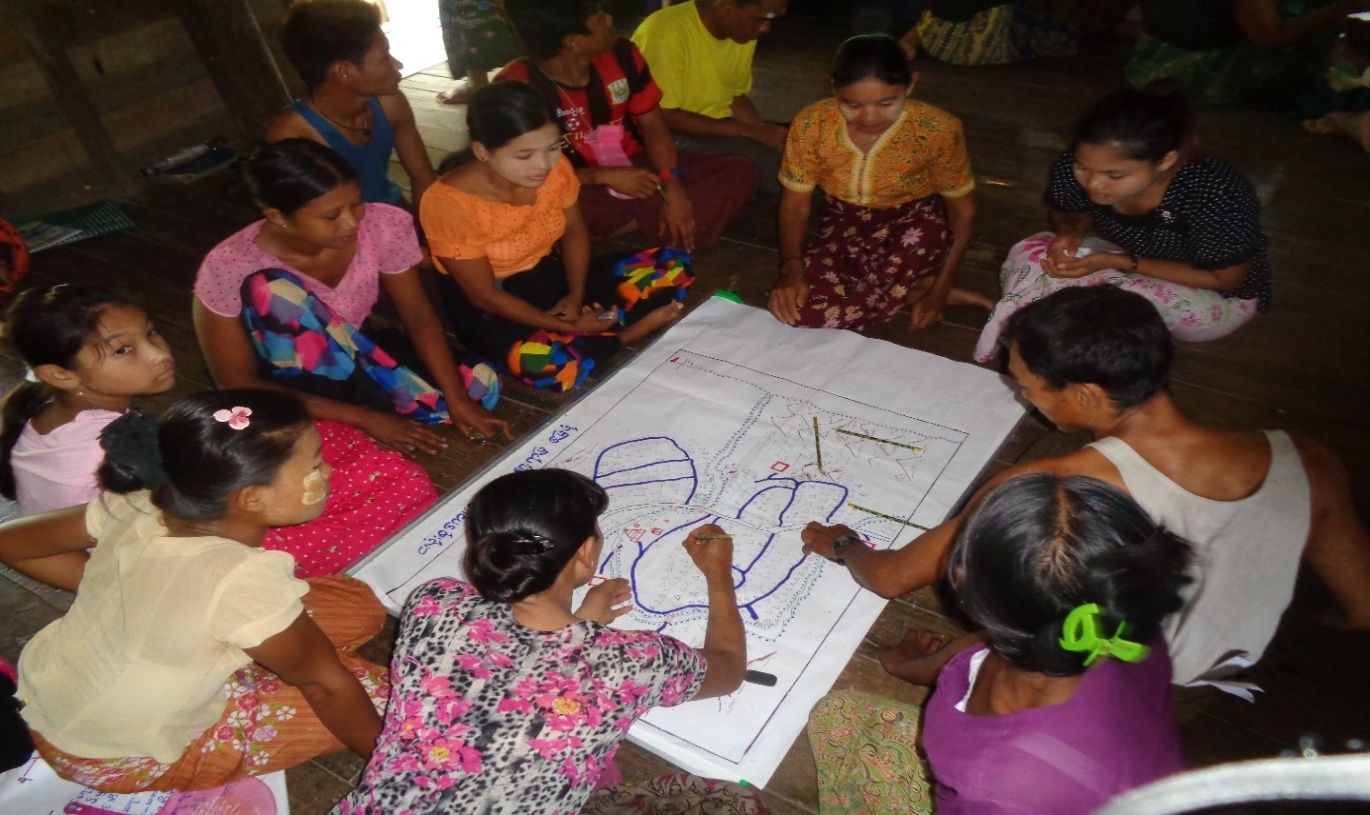 ငလံုးစုေက်းရြာငလံုးစုေက်းရြာအုပ္စု၊ ေက်ာက္ျဖဴၿမိဳ႕နယ္ရခုိင္ျပည္နယ္မာတိကာ၁။	ေဘးဒဏ္ခံႏိုင္စြမ္း ဆန္းစစ္ေလ့လာျခင္းႏွင့္ လုပ္ငန္းအစီအစဥ္ ေနာက္ခံအေၾကာင္းအရာမ်ားကို မိတ္ဆက္ျခင္း	၁.၁	ေဘးဒဏ္ခံႏိုင္စြမ္း ဆန္းစစ္ေလ့လာျခင္း၏ ရည္ရြယ္ခ်က္	၁.၂	ေဘးဒဏ္ခံႏိုင္စြမ္း ဆန္းစစ္ေလ့လာျခင္း၏ ရလာဒ္	၁.၃	ဆန္းစစ္မႈနည္းလမ္း၂။	ငလံုးစုက်းရြာ၏ အေနအထား overview	၂.၁	ေျမမ်က္ႏွာသြင္ျပင္	၂.၂	ငလံုးစုေက်းရြာအေၾကာင္း	၂.၃	မိုးေလ၀သႏွင့္ ရာသီဥတုအေျခအေန	၂.၄	ေဘးအႏၱရာယ္ႏွင့္ ဖိစိမႈမ်ား (shocks and stresses)		ရာသီဥတုေျပာင္းလဲမႈ (Climate Change)၃။	ရပ္ရြာလူထု ေဘးဒဏ္ခံႏိုင္စြမ္းဆန္းစစ္ေလ့လာျခင္း၏ ရလာဒ္မ်ား	၃.၁	ေက်းရြာေဘးအႏၱရာယ္ျဖစ္စဥ္ျပဇယားအား ဆန္းစစ္ေလ့လာျခင္း	၃.၂	ေက်းရြာသမိုင္းေၾကာင္းအား ဆန္းစစ္ေလ့လာျခင္း	၃.၃	ရာသီခြင္ျပ ျပကၡဒိန္	၃.၄	အရင္းအျမစ္ျပေျမပံု	၃.၅	ေဘးအႏၱရာယ္ႏွင့္ ထိခိုက္လြယ္မႈျပေျမပံု	၃.၆	အသက္ေမြး၀မ္းေၾကာင္းလုပ္ငန္းမ်ား ခဲြျခားသံုးသပ္ျခင္း	၃.၇	ရပ္ရြာအတြင္း အဖဲြ႕အစည္းမ်ား ေပါင္းစပ္ယွက္ႏြယ္မႈျပေျမပံု	၃.၈	ပါ၀င္ပတ္သက္သူမ်ားဆိုင္ရာ ဆန္းစစ္ျခင္း	၃.၉	ကေလးသူငယ္မ်ား၏ လိုအပ္ခ်က္မ်ားႏွင့္ အခြင့္အေရးမ်ားအေပၚ သက္ေရာက္မႈမ်ား	၃.၁၀	က်ား/မေရးရာ ကြန္ယက္ျပေျမပံု ဆန္းစစ္ျခင္း	၃.၁၁	သတင္းအခ်က္အလက္ႏွင့္ အသိပညာေပးမႈမ်ားကို ရရိွႏိုင္မႈ	၃.၁၂	ေက်းရြာ၏ စြမ္းေဆာင္ရည္ကို ဆန္းစစ္ျခင္း	၃.၁၃	ထိခိုက္လြယ္မႈ ဆန္းစစ္ျခင္း၄။	ေဘးဒဏ္ခံႏိုင္စြမ္းဆန္းစစ္မႈ သတင္းအခ်က္အလက္မ်ား	၄.၁	ငလံုးစုက်းရြာ၏ ေဘးအႏၱရာယ္မ်ားကို အဆင့္ခဲြျခားသတ္မွတ္ျခင္း	၄.၂	ရာသီဥတုေျပာင္းလဲမႈ အက်ိဳးသက္ေရာက္မႈမ်ားကို အဆင့္ခဲြျခားသတ္မွတ္ျခင္း	၄.၃	ေဘးအႏၱရာယ္ႏွင့္ ရာသီဥတုေျပာင္းလဲျခင္းမ်ားအား အဆင့္ခဲြျခားသတ္မွတ္သံုးသပ္ျခင္း          ၄.၄	ကာလတိုေပါင္းစပ္ေဆာင္ရြက္ျခင္းမ်ားအတြက္ ဆံုးျဖတ္ခ်က္ခ်မွတ္ျခင္း	၄.၅	အဓိကက်ေသာ ေဘးအႏၱရာယ္မ်ားအတြက္ စိတ္မွန္းျဖစ္ႏိုင္ေျခမ်ား ပံုေဖာ္ျခင္း၅။	ေဘးဒဏ္ခံႏိုင္စြမ္း လုပ္ငန္းအစီအစဥ္မ်ားႏွင့္ ဦးစားေပးေရြးခ်ယ္ျခင္းမ်ား	၅.၁	လုပ္ငန္းမ်ား ဦးစားေပးအဆင့္သတ္မွတ္သည့္ နည္းလမ္း (Cost & Bemefit analysis)၆။	ရပ္ရြာလူထု ေဘးဒဏ္ခံႏိုင္စြမ္း လုပ္ငန္းအစီအစဥ္မ်ား (Action Plan)၇။	နိဂံုးခ်ဳပ္၈။	ျပန္လည္သံုးသပ္ျခင္း၊ ေစာင့္ၾကည့္ေလ့လာအကဲျဖစ္ျခင္းႏွင့္ အခ်က္အလက္ျပဳျပင္ျခင္း	ေနာက္ဆက္တဲြ (၁)း	Rakhine Multi Hazard Risk Maps	ေနာက္ဆက္တဲြ (၂)း	ရပ္ရြာအေျချပဳ ႀကိဳတင္သတိေပးစနစ္ စစ္ေဆးမႈပံုစံ	ေနာက္ဆက္တဲြ (၃)း	ပတ္၀န္းက်င္အေျခအေနကို စစ္ေဆးျခင္း	ေနာက္ဆက္တဲြ (၄)း	ေက်းရြာသဘာ၀ေဘး စီမံခန္႔ခဲြမႈေကာ္မတီ၏ တာ၀န္ႏွင့္၀တၱရားမ်ား	ေနာက္ဆက္တဲြ (၅)း	အေရးေပၚဆက္သြယ္ရန္ ဖုန္းနံပါတ္မ်ား၁။ 	ေဘးဒဏ္ခံႏိုင္စြမ္း ဆန္းစစ္ေလ့လာျခင္းႏွင့္ လုပ္ငန္းအစီအစဥ္ေနာက္ခံအေၾကာင္းျခင္းရာႏွင့္ မိတ္ဆက္ျခင္းရခိုင္ျပည္နယ္၊ ေက်ာက္ျဖဴျမိဳ႕နယ္၊ ငလံုးစုေက်းရြာအုပ္စု၊ ငလံုးစု ေက်းရြာ၏ ေဘးဒဏ္ခံႏိုင္စြမ္း ေလ့လာ ဆန္းစစ္သံုးသပ္တင္ျပမႈကို အဂၤလန္ႏိုင္ငံမွ Department for International Development (DFID) ၏ ရံပံုေငြ ေထာက္ပံမႈျဖင့္ လူမႈဖြံ႕ျဖိဳးေရးတိုးတက္ေရးအသင္း (CDA)ႏွင့္ ပလန္အင္တာေနရွင္နယ္(ျမန္မာ)တို႔မွ ပူးေပါင္းအေကာင္အထည္ေဖာ္ေဆာင္ရြက္ေသာ “ရာသီဥတုဆိုးရြားလာမႈႏွင့္ ေဘးအႏၱရာယ္မ်ားက်ေရာက္ လာမႈအပၚ ခံႏုိင္ရည္စြမ္းတည္ေဆာက္ျခင္းႏွင့္ လိုက္ေလ်ာညီေထြေနထိုင္ျခင္း (BRACED) စီမံခ်က္”မွ ဆန္းစစ္ေလ့လာထားျခင္း ျဖစ္ပါသည္။BRACED ျမန္မာမိတ္ဖက္အဖြဲ႔အစည္းသည္ ႏိုင္ငံတကာအင္ဂ်ီအိုမ်ား၊ ေဒသတြင္း အဖြဲ႔အစည္းမ်ား ၊ ျမန္မာႏိုင္ငံ၏ ေဘးဒဏ္ခံႏိုင္စြမ္းကို ေလ့လာသုေတသနျပဳေနေသာ သုေတသနအဖြဲ႔အစည္းမ်ားႏွင့္လည္း ပူးေပါင္းခ်ိတ္ဆက္ ေဆာင္ရြက္လ်က္ရွိပါသည္။ BRACED မိတ္ဖက္အဖြဲ႔တြင္ ဦးေဆာင္သူျဖစ္ Plan International Myanmar မွ ေဆာင္ရြက္ျပီး Actionaid Myanmar, BBC Media Action, World Vision, Myanmar Environmental Institute ႏွင့္ UN Habitat တို႔ႏွင့္ ပူးေပါင္းေဆာင္ရြက္ျပီး ရပ္ရြာ၏ ေဘးဒဏ္ ခံႏိုင္စြမ္း ပိုမိုေတာင့္တင္းခိုင္မာလာေစရန္ ေဆာင္ရြက္လ်က္ရွိပါသည္။ ဤငလံုးစု ေက်းရြာ၏ ဆန္းစစ္ေလ့လာခ်က္ကို BRACED၏ ရပ္ရြာလူထုေဘးဒဏ္ခံႏိုင္စြမ္း ဆန္းစစ္ေလ့လာသံုးသပ္ျခင္းဆိုင္ရာ လမ္းညႊန္မႈမ်ား၊ အသံုးျပဳရန္ပံုစံမ်ားေထာက္ပံ့ကူညီမႈျဖင့္ျပဳလုပ္ခဲ့ပါသည္။၁.၁	ေဘးဒဏ္ခံႏိုင္စြမ္း ဆန္းစစ္ေလ့လာျခင္း၏ ရည္ရြယ္ခ်က္BRACED စီမံကိန္း၏ ရပ္ရြာလူထုေဘးဒဏ္ခံႏိုင္စြမ္း ဆန္းစစ္ေလ့လာျခင္း၏ ရည္ရြယ္ခ်က္မွာ - •     ေဘးအႏၲရာယ္ႏွင့္ ရာသီဥတုေျပာင္းလဲမႈတို႕၏ ေဘးဒုကၡမ်ားအေပၚ ေက်းလက္ေနလူထု၏                   စိတ္ဖိစီးမႈမ်ားကို   သံုးသပ္ႏိုင္ရန္။•     ေက်းလက္လူထုအတြင္းဖဲြ႕စည္းေဆာင္ရြက္ထားေသာေက်းရြာေဘးအႏၲရာယ္မ်ားက်ေရာက္လာ      မႈအေပၚတြင္ မည္ကဲ့သို႔ လုိက္ေလ်ာညီေထြစြာ ေနထိုင္ႏိုင္မႈအား သံုးသပ္ႏိုင္ရန္။•    ေဘးဒဏ္ခံႏိုင္စြမ္းရည္တိုးတက္ေစရန္၊ လိုက္ေလ်ာညီေထြစြာ ေနထိုင္ရန္အတြက္ လိုအပ္ေသာ       လုပ္ငန္းေဆာင္ရြက္ခ်က္မ်ားကို သိရိွေစရန္ ျဖစ္ပါသည္။၁.၂	ေဘးဒဏ္ခံႏိုင္စြမ္း ဆန္းစစ္ေလ့လာျခင္း၏ ရလာဒ္ရပ္ရြာလူထုေဘးဒဏ္ခံႏိုင္စြမ္းဆန္းစစ္ေလ့လာျခင္း၏ ရည္ရြယ္ခ်က္မွာ ရပ္ရြာေဘးဒဏ္ခံႏိုင္စြမ္း အား  ေကာင္းလာေစရန္ ေဘးဒဏ္ခံႏိုင္စြမ္းလုပ္ငန္းအစီအစဥ္မ်ာ အေကာင္အထည္ေဖာ္ ေဆာင္ရြက္ရန္ အတြ က္နည္းလမ္းမ်ားေထာက္ပံ့ေပးႏိုင္ရန္ျဖစ္ပါသည္။ သက္ဆုိုင္ရာ အုပ္ခ်ဳပ္ေရးအဖြဲ႔မ်ား၊ ဘာသာေရး  ေခါင္းေဆာင္မ်ား၊ ကေလးသူငယ္၊ အမ်ိဳးသမီးမ်ား၊ မသန္စြမ္းမ်ားစသည့္ပါဝင္ပက္သက္သူမ်ား အေနျဖင့္ လည္း ေဘးဒဏ္ခံႏိုင္စြမ္းလုပ္ငန္းစဥ္မ်ားတြင္ ပူေပါင္းပါဝင္လိုမႈမ်ားရွိလာေစရန္ အသီးသီးေသာ တာဝန္ဝတၱရားမ်ားကို ရွင္းလင္းစြာနားလည္လာေစရန္ႏွင့္ ေဘးဒဏ္ခံႏိုင္စမ္းတည္ေဆာက္ျခင္းဆိုင္ရာ ရည္မွန္းခ်က္မ်ားျပည့္မွီေစရန္ ရြာသူရြာသားအားလံုး၏ပူးေပါင္းမႈကို ရရွိေစရန္ျဖစ္ပါသည္။ ဆန္းစစ္  ေလ့လာျခင္းျဖင့္ လိုအပ္ေသာ ေက်းရြာသတင္းအခ်က္အလက္ ေျပာင္းလဲမႈမ်ားကို ပံုမွန္ျပဳလုပ္ႏိုင္ရန္၊ အသစ္ေျပာင္းလဲလာေသာ ေဘးအႏၱရာယ္မ်ားႏွင့္ဖိစီးမႈမ်ားအတြက္ သတင္းအခ်က္အ လက္ႏွင္႔ ၾကိဳတင္ ျပင္ဆင္မႈမ်ား ပူးေပါင္းျပဳလုပ္ႏိုင္ရန္ ျဖစ္ပါသည္။၁.၃	ဆန္းစစ္မႈနည္းလမ္းဤရပ္ရြာလူထုေဘးဒဏ္ခံႏို္င္စြမ္း ေလ့လာဆန္းစစ္ခ်က္သည္ BRACED စီမံကိန္းမွ ေဖာ္ထုတ္ထားေသာ ဆန္းစစ္ေလ့လာျခင္း လက္စြဲစာအုပ္မွတင္ျပခ်က္မ်ားအတိုင္း ေဆာင္ရြက္ျခင္းျဖစ္ပါသည္။ ဆန္းစစ္ ေလ့လာ ျခင္း၏ ရည္မွန္းခ်က္(၁) ရပ္ရြာလူထု၏ အေတြ႔အၾကံဳမ်ားအေပၚတြင္ သိပၸံနည္းက်အခ်က္အလက္မ်ားကို အေျခခံ၍ အနာဂတ္တြင္ရပ္ရြာလူထုရင္ဆိုင္ေနရေသာ ေဘးအႏၱရာယ္ႏွင့္ ဖိစီးမႈမ်ားအေပၚတြင္ ပိုမုိနားလည္ သေဘာေပါက္လာေစရန္။ ရည္မွန္းခ်က္(၂) ေဘးအႏၱရာယ္မ်ား က်ေရာက္မႈႏွင့္ ဖိစီးမႈမ်ားအေပၚတြင္ ထိခိုက္လြယ္မႈရွိသူမ်ားႏွင့္ ထိခိုက္လြယ္ေသာအရာမ်ားကို သတ္မွတ္ေဖာ္ထုတ္ႏိုင္ရန္ႏွင့္ ရည္မွန္းခ်က္(၃) ေဘးဒဏ္ခံႏိုင္စြမ္းရိွေသာ ရပ္ရြာလူထုကိုတည္ေဆာက္ႏုိင္ရန္ ေထာက္ပံ့ေပးႏိုင္ေသာ ရပ္ရြာလူထု၏ စြမ္းေဆာင္ရည္မ်ားကို ေဖာ္ထုတ္ႏိုင္ရန္ျဖစ္ပါသည္။ လက္စြဲစာအုပ္ပါေဖာ္ျပခ်က္မ်ားကို အေျခခံ၍ ငလံုးစုေက်းရြာအုပ္စု၊ ငလံုးစုေက်းရြာတြင္ ရပ္ရြာလူထုႏွင့္ အစည္းအေဝး မ်ားျပဳလုပ္ကာ  ေက်းရြာ၏ သတင္းအခ်က္အလက္မ်ားကို နည္းကိရိယာမ်ား (assessment tools) အသံုးျပဳ၍ စုေဆာင္းေဖာ္ထုတ္ထားျခင္း ျဖစ္ပါသည္။ ေဘးဒဏ္ခံႏိုင္စြမ္းဆန္းစစ္လ့လာျခင့္း အဆင့္မ်ားတြင္ ….၁။ ေက်းရြာႏွင့္ပတ္ဝန္းက်င္ေဒသ၏ အေျခအေနမ်ားကို အၾကိဳခန္႔မွန္းသိရွိႏိုင္ရန္ ရပ္ရြာလူထုႏွင့္ ကြင္းဆင္းဝန္ထမ္းမ်ားအေနျဖင့္ ေနာက္ခံဆင့္ပြားအခ်က္အလက္မ်ား (secondary data) ကို ဆန္းစစ္ျခင္းမ်ား ျပဳလုပ္ႏိုင္ပါသည္။ အခ်က္အလက္သံုးသပ္ျခင္းမ်ားတြင္…စြမ္းရည္ဖြံ႔ျဖိဳးမႈေဖာင္ေဒးရွင္း၏ရပ္ရြာလူထုထိခို္က္လြယ္မႈဆန္းစစ္ခ်က္ADPC Et Al Rhakine multi hazard assessmentRIMES၏ရာသီဥတုဆို္င္ရာအခ်က္အလက္မွတ္တမ္း(Climate Profiles)RIMES ၏ရာသီဥတုဆို္င္ရာအခ်က္အလက္မွတ္တမ္း (Climate Profiles)၂။ BRACEDေဘးဒဏ္ခံႏိုင္စြမ္းဆန္းစစ္ေလ့လာျခင္း လက္စြဲစာအုပ္ကိုအသံုးျပဳျခင္းအားျဖင့္ၿပီး ျပည့္စံုေသာ သတင္းအခ်က္အလက္ စုေဆာင္းႏိုင္ျခင္းျဖစ္ပါသည္။ ဆန္းစစ္ေလ့လာျခင္း တြင္အသံုးျပဳခဲ့ေသာ ကိရိယာ မ်ားမွာ ေအာက္ပါအတိုင္းျဖစ္ပါသည္။ေက်းရြာေဘးအႏၱရာယ္သမိုင္းေၾကာင္းအား ဆန္းစစ္ေလ႔လာျခင္းေက်းရြာ၏ သမိုင္းေၾကာင္းအား ဆန္းစစ္ေလ႔လာျခင္းရာသီခြင္ျပျပကၡဒိန္အရင္းအျမစ္ျပေျမပံုေဘးအႏၱရာယ္ႏွင့္ထိခိုက္လြယ္မႈျပေျမပံုအသက္ေမြးဝမ္းေၾကာင္းလုပ္ငန္းမ်ားခြဲျခားသံုးသပ္ျခင္းရပ္ရြာအတြင္းအဖြဲ႔အစည္းမ်ားေပါင္းစပ္ယွက္ႏြယ္မႈျပေျမပံုပါဝင္ပက္သက္သူမ်ားဆိုင္ရာဆန္းစစ္ျခင္းက်ား၊မေရးရာကြန္ယက္ျပေျမပံုဆန္းစစ္ျခင္းကေလးသူငယ္မ်ား၏လိုအပ္ခ်က္မ်ားႏွင့္အခြင့္အေရးမ်ားအေပၚသက္ေရာက္မႈမ်ားသတင္းအခ်က္အလက္ႏွင့္အသိပညာေပးမႈမ်ားကိုရရွိႏိုင္မႈေက်းရြာ၏ထိခိုက္လြယ္မႈႏွင့္စြမ္းေဆာင္ရည္ကိုဆန္းစစ္ျခင္းထိခိုက္လြယ္မႈဆန္းစစ္ျခင္း	ေဘးအႏၱရာယ္မ်ားကို အဆင္႔ခြဲျခားသတ္မွတ္ျခင္းရာသီဥတုေျပာင္းလဲမႈ အက်ိဳးသက္ေရာက္မႈမ်ားက္ု အဆင္႔ခြဲျခား သတ္မွတ္ျခငး္ေဘးအႏၱရာယ္ႏွင္႔ရာသီဥတုေျပာင္းလဲျခင္းမ်ားအား အဆင္႔ခြဲျခား သတ္မွတ္ သံုးသပ္ျခင္းကာလတိုေပါင္းစပ္ ေဆာင္ရြက္ျခင္းမ်ားအတြက္ ဆံုးျဖတ္ခ်က္ခ်မွတ္ျခင္းအဓိကက်ေသာ ေဘးအႏၱရာယ္မ်ားအတြက္ စိတ္မွန္းျဖစ္နိုင္ေျခမ်ား ပံုေဖာ္ျခင္းေဘးဒါဏ္ခံနိုင္ရန္ လုပ္ေဆာင္ရမည္႔လုပ္ငန္းမ်ားအား အဆင္႔ခြဲျခားျခင္းလုပ္ငန္းမ်ား ဦးစားေပးအဆင္႔သတ္မွတ္သည္႔နည္းလမ္း (Cost & Benefit analysis)၃။သတင္းႏွင့္အခ်က္အလက္မ်ားဆန္းစစ္ျခင္းႏွင့္ဦးစားေပးလုပ္ငန္းမ်ားေရြးခ်ယ္ျခင္း။ စုေဆာင္းထားေသာ သတင္းအခ်က္အလက္မ်ားကို ဆန္းစစ္ေလ့လာျခင္းသည္ ရပ္ရြာလူထုေဘးဒဏ္ခံႏိုင္စြမ္းကို အားေကာင္း လာေစရန္၊ သင့္ေလ်ာ္သည့္လုပ္ေဆာင္ခ်က္မ်ားကို ကနဦးသတ္မွတ္ႏိုင္ရန္ႏွင့္ ေဘးအႏၱရာယ္ ႏွင့္ဖိစီးမႈမ်ား၏ သက္ေရာက္မႈမ်ား ဦးစားေပးသတ္မွတ္ျခင္းစတင္ရာတြင္ အတည္ျပဳႏိုင္ရန္ ျဖစ္ပါသည္။ နည္းကိရိယာမ်ားဆန္းစစ္ျခင္းအားျဖင့္ပါဝင္ေသာလုပ္ငန္းစဥ္မ်ားမွာ…ရပ္ရြာလူထုရင္ဆိုင္ေနရေသာအဓိကေဘးအႏၱရာယ္ႏွင့္ရာသီဥတုေျပာင္းလဲမႈေၾကာင့္ျဖစ္ေပၚလာေသာေဘးအႏၱရာယ္မ်ားအဆင့္သတ္မွတ္ရန္။ဦးစားေပးေရြးခ်ယ္ထားေသာေဘးအႏၱရာယ္မ်ားအေပၚအေျခခံ၍ရပ္ရြာလူထုအေနျဖင့္လုပ္ေဆာင္ခ်က္မ်ားေရြးခ်ယ္ျခင္း။BRACED ရန္ပံုုေငြမွေထာက္ပံ့ျခင္းျဖင့္ အေကာင္အထည္ေဖာ္ရန္ ဦးစားေပးလုပ္ငန္းမ်ား   ေရြးခ်ယ္ရာတြင္ ဦးစားေပးေရြးျခယ္ျခင္းနည္းကိရိယာမ်ား အသံုးျပဳ၍ေရြးခ်ယ္ျခင္း။ရာသီအလိုက္ဆံုးျဖတ္ခ်က္မ်ား ခ်မွတ္ႏိုင္ရန္မိုးေလဝသခန္႔မွန္းခ်က္မ်ားကို အေျခခံ၍ ကာလတိုဆံုးျဖတ္ခ်က္မ်ားခ်မွတ္ျခင္း။ျဖစ္ႏိုင္ေခ်မ်ားျပီးျဖစ္ေလ့ျဖစ္ထရွိေသာ ေဘးမ်ားအတြက္ စိတ္မွန္းျဖစ္ႏိုင္ေျခမ်ား ပံုေဖာ္ ႏိုင္ရန္ ေဘးမ်ား၏ ျပင္းအားႏွင့္ပမာဏေပၚတြင္ အေျခခံ၍ မတူညီေသာအေျခအေန အဆင့္ဆင့္တြင္အ ေကာင္အထည္ေဖာ္ေဆာင္မႈမ်ားသတ္မွတ္ရန္။ဆန္းစစ္ေလ့လာျခင္းမ်ားအေပၚတြင္ အေျခခံ၍တိုက္ရိုက္ခံစားရေသာ သဘာဝေဘးအႏၱရာယ္မ်ား၊ ရာသီဥတုေျပာင္းလဲမႈမ်ား၏ သက္ေရာက္မႈမ်ားကို ရပ္ရြာလူထု၏ ရင္ဆိုင္တုန္႔ျပန္ႏိုင္စြမ္းကို ပိုမိုအားေကာင္း လာေစရန္ႏွင့္ သဘာဝပတ္ဝန္းက်င္ေျပာင္းလဲမႈမ်ား၊ လူမႈစီးပြားက႑ေျပာင္းလဲမႈမ်ားႏွင့္ ပဋိပကၡ အစရွိေသာ ျပႆနာမ်ားကိုေျဖရွင္းႏိုင္ရန္ အဓိကလုပ္ငန္းမ်ားကို ဦးစားေပးေရြးခ်ယ္ျခင္းျဖစ္ပါသည္။ လိုအပ္ေသာ သတင္းအခ်က္အလက္အမ်ားကို ေဆြးေႏြးပြဲတြင္ ေက်းရြာအုပ္ခ်ဳပ္ေရးမႈး၊ စီမံခန္႔ခြဲမႈအဖြဲ႔၊ သက္ၾကီးမ်ား၊ ေက်းရြာေဘးအႏၱရာယ္ေလ်ာ့ပါးေရးေကာ္မီတီဝင္မ်ား၊ ေက်ာင္းတြင္းေဘးအႏၱရာယ္ ေလ်ာ့ပါးေရး ေကာ္မီတီမ်ား၊ ေက်းရြာသူရြာသားမ်ား ကုိယ္တိုင္ပါဝင္ျခင္းျဖင့္ရရွိႏိုင္ပါသည္။ မိုးေလဝသႏွင့္ ရာသီဥတုဆိုင္ရာ သတင္းအခ်က္အလက္မ်ားကဲ့သို႔ေသာ အျခားလိုအပ္ေသာ သတင္းအခ်က္အလက္ မ်ားကို မိုးေလဝသႏွင့္ဇလေဗဒဦးစီးဌာန၊ Myanmar Environmental Institute – MEI ႏွင့္အျခားေသာ ပညာရပ္ဆိုင္ရာအခ်က္အလက္မ်ားမွလည္းရရွိႏိုင္ပါသည္။၂။	ငလံုးစုေက်းရြာ၏ အေနအထား overview၂.၁	ေျမမ်က္ႏွာသြင္ျပင္	ငလံုးစုေက်းရြာသည္ ငလံုးစုေက်းရြာအုပ္စု၊ ေက်ာက္ျဖဴျမိဳ႕နယ္၏ ေတာင္ဘက္တြင္ တည္ရွိျပီး  ေက်ာက္ျဖဴၿမိဳ႕မွ ငလံုးစုေက်းရြာအထိ(၂၆)မိုင္ႏွင့္(၃)ဖာလံုခန္႕ကြာေ၀းပါသည္။ ေက်းရြာ၏ အက်ယ္အ၀န္း မွာ ( ၃ ) မိုင္ခန္႕ ရွိပါသည္။  အေရွ႕ဘက္တြင္ ေတာင္ ၊ျမစ္၊ေခ်ာင္း ၊ ေက်ာက္ခ်ိန္ေက်းရြာ ၊ အေနာက္ဘက္ တြင္ ေတာင္၊ လယ္ကြင္း၊ ငေတာင္ေမာ္ျပင္ေက်းရြာ၊ ေတာင္ဘက္တြင္ ေတာင္တန္း ၊မႈညွင္းေခ်ာင္းရြာ ၊ ဒိုးေတာင္ရြာ ၊ ေရခ်ိဳေခ်ာင္၊ လယ္ကြင္း၊ ေျမာက္ဘက္တြင္ လယ္ကြင္း ၊ ေတာင္တန္း ႏွင့္ ကံ့ေကာ္ေက်းရြာ တို႕ရွိပါသည္။ လမ္းပန္းဆက္သြယ္ေရးအေနျဖင္ ့  ေႏြကာလမ်ားတြင္  ကုန္လမ္းျဖင့္တိုက္ရိုက္သြာႏိုင္သည္။ ထိုလမ္းသည္  ေျမသားလမ္းျဖစ္သည္။ မိုးရာသီတြင္ေရလမ္းျဖစ္သာသြားလာႏိုင္သည္။  ေက်းရြာတြင္း လမ္းမ်ာသည္လည္း ေျမသားလမ္းမ်ားျဖစ္သည္။  ေက်းရြာသည္ ေတာင္ကုန္းေတာင္တန္းမ်ားႏွင့္   ေျမျပန္႔ လြင္ျပင္မ်ားျဖင့္ ဖြဲ႕စည္းထားသည္။ စိမ္းလန္းေသာ ေတာေတာင္သဘာဝရႈခင္းမ်ားလည္း တည္ရွိပါသည္။ မိုးမ်ားေသာရာသီဥတု ျဖစ္ၿပီးအျမဲစိမ္းေတာမ်ားေပါက္ေရာက္ရာေဒသျဖစ္ပါသည္။၂.၂	ငလံုးစုေက်းရြာအေၾကာင္း  	ငလံုးစုေက်းရြာသည္ငလံုးစုေက်းရြာအုပ္စု၊ ေက်ာက္ျဖဴျမိဳ႕နယ္၏ ေတာင္ဘက္တြင္တည္ရွိျပီး ေက်ာက္ျဖဴၿမိဳ႕မွ ငလံုးစုေက်းရြာအထိ(၂၆)မိုင္ႏွင့္(၃)ဖာလံုခန္႕ ကြာေ၀းပါသည္။ ေက်းရြာ၏အက်ယ္အ၀န္း မွာ ( ၃ ) မိုင္ခန္႕ ရွိပါသည္။  အေရွ႕ဘက္တြင္ ေတာင္ ၊ျမစ္၊ေခ်ာင္း ၊ ေက်ာက္ခ်ိန္ေက်းရြာ ၊ အေနာက္ဘက္ တြင္ ေတာင္၊ လယ္ကြင္း၊ ငေတာင္ေမာ္ျပင္ေက်းရြာ၊ ေတာင္ဘက္တြင္ ေတာင္တန္း ၊မႈညွင္းေခ်ာင္းရြာ ၊ ဒိုးေတာင္ရြာ ၊ေရခ်ိဳေခ်ာင္၊ လယ္ကြင္း၊ ေျမာက္ဘက္တြင္ လယ္ကြင္း ၊ ေတာင္တန္း ႏွင့္ကံ့ေကာ္ေက်းရြာ တို႕ရွိပါသည္။ ယခုခ်ိန္ ေက်းရြာထဲတြင္ အိမ္ေျခ       (၂၃၇) အိမ္၊ အိမ္ေထာင္စု(၂၃၈) ၊ စုစုေပါင္းလူဦးေရ    (၁၀၆၈)ေယာက္၊ အမ်ိဳး သား(၅၀၂)ေယာက္ ႏွင့္  အမ်ိဳးသမီ   (၅၆၄)ေယာက္ ေနထိုင္လွ်က္ရွိၿပီး လယ္လုပ္ငန္းကို အဓိအသက္ေမြး၀မ္းေၾကာင္း လုပ္ငန္းအျဖစ္ လုပ္ကိုင္ၾကပါသည္။ တစ္ရြာလံုးတြင္ ရခိုင္ လူမ်ိဳးမ်ားေနထိုင္ၾကၿပီး ဗုဒၶဘာသာကိုသာ ကိုးကြယ္ၾကပါသည္။ ေက်းရြာတြင္ အလခြဲေက်ာင္း(၁) ေက်ာင္း သာရိွျပီး ေက်ာင္းေဆာင္ (၂)ေဆာင္ရိွပါသည္။ ေက်းရြာတြင္ ဘုန္းႀကီးေက်ာင္း(၁) ေက်ာင္း တြင္အေဆာက္အဦး(၄) ခု ႏွင့္ ေစတီ (၃) ဆူရွိပါသည္။ေက်းလက္ေဆးေပးခန္း ( ၁ ) ခု ၊ေသာက္သံုးေရကန္ (၃) ကန္ ႏွင့္ အိမ္သာ (၃၄) လံုးခန္႕ရွိပါသည္။ ေက်းရြာလူထုသည္ မုန္တိုင္း ၊ေရႀကီးႏွင့္ မီးေဘးအႏၱရာယ္ တုိ႔ကို ၾကံဳေတြ႔ခဲ့ရပါသည္။ ၄င္းေဘးအႏၱရာယ္မ်ားေၾကာင့္ အိမ္မ်ား၊ဘုန္းႀကီးေက်ာင္း၊အပင္မ်ား၊ႏြားမ်ား ၊ လယ္မ်ား  ႏွင့္ တံတားမ်ားပ်က္စီးဆံုးရႈံးခဲ့ဖူးေသာ္လည္း ေက်းရြာလူထုမွ ကိုယ္ထူကိုယ္ထစနစ္ျဖင့္ ျပန္လည္ လုပ္ေဆာင္ခဲ့ပါသည္။ ေက်းရြာလူထုသည္ မုန္တိုင္းႏွင့္မီးေဘးအႏၱရာယ္မ်ားကိုလည္း ေတြ႕ၾကံဳခဲ့ရပါသည္။ ၄င္းေဘးအႏၱရာယ္မ်ားေၾကာင့္ အိမ္မ်ားပ်က္စီးျခင္း၊ အပင္မ်ားပ်က္စီးျခင္း၊ လမ္းမ်ားပ်က္စီးျခင္း၊ တိရစၦာန္မ်ားေသဆံုးျခင္း၊ ဘုန္းႀကီးေက်ာင္းမ်ားအမိုးလန္ျခင္းႏွင့္ လယ္ယာမ်ားပ်က္စီးျခင္းမ်ားကို ေတြ႕ႀကံဳခဲ့ရပါသည္။ ၂.၃	မိုးေလ၀သႏွင့္ ရာသီဥတုအေျခအေန            ေက်ာက္ၿဖဴၿမိဳ႕နယ္၊ ရခိုင္ျပည္နယ္၂.၃-၁.၁ အေထြေထြ ရာသီဥတု လကၡဏာမ်ား ရခိုင္ျပည္နယ္၊ ေက်ာက္ျဖဴေဒသသည္ ျမန္မာႏို္င္ငံ၏ အေနာက္ေတာင္အရပ္တြင္တည္ရွိသည္။  ေျမာက္လတၱီက်ဳ ၁၉ ဒီဂရီ ၂၆ မိႏွစ္ ႏွင့္ အေရွ႕ေလာင္ဂ်ီက်ဳ ၉၃ ဒီဂရီ ၃၃ မိနစ္ တြင္တည္ရွိၿပီး၊   ေက်ာက္ျဖဴၿမိဳ႕သည္ (ပံု-၁၃) တြင္ ျမင္ေတြ႔ရသည့္အတုိင္း ဘဂၤလားပင္လယ္ေအာ္ကို မ်က္ႏွာမူလ်က္ တည္ရွိသည္။ ဘဂၤလားပင္လယ္ေအာ္၏  အေနာက္ေတာင္ မုတ္သုန္ႏွင့္  ရာသီဥတု အေျခအေနမ်ားမွ မိုးရြာသြန္းမႈမ်ား ရရွိျခင္းေၾကာင့္၊ ေက်ာက္ျဖဴၿမိဳ႕သည္ ေလ့လာခဲ့သည့္ ဌာနမ်ားတြင္ အစိုစြတ္ဆံုးျဖစ္ၿပီး ႏွစ္စဥ္ပ်မ္းမွ်မိုးေရခ်ိန္ ၄,၆၅၅ မီလီမီတာ ရွိသည္။ အျခားေသာ အေနာက္ေတာင္ မုန္သုန္ရာသီ လႊမ္းမိုးမႈမ်ားကဲ့သုိ႔ပင္  ေက်ာက္ျဖဴၿမိဳ႕သည္ ေမလမွ ေအာက္တိုဘာလအတြင္း ထင္ရွားသည့္ မိုးေရခ်ိန္ကုိ ရရွိသည္။ (ဇူလိႈင္၊ ပံု-၁၄ ) တြင္ unimodal peak ။ 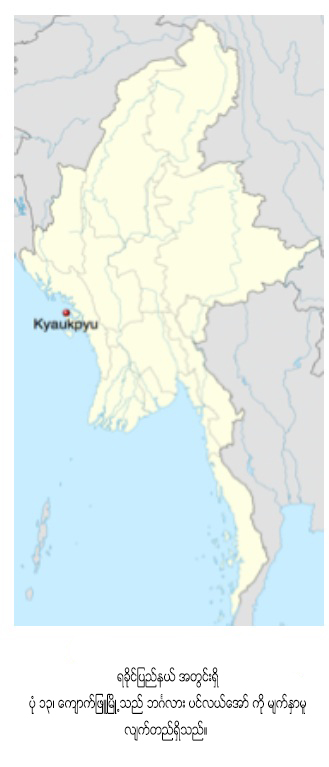 ပ်မ္းမွ်ေန႔အပူခ်ိန္မ်ားသည္ ဧၿပီလႏွင့္ ေမလ မ်ားတြင္ အပူဆံုးျဖစ္ၿပီး၊ လစဥ္ ပ်မ္းမွ်အပူခ်ိန္ကြာျခားမႈမွာ အျခားေဒသမ်ားေလာက္  မကြာျခားေပ။   အျမင့္ဆံုး အပူခ်ိန္ကို ၁၉၈၈ ခုႏွစ္ စက္တင္ဘာလ ၁၉ ရက္ေန႔တြင္ (၃၉ ဒီဂရီစင္တီဂရိတ္) ကို တိုင္းတာရရွိၿပီး အနိမ့္ဆံုး အပူခ်ိန္ကို ၁၉၉၇ ခုႏွစ္၊ ဒီဇင္ဘာလ ၃၁ရက္ေန႔ (၁၉.၁ ဒီဂရီ စင္တီဂရိတ္)ကို တိုင္းတာရရွိခဲ့သည္။ 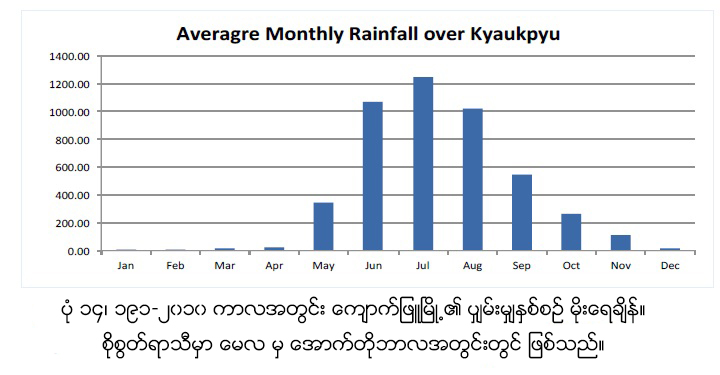 အေအးဆံုး ညအပူခ်ိန္မ်ားမွာ ဇန္န၀ါရီလႏွင့္ ေဖေဖာ္၀ါရီလမ်ား ျဖစ္ၾကၿပီး  ပ်မ္းမွ်အနည္းဆံုးအပူခ်ိန္  ၁၆.၉၄ ဒီဂရီ စင္တီဂရိတ္ ႏွင့္ ၁၈.၃၈ ဒီဂရီ စင္တီဂရိတ္ တို႔ အသီးသီးျဖစ္ၾကသည္။ အျမင့္ဆံုး အနည္းဆံုးအပူခ်ိန္ကို ၁၉၈၃ ခုႏွစ္ ေမလ ၂၆ ရက္ (၃၀ ဒီဂရီစင္တီဂရိတ္) ျဖစ္ၿပီး အေအးဆံုး အပူခ်ိန္မွာ ၁၉၈၃ ဒီဇင္ဘာလ ၂၄ ရက္ ( ၁၀ ဒီဂရီ စင္တီဂရိတ္) ကို တိုင္းတာရရွိခဲ့သည္။ 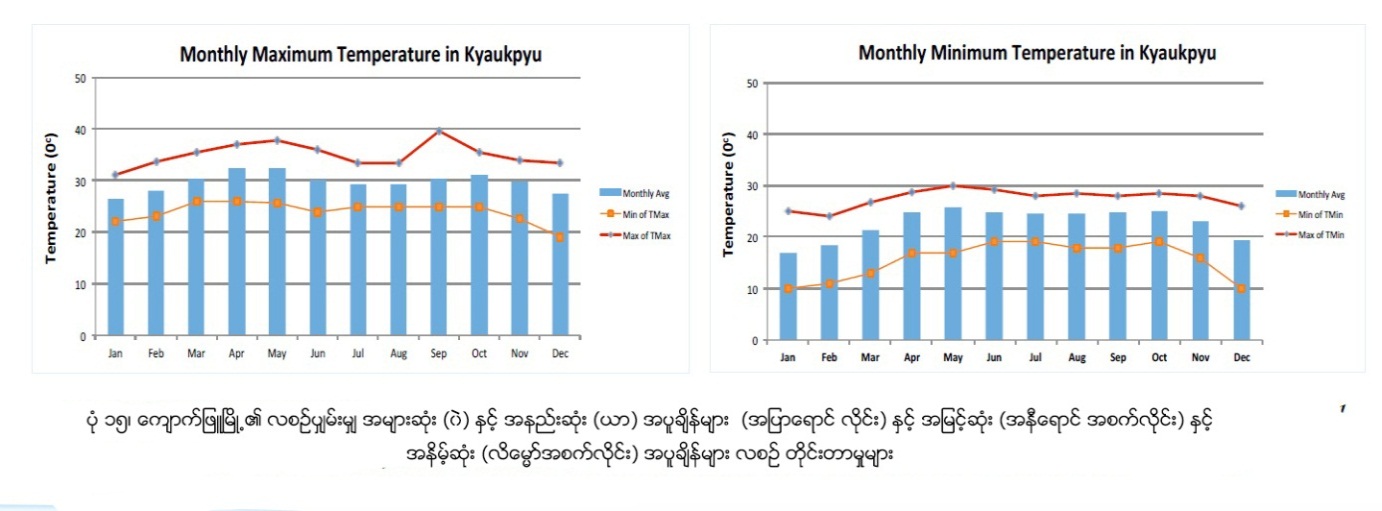 ပွ်မ္းမွ်အျမင့္ဆံုးႏွင့္ အနိမ့္ဆံုးအပူခ်ိန္ႏွင့္ လစဥ္အျမင့္ဆံုးႏွင့္ အနိမ့္ဆံုး အပူခ်ိန္မ်ားကို (ပံု-၁၅) တြင္ ေဖာ္ျပထားသည္။ ၂.၄	ေဘးအႏၱရာယ္ႏွင့္ ဖိစီးမႈမ်ား (Shocks and Stresses)             ရာသီဥတုေျပာင္းလဲမွဳ႕ (Climate Change) ၂.၄.၁.၁ ရခိုင္ျပည္နယ္၊ ေက်ာက္ျဖဴေဒသ မိုးေရခ်ိန္ ကြာဟမႈမ်ား၊ လြန္ကဲမႈမ်ားနွင့္ ဦးတည္ရာမ်ား ႏွစ္စဥ္ မိုးေရခ်ိန္ မိတၳီလာၿမိဳ႕ႏွင့္ ႏိႈင္းယွဥ္လွ်င္  ႏွစ္စဥ္ ပွ်မ္းမွ်မိုးေရခ်ိန္ ၈၀၀ မီလီမီတာ ရရွိၿပီး၊ ေလ့လာခဲ့ေသာ အစုိစြတ္ဆံုးၿမိဳ႕နယ္မ်ားျဖစ္သည့္  ကမ္းရိုးတန္းေဒသျဖစ္ေသာ ေက်ာက္ျဖဴေဒသ၏  ႏွစ္စဥ္ပွ်မ္းမွ် မိုးေရခ်ိန္ ၄၆၅၅ မီလီမီတာ ရရွိသည္။  ႏွစ္စဥ္ပွ်မ္းမွ် ကြာဟမႈမွာ မွတ္သားထားေသာ အစိုစြတ္ဆံုးႏွစ္ အျဖစ္ (၂၀၀၁) ခုႏွစ္၊ ႏွစ္ေပါင္း ၃၀ အတြင္းတြင္ ၆၅၁၁ မီလီမီတာ ရရွိၿပီး  ပွ်မ္းမွ် ၁၈၀၀ မီလီမီတာထက္ ေက်ာ္လြန္ခဲ့သည္။ အနိမ့္ဆံုး ႏွစ္စဥ္မိုးေရခ်ိန္မွာ ၁၉၈၁ ခုႏွစ္တြင္ (၂၈၂၁ မီလီမီတာ) ျဖစ္ၿပီး၊ ပွ်မ္းမွ်ထက္ (ပံု ၁၆) ၁၈၀၀ မီလီမီတာ ပိုေနသည္။  ၊ 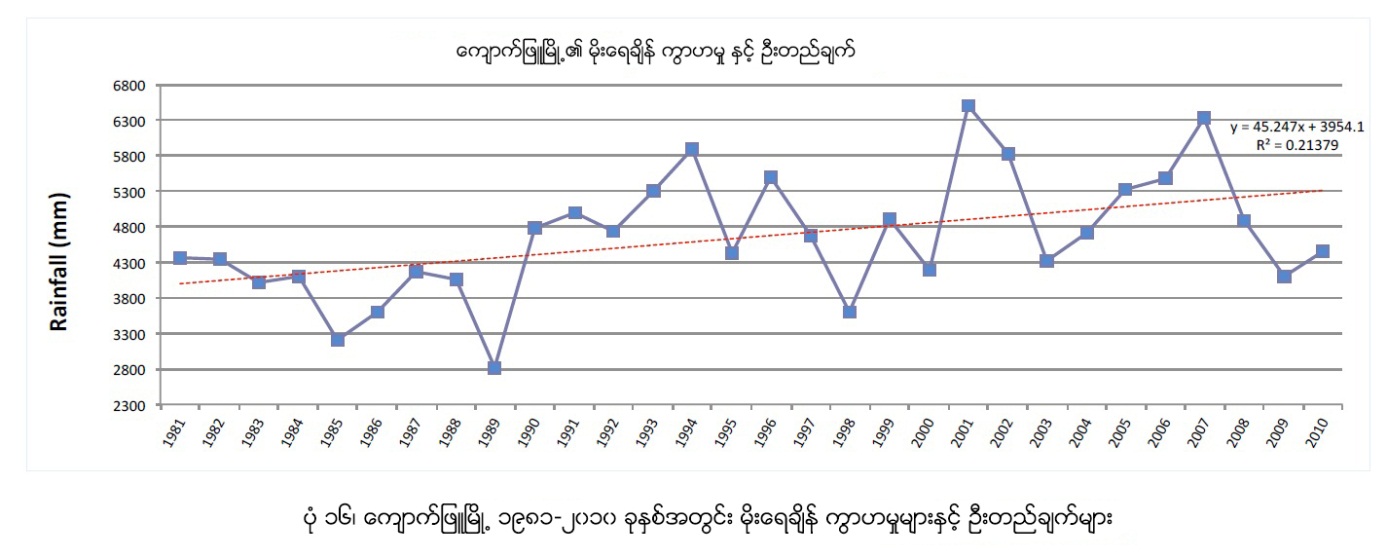 အစုိစြတ္ဆံုးႏွစ္ျဖစ္ေသာ ၂၀၀၁ ခုႏွစ္တြင္  စိုစြတ္ေန႔ရက္မ်ား ၁၄၁ ရက္အျဖစ္ အခ်ိဳးမညီ ျဖစ္ေစခဲ့သည္။ ၄င္းမွ ရက္ေပါင္း ၅၅ ရက္သည္ ၂၀ မီလီမီတာေအာက္ရရွိသည္။ ၄ ရက္သည္ ၂၀၀ မီလီမီတာ အထက္ျဖင့္ လြန္ကဲ မိုးေရခ်ိန္ကုိ ရရွိခဲ့သည္။ ဇြန္လ ၂၁ ရက္ေန႔တြင္ ၂၈၉ မီလီမီတာ၊ မတ္လ ၃၁ရက္ေန႔တြင္ ၂၄၈မီလီမီတာ၊ ၁၃ရက္ ၾသဂုတ္တြင္  ၂၄၂မီလီမတာ ႏွင့္ ဇူလိႈင္လ ၂၂ ရက္တြင္ ၂၀၉ မီလီမီတာတို႔ အသီးသီးျဖစ္ၾကသည္။ ယင္းႏွစ္အတြင္း အျခား ျဖစ္ရပ္ ၁၄ ခုကို လြန္ကဲမိုးေရခ်ိန္အျဖစ္ ၁၀၀ မီလီမီတာ မွ ၁၈၅ မီလီမီတာအတြင္း တိုင္းတာရရွိခဲ့ၿပီး ယင္းျဖစ္ရပ္အားလံုးသည္ စိုစြတ္ရာသီအတြင္းတြင္ ျဖစ္ေပၚခဲ့သည္။ အျခားတစ္ဘက္တြင္ အေျခာက္ေသြ႔ဆံုး ၁၉၈၁ ခုႏွစ္တြင္ ၁၄၉ စုိစြတ္ေန႔ရက္ ရရွိခဲ့သည္။ စိုစြတ္ေန႔ရက္မ်ား ပို၍ တိုင္းတာရရွိစဥ္တြင္ ၇၉ ရက္သည္ မိုးေရခ်ိန္ ၂၀ မီလီမီတာ ေအာက္တြင္ တိုင္းတာရရွိခဲ့သည္။  ၂၀၀ မီလီမီတာထက္ေက်ာ္လြန္ေသာ မိုးေရခ်ိန္ ကို (၁၉၈၁ ဇြန္လ ၂၂ ရက္ေန႔တြင္ ၂၁၂ မီလီမီတာ)ကို  တိုင္းတာရရွိခဲ့သည္။ ရက္ေပါင္း (၃) ရက္မွာ ၁၀၉ မီလီမီတာမွ ၁၄၂ မီလီမီတာ အတြင္း မွတ္သားရရွိၿပီး ယင္းျဖစ္ရပ္မ်ားအားလံုးသည္ စိုစြတ္ရာသီအတြင္းတြင္ ျဖစ္ေပၚခဲ့သည္။ ခၽြန္းခ်က္အေနျဖင့္ ႏို၀င္ဘာလ ၂၀ ရက္ သာလွ်င္ မိုးေရခ်ိန္ ၁၂၃ မီလီမီတာ ရရွိခဲ့သည္။ အေျခာက္ေသြ႔ဆံုးႏွင့္ အစိုစြတ္ဆံုး ႏွစ္မ်ားအတြင္းတြင္  ေျခာက္ေသြ႕ရာသီ၏ လမ်ားသည္ပင္လွ်င္ လြန္ကဲမိုးေရခ်ိန္မ်ား မွတ္သားရရွိေၾကာင္းကို မွတ္သားသင့္သည္။ မိုးေရခ်ိန္သည္ ေျခာက္ေသြ႔ရာသီ အတြင္း မိုးေရရွိႏိုင္ေသာ္လည္း ယင္းလြန္ကဲမိုးေရခ်ိန္မ်ားသည္ ေနရာအမ်ိဳးမ်ိဳးတြင္ ေနရာေဒသေပၚမူတည္ၿပီး ေရႀကီးေရလွ်ံမႈမ်ားလည္း ျဖစ္ေပၚေစႏိုင္သည္။ ႏွစ္စဥ္မိုးေရခ်ိန္သည္ ေလ့လာခဲ့သည့္ အခ်ိန္အေတာအတြင္းတြင္ လာမည့္ႏွစ္မ်ားအတြင္းတြင္ အတက္ဘက္သုိ႔ ဦးတည္ေနေၾကာင္း ေဖာ္ျပေနၿပီး မိုးေရခ်ိန္မွာ ပွ်မ္းမွ်ထက္ ေက်ာ္လြန္ေနသည္။ မိုးအျပင္းအထန္ရြာသြန္းမႈမ်ားမွာလည္း ပံု-၁၇ တြင္ ေဖာ္ျပထားသည့္အတိုင္း တိုးျမႇင့္လာသည္။ 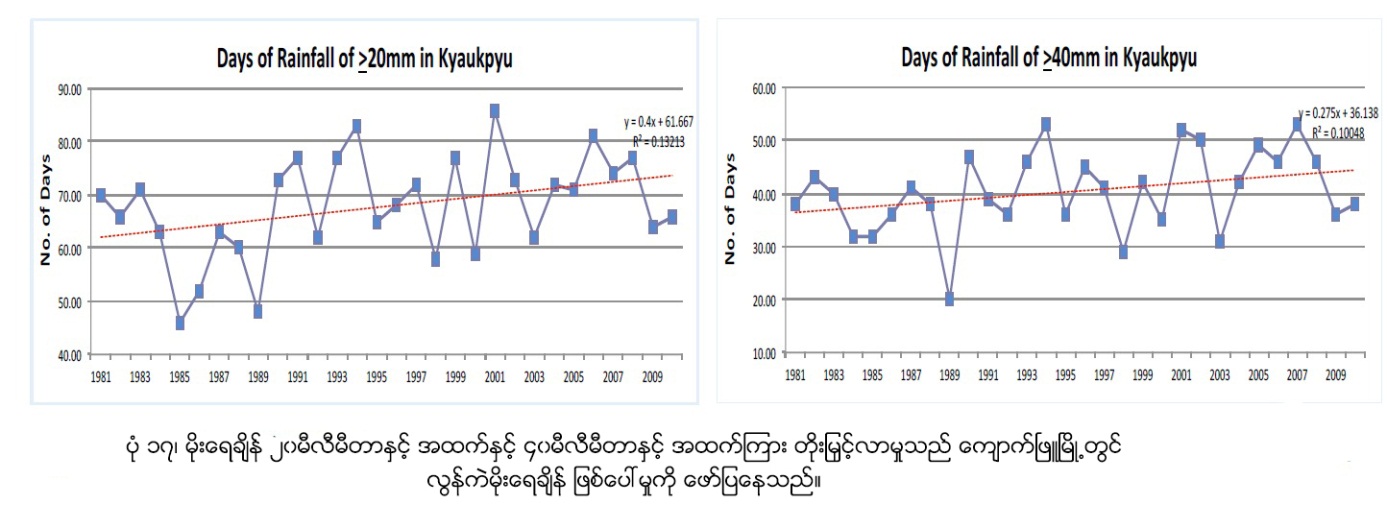 ေက်ာက္ျဖဴေဒသတြင္ ႏွစ္ေပါင္း ၃၀ အတြင္း မိုးေရခ်ိန္ တိုင္းတာရရွိမႈ ၁၂၁၂ ၾကိမ္သည္ ၄၀ မီလီမီတာႏွင့္အထက္ ရွိခဲ့သည္။ ယင္းကိန္းဂဏန္းအရ ၂၉၅ ၾကိမ္မွာ (၂၄) နာရီအတြင္း ၁၀၀ မီလီမီတာႏွင့္အထက္ရွိသည္။ ၂၄ နာရီအတြင္း အလြန္ကဲဆံုး မိုးေရခ်ိန္မွာ ၂၀၀၇ ခုႏွစ္ ဇူလိႈင္ ၆ ရက္ေန႔တြင္ ၄၁၁ မီလီမီတာ ၊ ၁၉၉၂ ခုႏွစ္ ေအာက္တိုဘာလ (၂၂) ရက္တြင္ ၃၉၄ မီလီမီတာ ႏွင့္ ၂၀၁၀ ခုႏွစ္ ေအာက္တိုဘာလ ၂၃ ရက္ တြင္ ၃၄၄ မီလီမီတာတို႔ ျဖစ္ၾကသည္။  ျဖစ္ရပ္ ၃၃ ခုမွာ  ၂၀၀ မီလီမီတာ ႏွင့္ ၂၅၉ မီလီမီတာ အၾကားရွိၾကၿပီး ၂၄ နာရီအတြင္မိုးေရခ်ိန္မွာ ၁၀၀-၁၉၉ မီလီမီတာ အၾကားရွိၾကသည္။ ေက်ာက္ျဖဴေဒသတြင္ အလြန္ကဲဆံုး မိုးေရခ်ိန္ကို စိုစြတ္ရာသီအတြင္း တိုင္းတာရရွိၿပီး excursions ကို ေျခာက္ေသြ႕ရာသီအတြင္း တိုင္းတာမွတ္သားရရွိသည္။ မိုးေရခ်ိန္ ျဖစ္ရပ္ ၁၀ ၾကိမ္( မတ္လတြင္ ၁ ၾကိမ္၊ ႏို၀င္ဘာလတြင္  ၈ ၾကိမ္ႏွင့္ ဒီဇင္ဘာလတြင္ ၁ ၾကိမ္)သည္ ၁၀၀ မီလီမီတာ ေက်ာ္လြန္ေသာ မိုးေရခ်ိန္ကို တို္င္းတာမွတ္သားရရွိသည္။ အထက္တြင္ ေဖာ္ျပထားသည့္အတိုင္း ၂၀၀၁ ခုႏွစ္ မတ္လ ၃၁ ရက္ေန႔သည္ မိုးေရခ်ိန္ ၂၄၈ မီလီမီတာ တိုင္းတာရရွိခဲ့သည္။ စုိစြတ္ႏွင့္ ေျခာက္ေသြ႔ရာသီ မိုးေရခ်ိန္အၾကမ္းအားျဖင့္   ေက်ာက္ျဖဴေဒသ၏ ႏွစ္စဥ္ ပွ်မ္းမွ် မိုးေရခ်ိန္ ၉၆%ကို စိုစြတ္မိုးရာသီမွ (ပံု ၁၈) မွ ရရွိသည္။   ပံုစံ ကို ၁၉၉၁၊ ၂၀၀၅၊ ၁၉၉၅၊ ႏွင့္ ၁၉၉၀ ခုႏွစ္မ်ားတြင္ သိသိသာသာ ေတြ႔ျမင္ရၿပီး စိုစြတ္ရာသီအတြက္ ႏွစ္စဥ္ မိုးေရခ်ိန္မွာ ၉၀% ေအာက္ရွိသည္။ ၄င္းမွ ေျခာက္ေသြ႕ရာသီအတြင္း ထူးျခားသည့္ မိုးေရခ်ိန္မ်ားရရွိေနေၾကာင္းကို ေဖာ္ျပေနသည္။ 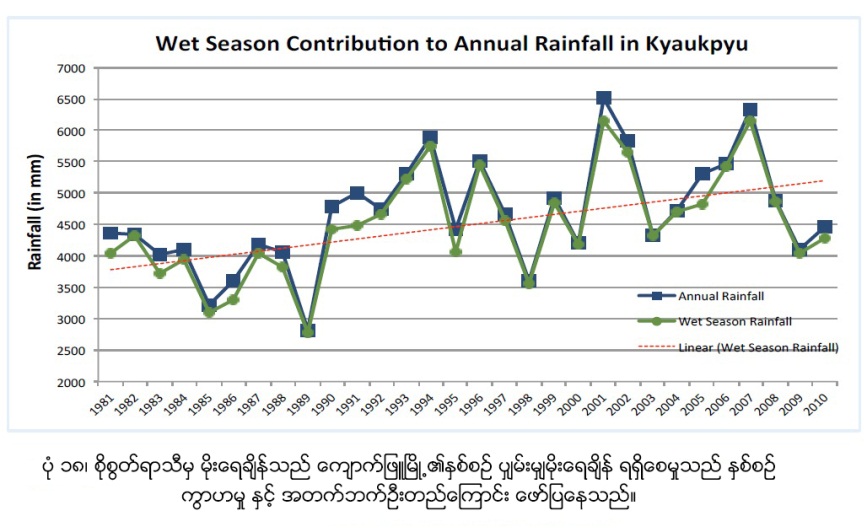 စုိစြတ္ရာသီ မိုးေရခ်ိန္သည္ အတက္ဘက္သုိ႔ ဦးတည္ေနေၾကာင္း ျပသေနၿပီး၊ ႏွစ္စဥ္ပွ်မ္းမွ်မိုးေရခ်ိန္ကို ပံုေဖာ္ေနသည္။ ထို႔အတူ စုိစြတ္ရာသီအတြင္း  မိုးရြာေသာေန႔ရက္မ်ား မွာလည္း အတက္ဘက္သုိ႔ဦးတည္ေနေၾကာင္း ေဖာ္ျပေနသည္။ ပွ်မ္းမွ်စိုစြတ္ေန႔ရက္ ၁၂၃ ရက္ခန္႔တြင္  ၂၀၀၈ ခုႏွစ္သည္ အမ်ားဆံုး စိုစြတ္ေန႔ရက္ ၁၃၇ ရက္ႏွင့္ ၂၀၀၁ ခုႏွစ္တြင္ ၁၃၆ စိုစြတ္ေန႔ရက္ကို မွတ္သားရရွိသည္။ (ပံု ၁၉) အနည္းဆံုး စိုစြတ္ေန႔ရက္မ်ားမွ ၁၉၈၅ ခုႏွစ္တြင္ျဖစ္ၿပီး ရက္ေပါင္း ၉၉ ရက္သာလွ်င္ရွိခဲ့သည္။ ၁၉၈၅ ခုႏွစ္သည္ ႏွစ္ေပါင္း ၃၀ အတြင္းတြင္ ဒုတိယ အေျခာက္ေသြ႔ဆံုး ႏွစ္လည္းျဖစ္ၿပီး မိုးေရခ်ိန္ ၃၂၁၈ မီလီမီတာသာ ရရွိသည္။ ဤ ဒုတိယ အေျခာက္ေသြ႔ဆံုးႏွစ္အတြင္း မိုးေရခ်ိန္ ၅ ခုသည္ ၁၀၀မီလီမီတာ အထက္ ေက်ာ္လြန္ခဲ့ၿပီး အားလံုးမွာ စိုစြတ္ရာသီအတြင္း ျဖစ္ေပၚခဲ့သည္။ 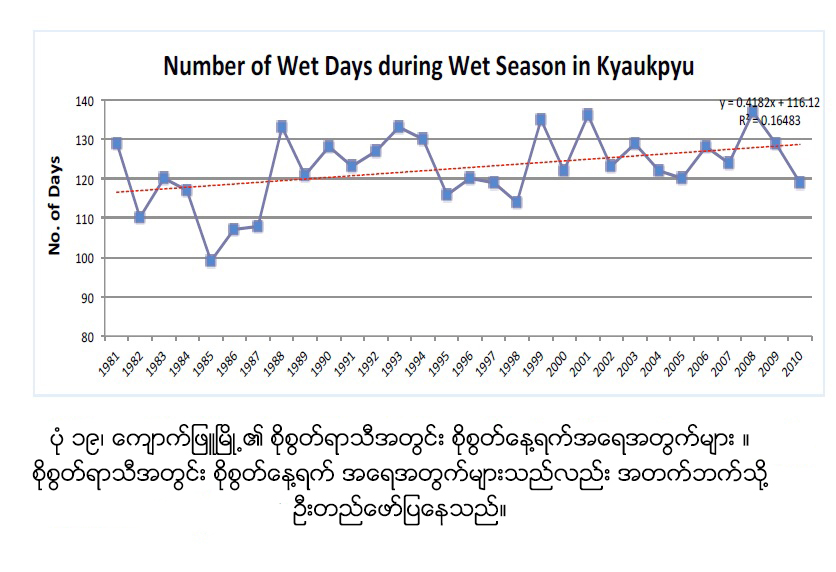 စိုစြတ္ရာသီအတြင္း စိုစြတ္ေန႔ရက္မ်ား အေရအတြက္သည္ အတက္ဘက္သုိ႔ ဦးတည္ေနျခင္းသည္  စိုစြတ္ေန႔ရက္ေပါင္း ေနာက္ထပ္ႏွစ္မ်ားမွ စိုစြတ္ေန႔ရက္ ၁၂၃ ႏွင့္ အထက္ ရရွိႏိုင္ေၾကာင္း ေဖာ္ျပေနသည္။ ေက်ာက္ျဖဴၿမိဳ႕တြင္ မိုးေရခ်ိန္ ပမာဏႏွင့္ စိုစြတ္ေန႔ရက္မ်ားသည္ အတက္ဘက္သုိ႔ ဦးတည္ေနေၾကာင္း ေဖာ္ျပေနၿပီး လာမည့္ စိုစြတ္ရာသီမ်ားတြင္လည္း ပွ်မ္းမွ်ထက္ ပို၍ မ်ားလာႏိုင္ေၾကာင္းေဖာ္ျပေနသည္။  ၂.၄.၁.၂ အပူခ်ိန္ကြာဟမႈမ်ား၊ လြန္ကဲမႈမ်ားႏွင့္ ဦးတည္ရာမ်ား အျမင့္ဆံုးအပူခ်ိန္ေက်ာက္ျဖဴေဒသ၏ အျမင့္ဆံုးအပူခ်ိန္မွာ ပွ်မ္းမွ် ၂၉.၇၆ ဒီဂရီ စင္တီဂရိတ္ ရွိသည္။ ၂၀၁၀ ခုႏွစ္တြင္ တုိင္းတာမွတ္သားရရွိသည့္  အျမင့္ဆံုးႏွစ္စဥ္ ပွ်မ္းမွ်အပူခ်ိန္မွာ ၃၀.၅၉ ဒီဂရီစင္တီဂရိတ္ျဖစ္သည္။ ယင္းႏွစ္တြင္ ရက္ေပါင္း ၂၃၈ ရက္သည္ ပွ်မ္းမွ်အပူခ်ိန္ထက္ ေက်ာ္လြန္ခဲ့သည္။ ယင္းႏွစ္အတြင္း  အျမင့္ဆံုးတိုင္းတာရရွိသည့္ အပူခ်ိန္မွာ (၃၆ ဒီဂရီ စင္တီဂရိတ္) ကို ၁၂ ႀကိမ္ ဧၿပီလ ႏွင့္ ေမလမ်ားတြင္ တိုင္းတာရရွိသည္။ ယင္းႏွစ္အတြင္း  အနိမ့္ဆံုး အပူခ်ိန္မွာ ၂၅ဒီဂရီစင္တီဂရိတ္ ကို (ဒီဇင္ဘာလတြင္) ႏွစ္ႀကိမ္ တိုင္းတာမွတ္သားရရွိသည္။ ၁၉၈၃ ခုႏွစ္တြင္ အနိမ့္ဆံုး ပွ်မ္းမွ်အပူခ်ိန္မွာ ၂၉.၃၄ ဒီဂရီ စင္တီဂရိတ္ျဖစ္သည္။  ယင္းႏွစ္အတြင္းတြင္ ရက္ေပါင္း ၁၈၇ ရက္သာလွ်င္ ပွ်မ္းမွ်အပူခ်ိန္ထက္ေက်ာ္လြန္ခဲ့သည္။ ၁၉၈၃ ခုႏွစ္အတြင္း တိုင္းတာရရွိေသာ အျမင့္ဆံုးအပူခ်ိန္မွာ ဧၿပီလ ၂၄ ရက္ေန႔တြင္ ၃၅ ဒီဂရီ စင္တီဂရိတ္ျဖစ္သည္။ ၁၆ ရက္သည္ အျမင့္ဆံုးအပူခ်ိန္ ၃၄ ဒီဂရီ စင္တီဂရိတ္ကို ဧၿပီ ႏွင့္ ေမလမ်ားတြင္ တိုင္းတာရရွိခဲ့သည္။ အနိမ့္ဆံုးအပူခ်ိန္ကို ဇန္န၀ါရီလ (၇) ရက္ ႏွင့္ ဒီဇင္ဘာလ ၃၁ ရက္ေန႔မ်ားတြင္ ၂၃ ဒီဂရီ စင္တီဂရိတ္ကို တိုင္းတာရရွိသည္။ ႏွစ္ေပါင္း ၃၀ အတြင္း  မွတ္သားရရွိသည့္ ေန႔ရက္ေပါင္း ၅၄%သည္ ပွ်မ္းမွ် အပူခ်ိန္ထက္ေက်ာ္လြန္ၿပီး အျမင့္ဆံုးအပူခ်ိန္အျဖစ္တိုင္းတာ မွတ္သားရရွိသည္။  ၄င္းမွ ၄၃ ရက္သည္  ၃၅ဒီဂရီ စင္တီဂရိတ္ထက္ ေက်ာ္လြန္ခဲ့သည္။ 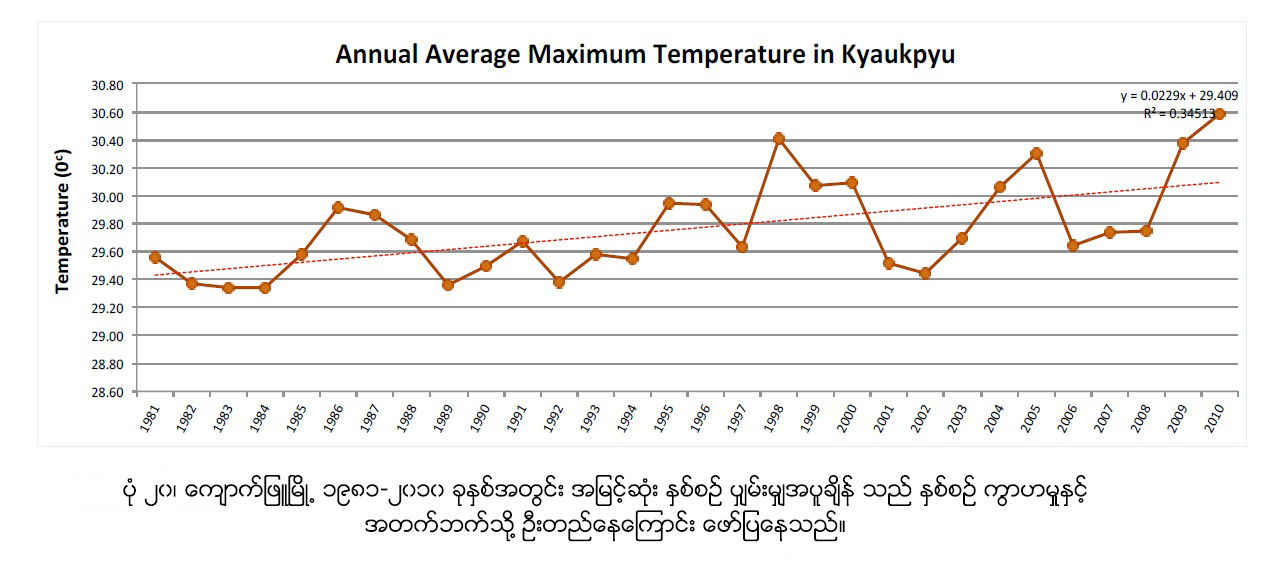 ေက်ာက္ျဖဴၿမိဳ႕၏ ႏွစ္စဥ္ပ်မ္းမွ် အပူခ်ိန္ကို ပံု (၂၀) တြင္ ေဖာ္ျပထားသည္။ ႏွစ္ေပါင္း ၃၀ အတြင္း အျမင့္ဆံုးတိုင္းတာရရွိသည့္ အပူခ်ိန္မွာ ၁၉၈၈ ခုႏွစ္ စက္တင္ဘာလ ၁၉ ရက္ေန႔တြင္ ၃၉.၇ ဒီဂရီ စင္တီဂရိတ္ျဖစ္သည္။ ေနာက္ထပ္အပူဆံုး အပူခ်ိန္မွာကို ၁၉၈၆ ခုႏွစ္ ေမလ ၁၁ ရက္ေန႔တြင္ (၃၇.၇ဒီဂရီ စင္တီဂရိတ္) ႏွင့္ ၁၉၈၉ ခုႏွစ္ ဧၿပီလ (၃) ရက္ေန႔တြင္ (၃၇ဒီဂရီ စင္တီဂရိတ္) ကို တိုင္းတာရရွိသည္။   အနိမ့္ဆံုး အပူခ်ိန္ ေက်ာက္ျဖဴၿမိဳ႕တြင္ အနိမ့္ဆံုး ပွ်မ္းမွ်အပူခ်ိန္မွာ ၂၀၀၄ ခုႏွစ္တြင္ ၂၀.၄၉ ဒီဂရီ စင္တီဂရိတ္ျဖစ္သည္။ ပွ်မ္းမွ်အပူခ်ိန္ ၂၂.၇၉ ဒီဂရီစင္တီဂရိတ္ျဖစ္ျပီး၊ အပူခ်ိန္ ျမင့္မားမႈ အနည္းဆံုးမွာ ၁၉၈၇ ခုႏွစ္တြင္ ၂၄ဒီဂရီ စင္တီဂရိတ္ ျဖစ္သည္။ ၁၉၈၇ ခုႏွစ္တြင္ တိုင္းတာမွတ္သားရရွိသည့္ အျမင့္ဆံုးအပူခ်ိန္မွာ ေမလ ၂၃၊ ၂၇ ႏွင့္ ၂၉ ရက္မ်ားတြင္ ၂၉.၅ဒီဂရီ စင္တီဂရိတ္တို႔ အသီးသီးျဖစ္ၾကသည္။  ရက္ေပါင္း ၂၆၃ ရက္သည္ ပွ်မ္းမွ်အပူခ်ိန္ထက္ ေက်ာ္လြန္ၿပီး  ညေပါင္း ၁၆၈ ညသည္ အနိမ့္ဆံုး အပူခ်ိန္ ၂၅ဒီဂရီ စင္တီဂရိတ္ထက္ ေက်ာ္လြန္ခဲ့သည္။ ၂၀၀၄ ခုႏွစ္တြင္  အနည္းဆံုး အျမင့္ဆံုးအပူခ်ိန္ (၂၇ ဒီဂရီ စင္တီဂရိတ္) ကို  ဇြန္လ ၁၁ ရက္ႏွင့္ ႏို၀င္ဘာလ ၁၆ ရက္တို႔တြင္ တိုင္းတာရရွိၿပီး  အနိမ့္ဆံုးတိုင္းတာရရွိသည့္အပူခ်ိန္မွာ ၁၀ ဒီဂရီ စင္တီဂရိတ္ျဖစ္ၿပီး၊ ၁၄ ႀကိမ္ခန္႔ တိုင္းတာရရွိခဲ့သည္။ ယင္းတိုင္းတာမႈအားလံုးမွာ ဇန္န၀ါရီလအတြင္းတြင္ျဖစ္သည္။ ရက္ေပါင္း ၁၇၆ ရက္သည္ အနိမ့္ဆံုးအပူခ်ိန္အျဖစ္တိုင္းတာရရွိၿပီး ပွ်မ္းမွ်ထက္ ေက်ာ္လြန္သည္။  ၂၆ ရက္သည္ အပူခ်ိန္ ၂၅ ဒီဂရီ စင္တီဂရိတ္ထက္ေက်ာ္လြန္သည္။ ၂၀၀၄ ခုႏွစ္အတြင္း ညအပူခ်ိန္၏ ၅၂ % ခန္႔မွာ ပွ်မ္းမွ်ထက္ ေလ်ာ့နည္းသည္။ 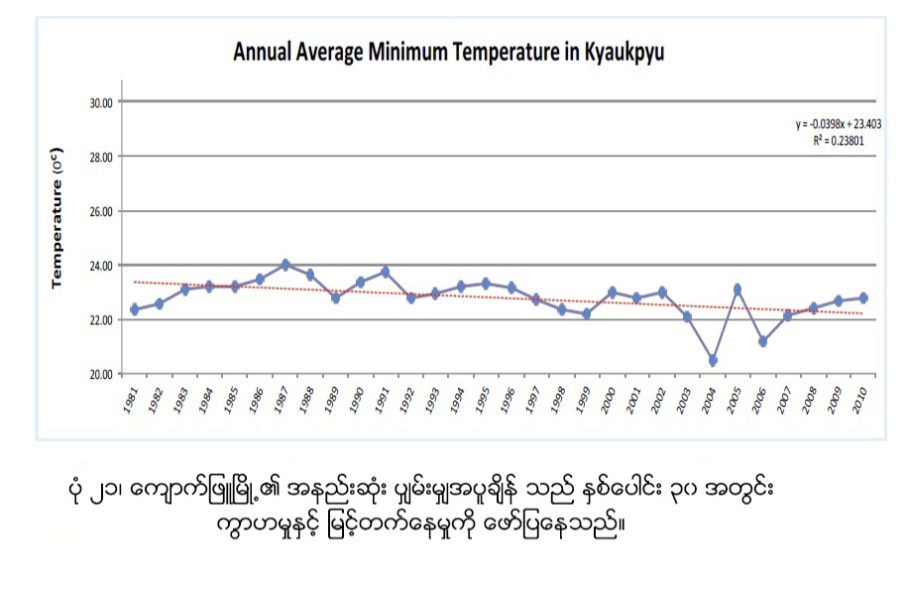 ပံု-၂၁ သည္ ႏွစ္စဥ္ ေက်ာက္ျဖဴၿမိဳ႕၏  အနည္းဆံုး ပွ်မ္းမွ် အပူခ်ိန္ကုိ ေဖာ္ျပသည္။  ႏွစ္ေပါင္း ၃၀ ကာလအတြင္း အပူဆံုးအပူခ်ိန္မွာ ၁၉၈၃ ခုႏွစ္ ေမလ ၂၆ ရက္ (၃၀ ဒီဂရီ စင္တီဂရိတ္) ျဖစ္ၿပီး ၂၉.၅ ဒီဂရီ စင္တီဂရိတ္ကို  ေမလတစ္လ အတြင္းတြင္ (၄) ႀကိမ္ တိုင္းတာ ရရွိသည္။ (၁၉၈၆ ခုႏွစ္ ႏွင့္ ၁၉၈၇ ခုႏွစ္တြင္ (၃) ႀကိမ္) ။  ႏွစ္ေပါင္း ၃၀ အတြင္း ညေပါင္း ၂၃% ခန္႔ အနိမ့္ဆံုးအပူခ်ိန္  ၂၅ဒီဂရီ စင္တီဂရိတ္ ထက္ေက်ာ္လြန္ၿပီး ညေပါင္း ၆၅%ခန္႔သည့္ အနည္းဆံုးပွ်မ္းမွ်အပူခ်ိန္ထက္ေက်ာ္လြန္သည္။ အနိမ့္ဆံုး ပွ်မ္းမွ်အပူခ်ိန္ သည္ အက်ဘက္သုိ႔ ဦးတည္ေနၿပီး ညအပူခ်ိန္ ၂၀ဒီဂရီ စင္တီဂရိတ္ ရွိေသာေၾကာင့္ျဖစ္သည္ ( ညေပါင္း စုစုေပါင္း ၏ ၂၇% ခန္႔သည္ အနိမ့္ဆံုးအပူခ်ိန္အျဖစ္ ၁၀ဒီဂရီ စင္တီဂရိတ္ကို တိုင္းတာမွတ္သားရရွိသည္) အခ်က္အလက္မ်ားမွ အပူဆံုးေန႔ရက္မ်ားႏွင့္ ညအခ်ိန္မ်ားမွ ပို၍ေအးစိမ့္လာေၾကာင္းကို ေဖာ္ျပေနသည္။ ၃။	ရပ္ရြာလူထု ေဘးဒဏ္ခံႏိုင္စြမ္း ဆန္းစစ္ေလ့လာျခင္း၏ ရလာဒ္မ်ား၃.၁	ေက်းရြာေဘးအႏၱရာယ္သမိုင္းေၾကာင္းငလံုးစုေက်းရြာ၏ ယခင္ကက်ေရာက္ခဲ႔ေသာ ေဘးအႏၱရာယ္မ်ား၊ ၄င္းတို႔၏အက်ိဳးဆက္မ်ားႏွင့္ အႏၱရာယ္မ်ားက်ေရာက္ျပီးေနာက္ ျပန္လည္ထူေထာင္ေရးလုပ္ငန္းမ်ားကို မည္ကဲ႔သို႔ ကိုင္တြယ္ေျဖရွင္း ခဲ႔သည္ကို ေက်းရြာသူေက်းရြာသားမ်ားသိရွိေစရန္ ရည္ရြယ္၍ ဆန္းစစ္ေလ့လာျခင္းျဖစ္ပါသည္။ ထို႔အျပင္ငယ္ရြယ္သူမ်ားအေနျဖင့္ လက္လွမ္းမမွီခဲ႔ေသာ ေဘးအႏၱရာယ္ျဖစ္စဥ္မ်ားကို သိရွိျပီးေနာင္တြင္ မိမိတို႔ေက်းရြာ၏ ျဖစ္ေလ့ျဖစ္ထရွိေသာ အႏၱရာယ္မ်ားအတြက္ ၾကိဳတင္ျပင္ဆင္ျခင္း အစီအစဥ္မ်ား ထားရွိနိုင္ ရန္လည္းရည္ရြယ္ပါသည္။ အထက္ေဖာ္ျပပါဇယားကို ၾကည္႔ျခင္းအားျဖင္႕ငလံုးစုေက်းရြာတြင္ မုန္တိုင္း တိုက္ျခင္း၊ မီးေလာင္ျခင္း၊ ေရႀကီးျခင္း၊ အေအးလႈိင္းျဖတ္ျခင္း ၊မိုးေခါင္းျခင္းႏွင့္ ဖ်ားနားျခင္း စသည္႕ ေဘအႏၱရာယ္မ်ာျဖစ္ပြားၿပီး ၾကီးမားေသာထိခိုက္ပ်က္စီးမႈမ်ားမရွိျခင္း ကိုလည္းေတ႔ြရပါသည္။  ေက်းရြာ အေနအထားသည္ လူေနထူထပ္ၿပီးေနအိမ္မ်ားကပ္ေနျခင္းႏွင့္ ရာသီပူျပင္းလာျခင္း တို႕ေၾကာင့္ မီးေဘး အႏၲရာယ္ကိုလည္း အၾကိမ္ေရမ်ားစြာ  ခံစားၾကရသည္။ မုန္တိုင္းအႏၱရာယ္ေၾကာင့္ ထိခိုက္မႈမ်ားအၾကိမ္ေရ နည္းပါးစြာ ျဖစ္ခဲ႔ေသာ္လည္း ေက်းရြာလူထု၏ စီးပြားေရး၊ လူမႈေရး၊ စိုက္ပ်ိဳးေရး၊ တိရိစာၦန္ေမြးျမဴေရး လုပ္ငန္းမ်ားႏွင့္ သဘာဝပတ္ဝန္းက်င္ထိခိုက္မႈမ်ားရွိခဲ့ေၾကာင္း ဆန္းစစ္ခ်က္မ်ား အရသိရွိရပါသည္။ ေဘးအႏၱရာယ္ မ်ားအနက္ ေသာက္သံုးေရရွားပါးျခင္းကိုလည္း ရင္ဆိုင္ေနခဲ့ရပါသည္။ ငလံုးစုေက်းရြာတြင္ စပါးဖ်က္ပိုးမ်ားလည္း က်ေရာက္ခဲ႔ပါသည္။ ေက်းရြာလူထု၏ အဓိက စီးပြားေရး လုပ္ငန္းကို ထိခိုက္ခံရေသာ ေၾကာင္႔ ျပန္လည္ထူေထာင္ရာတြင္ အျခားေဒသမ်ားသို႔ သြားေရာက္ျပီး မ်ိဳးစပါးမ်ားကို အလွဴခံကာ ျပန္လည္ စိုက္ပ်ိဳးခဲ႔ရပါသည္။၃.၂	ေက်းရြာသမိုင္းေၾကာင္းအားဆန္းစစ္ေလ့လာျခင္းေက်းရြာသမိုင္းေက်ာင္း ေလ့လာစမ္းစစ္ျခင္း ျပဳလုပ္ရျခင္းျဖင့္ ေက်းရြာစတင္ တည္ေထာင္ထား ခဲ့ေသာခုႏွစ္၊ ေက်းရြာတြင္ ေဆာက္လုပ္ထားခဲ့ေသာ ေက်းရြာပိုင္အေဆာက္အဦးမ်ား၏ စတင္တည္  ေဆာက္ခဲ့ခ်ိန္မ်ားကို  စနစ္တက်သိရွိႏိုင္ပါသည္။ တည္ေဆာက္ခဲ့ေသာ ခုႏွစ္မ်ားကို စနစ္တက်မွတ္သား ထားျခင္းျဖင္  ေနာင္လာေနာက္သားမ်ားအတြက္မသိရွိႏိုင္ခဲ့ေသာအေၾကာင္းအရာမ်ားကို  ျပန္လည္  ေျပာျပႏိုင္      ေသာသမိုင္းအေထာက္အထားမ်ားအျဖစ္ တည္ရွိသြားမည္ျဖစ္ပါသည္။ ထို႔ျပင္မိမိေက်းရြာ ဖြံ႕ၿဖိဳးတိုးတက္လာမႈ   အဆင့္ဆင့္ကိုလည္း ခုႏွစ္၊ သကၠရာဇ္မ်ားအတိက်ျဖင့္ သိရွိႏိုင္မည္ ျဖစ္ပါသ ည္။ ေက်းရြာ၏ ေနာင္လာေနာင္လာေနာင္သားမ်ားအေနျဖင့္ အမ်ားျပည္သူပိုင္အေဆာက္အဦးမ်ားကို  ေရရွည္တည္တံ႕ခိုင္ၿမဲေအာင္လည္း ထိန္းသိမ္းျခင္းမ်ားကိုလည္း ျပဳလုပ္ႏိုင္မည္ျဖစ္သည္။ ၃.၃	ရာသီခြင္ျပ ျပကၡဒိန္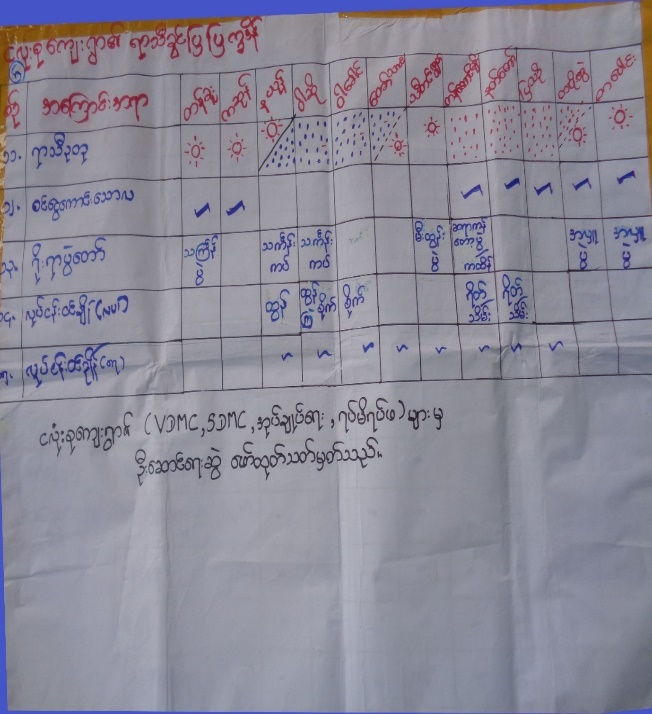 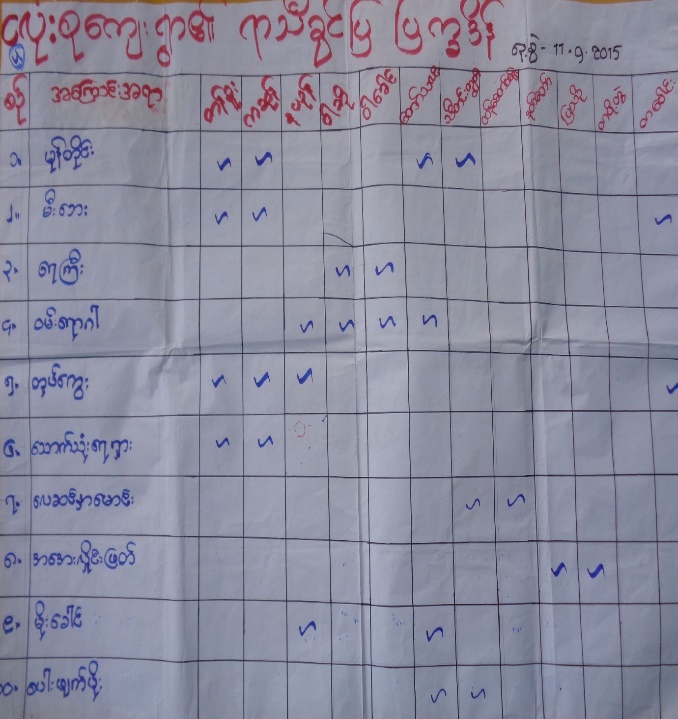 ရာသီခြင္ျပျပကၡဒိန္ေရးဆဲြျခင္းအားျဖင့္ ငလံုးစုေက်းရြာတြင္ က်ေရာက္ေလ့ရွိေသာ ေဘးအႏၱရာယ္ မ်ားကို ဇန္န၀ါရီလမွဒီဇင္ဘာအထိ လအလိုက္သိရိွႏုိင္မည္ ျဖစ္ၿပီး မုန္တိုင္း ၊ေရႀကီး၊ ေလဆင္ႏွေမာင္း၊  ေရရွားပါးမႈ၊ မီးေဘး ၊အေအးလြန္၊ မိုးေခါင္း၊ စပါးဖ်က္ပိုး၊  အပူခ်ိန္ျပင္းစသည့္ ေဘးအႏၱရာယ္မ်ား ျဖစ္ေပၚက်ေရာက္လာခဲ့ပါက လအလိုက္ ႀကိဳတင္ကာကြယ္စီမံေဆာင္ရြက္မႈမ်ားကို ရာသီခြင္ျပျပကၡဒိန္ ဖတ္ရႈၾကည့္လုိက္ျခင္းျဖင့္ ျပဳလုပ္ေဆာင္ရြက္ ႏိုင္မည္ ျဖစ္ပါသည္။	ထိုနည္းတူ စိုက္ပ်ိဳးေရးလုပ္ငန္းႏွင့္ ေရလုပ္ငန္းတို႔ကိုလည္း  လုပ္ငန္းဝင္ခ်ိန္ႏွင့္လအလိုက္ စပါးစတင္ပ်ိဳးေထာင္၊ ပ်ိဳးႏုတ္၊ ပ်ိဳးစိုက္၊ ရိတ္သိမ္း၊ ေျခြေလွ႔လုပ္ငန္း အဆင့္ဆင့္ကိုလည္း သိရိွႏိုင္ပါသည္။ ပ်ိဳးေထာင္ကာလတြင္ ေရၾကီးျခင္းမ်ားျဖစ္ပြားပါက မ်ိဳးစပါးမ်ားဆံုးရႈံးေစပါသည္။ ရိတ္သိမ္းကာလ တန္ေဆာင္မုန္းလမ်ားတြင္ မိုးရြာသြန္းတတ္သျဖင့္ စပါးမ်ားဆံုးရႈံးရေလ့ရွိပါသည္။  ေရလုပ္ငန္းကို လစဥ္ လုပ္ကိုင္ၾကသည္ကိုလည္း ေတြ႕ျမင္ရသည္။ က်န္းမာေရးက႑တြင္ ရာသီအလိုက္ ျဖစ္တတ္ေသာ  ေရာဂါမ်ားကို သိရိွႏိုင္ၿပီး၀မ္းပ်က္/ ၀မ္းေလ်ာေရာဂါႏွင့္ ကေလးမ်ားတြင္ျဖစ္တတ္ေသာ  ေသြးလြန္တု တ္  ေကြး   ေရာဂါမ်ားသည္ အဓိကျဖစ္ပါသည္။ ဤေရာဂါမ်ားျဖစ္ပြားလာပါက ေရကိုက်ိဳခ်က္  ေသာက္သံုးရန္၊  ေဆးဝါးမ်ားဓါတ္ဆားမ်ားစုေဆာင္းထားရန္ႏွင့္ အမွည့္လြန္ေသာ အသီးမ်ားစားသံုးျခင္းမွ ေရွာင္က်ဥ္ႏိုင္ရန္ ၾကိဳတင္သတိျပဳႏိုင္မည္ျဖစ္ပါသည္။ အိမ္ေထာင္စုတစ္စုခ်င္းစီမွ တစ္ရြာလံုးထိတစ္ႏွစ္တာ ကာလအတြင္း မိမိေက်းရြာတြင္ လုပ္ေဆာင္ရမည့္ေဆာင္ရန္ေရွာင္ရန္မ်ားကို အေသးစိတ္သိရိွႏိုင္မည္ျဖစ္ပါသည္။	 ေက်းရြာ၏ ႐ိုးရာပဲြေတာ္မ်ား၊ သႀကၤန္ပဲြရက္မ်ား၊ ၀ါဆိုသကၤန္းကပ္ပဲြ၊ ကထိန္ပဲြ၊ သီတင္းကၽြတ္ပဲြ၊ တန္ေဆာင္တိုင္မီးထြန္ းပဲြေတာ္၊ႏွစ္သစ္ကူးပဲြေတာ္မ်ားကိုလည္းသိရိွႏုိင္ပါသည္။	ဝင္ေငြေကာင္းေသာလမ်ားကိုလည္း သိရိွရသျဖင့္ ဖြံ႕ၿဖိဳးေရးလုပ္ငန္းမ်ားအတြက္လည္း ၀င္ေငြ ရိွေသာလမ်ားတြင္ ျပဳလုပ္ေပးျခင္းအားျဖင့္ စီမံကိန္းမ်ားေအာင္ျမင္ႏိုင္မည္ျဖစ္ပါသည္။ စီမံကိန္း အေကာင္အ ထည္ေဖာ္ေဆာင္ရန္ အတြက္ေက်းရြာ၏ လအလိုက္လုပ္ငန္းမ်ား အေပၚတြင္အေျခခံ၍ လိုအပ္သလို အစီအစဥ္မ်ားလည္းေရးဆြဲႏိုင္ပါသည္။ ငလံုးစုေက်းရြာတြင္ ယခုလို ရာသီခြင္ျပ ျပကၡဒိန္ကို ေရးဆြဲထားျခင္းျဖင္႔ အဖက္ဖက္မွ ေရွာင္ရန္/ေရွာင္ရန္မ်ားကို သိရွိေရွာင္ရွားနိုင္ရန္ အခြင္႔ အလမ္းတစ္ခု အျဖစ္ သံုးသပ္မိပါသည္။၃.၄	အရင္းအျမစ္ျပေျမပံု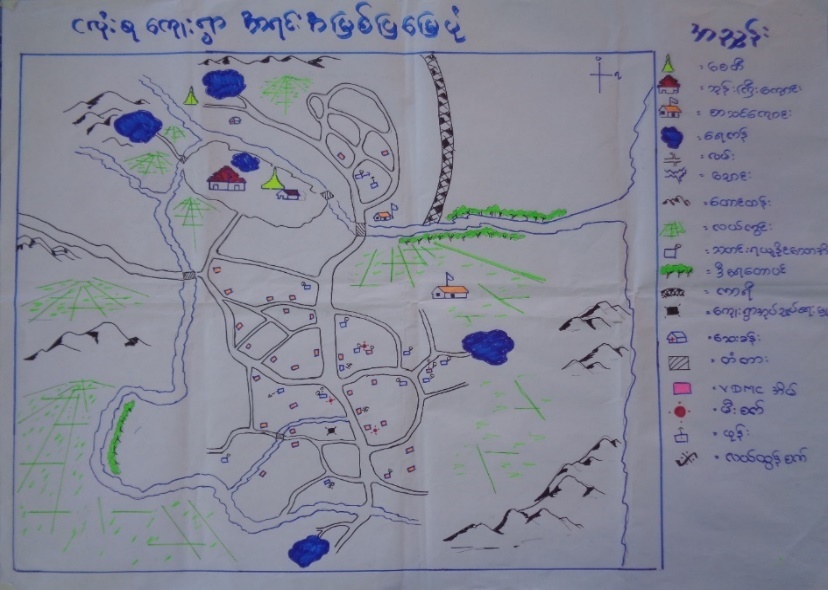 ေက်းရြာလူထုေရးဆဲြေသာ “ေက်းရြာအရင္းအျမစ္ျပေျမပံု”အရင္လံုးစုေက်းရြာသည္ ငလံုးစုေက်း ရြာအုပ္စု၊ ေက်ာက္ျဖဴျမိဳ႕နယ္၏ ေတာင္ဘက္တြင္တည္ရွိျပီး ေက်ာက္ျဖဴၿမိဳ႕မွ ငလံုးစုေက်းရြာ အထိ(၂၆)မိုင္ႏွင့္ (၃)ဖာလံုခန္႕ကြာေ၀းပါသည္။ ေက်းရြာ၏အက်ယ္အ၀န္းမွာ (၃) မိုင္ခန္႕ရွိပါသည္။ အေရွ႕ဘက္တြင္ ေတာင္၊ ျမစ္၊ ေခ်ာင္း၊ ေက်ာက္ခ်ိန္ေက်းရြာ၊ အေနာက္ဘက္တြင္ ေတာင္၊ လယ္ကြင္း၊ ငေတာင္ေမာ္ျပင္ေက်းရြာ၊ ေတာင္ဘက္တြင္ ေတာင္တန္း၊ မႈညွင္း ေခ်ာင္းရြာ၊ ဒိုးေတာင္ရြာ၊ ေရခ်ိဳေခ်ာင္၊ လယ္ကြင္း၊ ေျမာက္ဘက္တြင္လယ္ကြင္း၊ ေတာင္တန္းႏွင့္ ကံ့ေကာ္ေက်းရြာတို႕ ရွိပါသည္။  လယ္လုပ္ငန္းကို အဓိက အသက္ေမြး၀မ္းေၾကာင္း လုပ္ငန္းအျဖစ္ လုပ္ကိုင္ၾကပါသည္။ တစ္ရြာလံုးတြင္ ရခိုင္လူမ်ိဳးမ်ား ေနထိုင္ၾက ၿပီး ဗုဒၶဘာသာကိုသာ ကိုးကြယ္ၾကပါသည္။  ေက်းရြာတြင္မူအလခြဲေက်ာင္း(၁)  ေက်ာင္းသာရိွ ျပီး  ေက်ာင္းေဆာင္ (၂)ေဆာင္ရိွပါသည္။ ေက်းရြာတြင္ ဘုန္းႀကီးေက်ာင္း(၁) ေက်ာင္းတြင္ အေဆာက္အဦး (၄)ခု ႏွင့္ ေစတီ(၃) ဆူရွိပါသည္။ ထိုသို႔ ခိုင္ခံေသာ အေဆာက္အဦးမ်ားသည္ ေက်းရြာလူထုအတြက္ ခိုလံႈရာေနရာအျဖစ္ အသံုးျပဳနိုင္ပါသည္။ ေက်းလက္ေဆးေပးခန္း ( ၁ ) ခု ၊ ေသာက္သံုးေရကန္ ( ၃ ) ကန္ႏွင့္အိမ္သာ ( ၃၄) လံုးခန္႕ ရွိပါသည္။ ေက်းရြာအတြင္း အိမ္သာမ်ားရွိျခင္းမွာ က်န္းမာေရး ထိခိုက္မႈ အတြက္ အတားအစီးတစ္ခုျဖစ္ပါသည္။ ေက်းရြာတြင္မီးစက္(၁)လံုး၊ ဆီႀကိတ္စက္(၁)လံုး ႏွင့္ တႏိုင္တပိုင္ ဆန္ႀကိတ္စက္(၅)လံုးရွိသည္။ စက္တပ္ယဥ္မ်ားအျဖစ္ ေထာ္လာဂ်ီ(၁) စီး၊ ကား(၄)စီး၊လက္ကိုင္း ထြန္စက္(၄)လံုးတို႕ရွိသည္။ ေက်းရြာလူထုသည္ မုန္တိုင္း၊ ေရႀကီးႏွင့္ မီးေဘးအႏၱရာယ္တုိ႔ကို ၾကံဳေတြ႔ခဲ့ရ ပါသည္။ ၄င္းေဘးအႏၱရာယ္မ်ားေၾကာင့္ အိမ္မ်ား၊ ဘုန္းႀကီးေက်ာင္း၊ အပင္မ်ား၊ ႏြားမ်ား၊ လယ္မ်ားႏွင့္ တံတားမ်ားပ်က္စီးဆံုးရႈံးခဲ့ဖူးေသာ္လည္း ေက်းရြာလူထုမွ ကိုယ္ထူကိုယ္ထ စနစ္ျဖင့္ ျပန္လည္လုပ္ေဆာင္ ခဲ့ပါသည္။ ေက်းရြာ၏အေရွ႕ဘက္ရွိျမစ္မွ  ေခ်ာင္းငယ္မ်ားသည္ေက်းရြာအတြင္း စီး၀င္သည္ကို ေတြ႕ရသည္။ ေက်းရြာ၏ အေရွ႕ဘက္ႏွင့္ေျမာက္ဘက္တြင္ ေတာင္တန္းမ်ားရွိသည္။   ေက်းရြာ၏ အေရွ႕၊ အေနာက္၊ ေတာင္၊ ေျမာက္တို႕တြင္ လယ္ကြင္းမ်ားရွိသည္။  ငလံုးစုေက်းရြာသည္ လယ္ယာလုပ္ငန္းကို အဓိကထား လုပ္ကိုင္ၾကသည္    လမ္းပန္းဆက္သြယ္ေရး အေနျဖင့္ ေႏြအခါတြင္ကုန္လမ္းကိုအသံုးျပဳ၍ မိုးအခါတြင္ ေရလမ္းကို အသံုးျပဳသည္ကုန္လမ္းသည္ ေျမသားလမ္းျဖစ္၍ မိုးအခါတြင္  ေတာင္ၿပိဳက်ျခင္း၊  ေရျမဳပ္ျခင္း၊ ႏြံမ်ား ရွိျခင္းေၾကာင္ အသံုးျပဳ၍မရပါ။ ေက်းရြာတြင္ေဘးအႏၱရာယ္ႏွင့္ပတ္သက္၍ ခိုလံႈရာအေဆာက္အဦး    အေနျဖင့္  ေက်းရြာ၏ အေနာက္ဘက္ရွိ ဘုန္ေတာက္ႀကီးေက်ာင္းႏွင့္ အေရွ႕ဘက္ရွိ စာသင္ေက်ာင္းတို႕ကို ခိုလံႈရာအေဆာက္အဦး အေနျဖင့္အသံုးျပဳႏုိင္သည္ သတင္းအခ်က္အလက္ရရိွႏိုင္ေသာ အရင္းအျမစ္အျဖစ္ ေက်းရြာအတြင္း အုပ္ခ်ဳပ္ေရးမွဴး အပါအ၀င္အုပ္ခ်ဳပ္ေရး အဖဲြ႕၀င္မ်ားႏွင့္  တယ္လီဖုန္းၿဂိဳလ္တု စေလာင္းတို႔ရိွ ေသာအိမ္မ်ားရိွသည္။၃.၅	ေဘးအႏၱရာယ္ႏွင့္ ထိခိုက္လြယ္မႈျပေျမပံု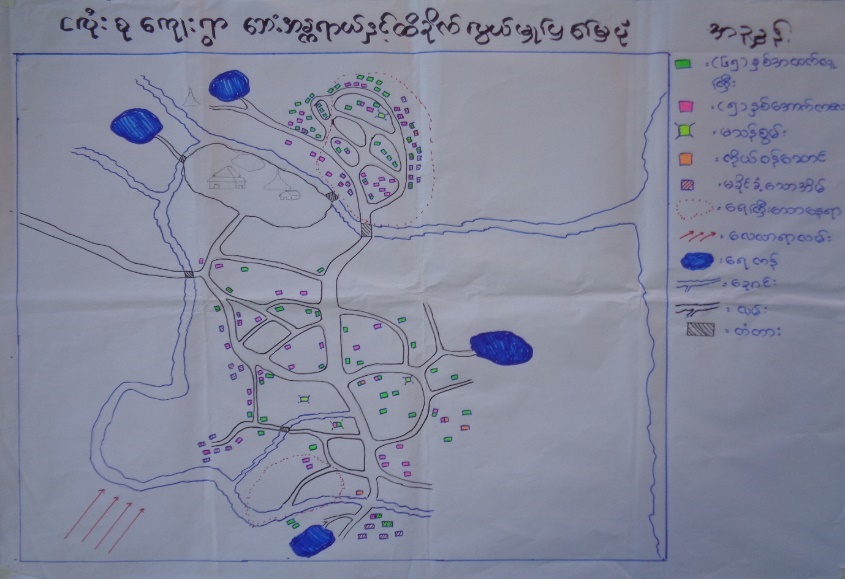 ငလံုးစုေက်းရြာအတြင္း  ေဘးအႏၲရာယ္ႏွင့္ေဘး ျဖစ္ႏိုင္ေျချပေျမပံုကို ေရးဆြဲထားျခင္းျဖင့္  ေက်းရြာ အတြင္းႏွင့္ ေက်းရြာ ေဘးပတ္ဝန္းက်င္အရပ္ေဒသမ်ားရွိ အႏၱရာယ္ျဖစ္ေစႏိုင္ေသာေနရာမ်ား၊          ေဘးအႏၱရာယ္ တစ္ခုခုျဖစ္ေစႏိုင္ ေသာေရလာရာလမ္း၊ ေလလာရာလမ္းမ်ား၊ ကေလးငယ္မ်ားရွိ  ေသာအိမ္၊ သက္ႀကီးရြယ္အိုမ်ားရွိေသာအိမ္၊ မသန္စြမ္းသူမ်ားရွိေသာအိမ္၊ ကိုယ္ဝန္ေဆာင္ရွိေသာ အိမ္မ်ားကိုအ လြယ္တကူ သိရွိႏိုင္ပါသည္။ ထို႔အျပင္ေက်းရြာ အတြင္းေဘးအႏၱရာယ္က်ေရာက္ခဲ့ပါကလည္း မည္သည့္ လမ္းမွ ေဘးလြတ္ရာသို႔ ေရႊ႕ေျပာင္းသြားရမည္ကိုလည္း ႀကိဳတင္သိရွိႏိုင္ပါသည္။  ေက်းရြာအတြင္း သ႑န္တူ ဇာတ္တိုက္ေလ့က်င့္ခန္းမ်ားျပဳလုပ္ရာတြင္လည္း အသံုးဝင္ေသာ ေျမပံုတစ္ခုျဖစ္ပါသည္။ ထို႔ေၾကာင့္ ေက်းရြာအတြင္းေဘးအႏၱရာယ္ႏွင့္ ေဘးျဖစ္ႏိုင္ ေျချပေျမ ပံုေရးဆြဲထားျခင္းသည္  ေက်းရြာတြင္း  ေဘးအႏၱရာယ္တစ္ခုခုက်ေရာက္ခဲ့ပါက သက္သာေလ်ာ့ပါးေစေသာအခ်က္တစ္ခ်က္ျဖစ္ပါသည္။၃.၆	အသက္ေမြး၀မ္းေၾကာင္းလုပ္ငန္းမ်ား ခဲြျခားသံုးသပ္ျခင္းငလံုးစုေက်းရြာ၏အသက္ေမြး၀မ္းေၾကာင္း ျပဇယားကိုေရးဆဲြျခင္းအားျဖင့္ ေက်းရြာတြင္အဓိက အသက္ေမြး၀မ္း ေၾကာင္းျဖစ္ေသာလယ္ယာလုပ္ငန္း၊ ေရလုပ္ငန္း၊ ဥယ်ာဥ္ၿခံလုပ္ငန္းမ်ားႏွင္႕ စက္ရံုအလုပ္သမားမ်ား ျဖစ္လုပ္ကိုင္ေၾကာင္းကို ထင္ရွားစြာသိရိွႏိုင္မည္ျဖစ္ပါသည္။ ထို႔အျပင္၎ အသက္ေမြး၀မ္းေၾကာင္းမ်ားသည္ ေက်းရြာလူထုအား ေဘးအႏၱရာယ္က်ေရာက္ခ်ိန္တြင္ မည္ကဲ့သို႔ အေထာက္အကူျပဳႏိုင္ပံုကိုလည္း သိရိွႏုိင္ပါမည္။ ဥယ်ာဥ္ၿခံလုပ္ငန္းသည္  ေက်းရြာအတြက္ဟင္း စားဖူလံုေစယံုသာ ဝင္ေငြရရွိေစသည္။ လယ္ယာလုပ္ငန္းသည္  ေက်းရြာသူ/သားမ်ား၏ အစားအစာ ဖူလံုမႈကိုေပးစြမ္းေစပါမည္။ ဝင္ေငြရရွိႏိုင္သျဖင့္ သား၊သမီးမ်ား ပညာသင္ၾကား ေပးႏုိင္ၿပီး၊ က်န္းမာေရးထိခိုက္လာလွ်င္လည္း လိုအပ္သည့္ ကုသမႈမ်ားခံယူႏိုင္ပါမည္။ ေက်းရြာ၏ အသက္ေမြး ၀မ္းေၾကာင္းတစ္ခုျဖစ္ေသာ ေရလုပ္ငန္းသည္လည္း စား၀တ္ေနေရးကို တစ္ဖက္တစ္လမ္းမွ ဖူလံုေစပါသည္။ ေရလုပ္ငန္းကို တႏွစ္ပတ္လံုးလုပ္ကိုင္ၾကသျဖင့္ သားငါးႏွင့္ပါတ္သပ္၍ ေက်းရြာအတြက္ အဆင္ေျပစြာ၀ယ္ယူ    စားေသာက္ႏိုင္သည္။ ဥယ်ဥ္ၿခံလုပ္ငန္းမ်ားကိုလည္း လုပ္ကိုင္ၾကေသာေၾကာင္႔  ေက်းရြာအတြင္း ဟင္းသီးဟင္းရြက္ မ်ားကိုစားသံုးႏိုင္္သည္။ လက္လုပ္လက္စားေစ်းသည္မ်ား၊  ေစ်းဆိုင္းမ်ားရွိျခင္းေၾကာင့္လည္းေက်းရြာအတြက္ လိုအပ္သည္မ်ားကို အလြယ္တကူ၀ယ္ယူ ၍ရရွိႏိုင္သ ည္။    သဘာ၀ေဘးအႏၱရာယ္မ်ားျဖ စ္ေသာမီးေလာင္ျခင္း၊မုန္တိုင္း တိုက္ခတ္ျခင္းတုိ႔ေၾကာင့္ အသက္ေမြး ၀မ္းေၾကာင္းမ်ားျဖစ္ေသာ လယ္လုပ္ငန္း၊ ေရလုပ္ငန္းႏွင့္ စက္ရံု၊အလုပ္ရံုတို႔ အေပၚတြင္ ထိခိုက္ဆံုးရံႈးမႈမ်ား မ်ားစြာရိွႏိုင္ပါသည္။ ဥပမာအားျဖင့္ေရႀကီးျခင္း၊မုန္တိုင္းတုိက္ခတ္ျခင္း၊လယ္ယာေျမ မ်ား၊ပ်က္စီးဆံုးရံႈးျခင္း၊ ကၽြဲ၊ ႏြား၊ တိရစာၦန္မ်ားေသေၾကပ်က္စီးျခင္း၊ စပါးက်ီမ်ားပ်က္စီးဆံုးရံႈးျခင္း၊ ေလွမ်ား၊ ပိုက္မ်ား၊ ပ်က္စီးဆံုးရံႈးျခ င္းတို႔ကိုျဖစ္ေပၚေစပါသည္။ ထို႔ေၾကာင့္ ငလံုးစုေက်းရြာတြင္ သဘာ၀ေဘးအႏၱရာယ္ျဖစ္ခ်ိန္တြင္ အသက္ေမြးေၾကာင္းလုပ္ငန္းမ်ား ပ်က္စီးမႈနည္းပါးေစရန္အတြက္ လယ္ယာေျမမ်ားကို ကန္သင္းေဘာင္မ်ား  ျမွင့္ထားျခင္း၊ ရိတ္သိမ္းၿပီးစပါးမ်ားကို အမုိးအကာေအာက္ထားျခင္ း၊  ေသာက္သံုမ်ား ၊  ေလွမ်ားကိုလည္း  ေဘးကင္းရာ သို႔ေရႊ႕ေျပာင္းထားျခင္း၊ ငါးဖမ္းပိုက္မ်ားကိုလည္း စနစ္တက်သိမ္းဆည္းထားျခင္းတို႔ျဖင့္ ပ်က္စီးမႈနည္းေစရန္ ကာကြယ္ရပါမည္။	ငလံုးစုေက်းရြာ၏အသက္ေမြး၀မ္းေၾကာင္းလုပ္ငန္းမ်ား ေဘးဒဏ္ခံႏိုင္ရည္စြမ္းျမင့္မားလာေစရန္ (သို႔)   ရာသီဥတုႏွင့္ လိုက္ေလ်ာညီေထြေသာ အသက္ေမြး၀မ္းေၾကာင္းျဖစ္လာေစရန္အတြက္ အဖဲြ႕အစည္  းမ်ားမွ   သင္ၾကားေပးေသာ နည္းပညာမ်ားအား သင္တန္းတက္ေရာက္သင္ယူျခင္း၊ နည္းလမ္းမ်ားအား ရွာေဖြေဖာ္ထုတ္ျခင္း တို႔ျဖင့္ ေျပာင္းလဲလာေသာ ရာသီဥတုႏွင့္လိုက္ေလ်ာညီေထြေအာင္ လုပ္ေဆာင္ထား ရမည္ျဖစ္သည္။ ေက်းရြာအတြင္း ေသာက္သံုး ေရရွာပါးျခင္းကို ကာကြယ္ႏိုင္ရန္အတြက္လည္း ေက်းရြာရွိ စမ္းထြက္ေပါက္အား စနစ္တက်အကာအရံမ်ား လုပ္၍ ေရစုေဆာင္းသံုးစြဲျခင္းမ်ားလုပ္သင္႔သည္ ။ ၃.၇ ရပ္ရြာအတြင္း အဖဲြ႕အစည္းမ်ား ေပါင္းစပ္ယွက္ႏြယ္မႈျပေျမပံု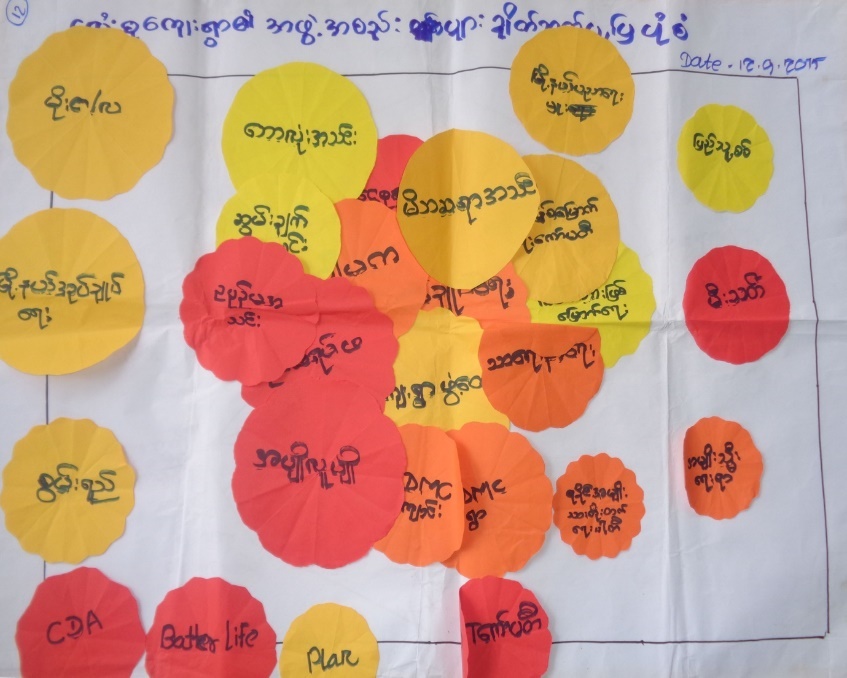 ရခိုင္ျပည္နယ္၊ေက်ာက္ျဖျမိဳ႕နယ္၊ ငလံုးစုေက်းရြာအုပ္စု၊ ငလံုးစုေက်းရြာအတြင္းရိွ လူမႈေရးအဖဲြ႕ အစည္း မ်ားသည္ ေက်းရြာဖြံ႕ၿဖိဳးတိုးတက္ေရး၊ သဘာ၀ေဘးအႏၱရာယ္က်ေရာက္မႈမွ ႀကိဳတင္ကာကြယ္ေရး၊ ရပ္ရြာ သာေရးနာေရး ကိစၥမ်ားအတြက္အဖဲြ႕မ်ားဖဲြ႕စည္းေဆာင္ရြက္မႈရိွၾကပါသည္။	 ငလံုးစုေက်းရြာရိွ ၂၀၁၅ခုႏွစ္စက္တင္ဘာလအထိရပ္ရြာအတြင္းဖြဲ႕စည္ ထားေသာအဖဲြ႕ အစည္း   (၁၉)ဖဲြ႕  ရိွပါသည္။ထိုအဖဲြ႕အစည္မွာ (၁) ေက်းရြာအုပ္စုအုပ္ခ်ဳပ္ေရးမွဴးႏွင့္ဆယ္အိမ္မွဴးမ်ားအဖဲြ႕၊ (၂) ေဂါပကအဖဲြ႕၊ (၃) အပ်ိဳလူပ်ိဳအဖဲြ႕၊ (၄) ဥပုဒ္မအဖြဲ႕(၅) ရခိုင္အမ်ိဳးသားတိုးတက္ေရးအဖြဲ႕(၆) သာေရး၊နာေရးကူညီမႈအဖဲြ႕၊ (၇) VDMC(၈)SDMC (၉)ေက်ာင္းေကာ္မတီ (၁၀)ေက်းရြာဖြဲ႕ၿဖိဳးေရးအေ ထာက္အကူျပဳအဖြဲ႕(၁၁)ျပည္႕သူ႕စစ္အဖြဲ႕(၁၂)ရပ္မိ၊ရပ္ဖ ( ၁၃) တံတားျဖစ္ေျမာက္ေရးေကာ္မတီ အဖြ႕ဲ (၁၄) မိဘဆရာအသင္း (၁၅) ေက်းရြာေဘာလံုးအသင္း  (၁၆)  မီးသတ္အဖြဲ႕ (၁၇) အမ်ိဳးသမီးေရးရာအဖြဲ႕ (၁၈) ဆြမ္းခ်က္အသင္း (၁၉)ေငြစု၊ေငြေခ်းအဖြဲ ႕ေက်းရြာ ျပင္ပ အဖြဲ႕တို႕ျဖစ္ပါသည္။	ေက်းရြာအုပ္စုအုုပ္ခ်ဳပ္ေရးမွဴးႏွင့္ ဆယ္အိမ္မွဴးမ်ားသည္  ေက်းရြာအတြင္းရိွ အုပ္ခ်ဳပ္ေရးကိစၥမ်ား၊ စည္းကမ္း ထိန္းသိမ္းေရးကိစၥမ်ား၊ ဥပေဒႏွင့္တရားဥပေဒစိုးမိုးေရးကိစၥမ်ား အတြက္အထက္အဆင့္ၿမိဳ႕န ယ္အဆင့္   ေဒသဆိုင္ရာဌာနမ်ားႏွင့္တိုက္ရိုက္ခ်ိတ္ဆက္ေဆာင္ရြက္ပါသည္ ။ ရပ္ရြာတည္ၿငိမ္ေအး ခ်မ္းေရး ၊   တရားဥပေဒစိုးမိုးေရး အတြက္ေဆာင္ရြက္ပါသည္။	ေက်းရြာ ေဂါပကအဖြဲ႕သည္ ေက်းရြာလူထုအတြက္ ဘာသာေရးပြဲေတာ္မ်ား၊ ဘုရားပြဲမ်ားတြင္ဦးေဆာင္ျပီးေဆာင္ရြက္လ်က္ရွိပါသည္။	ေက်းရြာရပ္မိရပ္ဖအဖဲြ႕သည္အုပ္ခ်ဳပ္ေရးမွဴးအဖဲြ႕ႏွင့္ ပူးေပါင္းေဆာင္ရြက္ ၍ ေက်းရြာ၏ စည္းလံုး ညီညြတ္ေရးႏွင့္    သာေရး၊ နာေရး၊  စည္ပင္သာယာေရးကိစၥရပ္မ်ားကို ေဆာင္ရြက္ႏိုင္ရန္။ေဂါပကအဖဲြ ႕  သည္ေက်းရြာ၏ဘုန္းေတာ္ၾကီးေက်ာင္းႏွင့္ပါတ္သပ္သည္႕မ်ားကိုေဆာင္ရြက္ပါသည္။ အပ်ိဳလူပ်ိဳအဖဲြ႕သည္ရပ္ရြာအတြင္းမဂၤလာပဲြမ်ား၊ရွင္ျပဳပဲြမ်ား၊ဘုရားပဲြ ေတာ္မ်ားစသည့္ရာသီအလိုက္ပဲြမ်ားတြင္ ေကၽြးေမြးတည္ခင္းဧည့္ခံေရးကိစၥရပ္မ်ား တာ၀န္ယူလုပ္ကိုင္ေပးပါသည္ ။ လူပ်ိဳအပ်ိဳအဖဲြ ႕ ကို ရပ္ရြာ  ရပ္မိရပ္ဖအဖဲြ႕ႏွင့္ အုပ္ခ်ဳပ္ေရးအဖဲြ႕မ်ား ကထိန္းၫိွကြပ္ကဲ၍ ရပ္ရြာစည္ပင္ေရးကိစၥမ်ားကို ပူးေပါင္ း ေဆာင္ရြက္ၾကပါသည္။                  ဥပုတ္မအဖြဲ႕သည္ေက်းရြာ အတင္းသာေရးနာေရးအလွဴအတန္း မ်ားတြင္ခ်က္ေရးျပဳတ္ေရး အတြ က္ရပ္ရြာအတြင္းရိွ အပ်ိဳလူပ်ိဳအဖဲြ႕ တို႔ႏွင့္ၫိွႏိႈင္း တိုင္ပင္၍ စားေသာက္ေရး အဆင္ေျပေစရန္ပူးေပါင္ း  ေဆာင္ရြက္ၾကပါသည္။	သာေရး၊နာေရးကူညီမႈ အသင္းသည္ရပ္ရြာနာေရး  ကိစၥေပၚေပါက္လာပါက အသုဘအခမ္း အနားႏွင္ ့သၿဂိဳဟ္ေရးကိစၥရပ္မ်ားႏွင့္ အလွဳအတန္းကိစၥမ်ားကို ရပ္ရြာလူထုႏွင့္ အတူ၊ပူးေပါင္း၍လုပ္  ေဆာင္မႈ  ေပးပါသည္ ။           ရခိုင္အမ်ိဴသားတိုးတတ္ေရးအဖြဲ႕သည္ ေက်းရြာ၏ဘက္စံု ဖြဲ႕ၿဖိဳးေရးလုပ္ငန္းမ်ားကို  ေက်းရြာ အတြင္းရွိအျခားေသာ လူမွဳ႕ေရးအဖြဲ႕မ်ားႏွင့္ ပူးေပါင္းေဆာင္ရြက္သည္ ။ ေက်းရြာ ေက်ာင္ း ေကာ္မတီသည္      စာသင္ေက်ာင္းျပဳျပင္ျခင္း၊ အသစ္ေဆာက္လုပ္ျခင္း လုပ္ငန္းမ်ားတြင္ ေက်းရြာရွိ အုပ္ခ်ဳပ္ေရးအဖြဲ႕မ်ား မိဘဆရာအသင္းမ်ားႏွင့္ ပူးေပါင္းေဆာင္ရြက္ၾကသည္ ။      VDMCေက်းရြာသဘာဝေဘးစီမံခန္႕ခြဲေရးေကာ္မတီသည္ ေက်းရြာအတြင္းသဘာဝေဘး နွင့္ ေတြ႕ႀကံ ဳ လာပါက ႀကိဳတင္ျပင္ဆင္ျခင္းမ်ား၊သတိေပးျခင္းသစသည္႕ လုပ္ငန္းမ်ားကိုေက်းရြာအုပ္ခ်ဳပ္ေရးပိုင္းမ်ား၊ လူငယ္မ်ား၊ ရပ္မိ ရပ္ဖမ်ားႏွင့္ပူးေပါင္းေဆာင္ရြက္ရန္ျဖစ္သည္။	SDMCေက်ာင္းသဘာဝေဘးစီမံခန္႕ခြဲေရး ေကာ္မတီသည္ ေက်းရြာတြင္းသဘာဝေဘးနွင့္ ေတြ႕ႀကံဳ လာပါကေ က်ာင္းသားကေလးငယ္မ်ား အတြက္ႀကိဳတင္ျပင္ဆင္ျခင္းမ်ား၊ သတိေပးျခင္း၊ ကယ္ဆယ္ကူညီျခင္းစသည့္ လုပ္ငန္းမ်ားကို ေက်းရြာအုပ္ခ်ဳပ္ေရးပိုင္းမ်ား၊ လူငယ္မ်ား၊ ရပ္မိရပ္ဖမ်ားႏွင္ ့ ပူးေပါင္းေဆာင္ရြက္ရန္ျဖစ္သည္။	ေက်းရြာဖြဲ႕ေထာက္အဖြဲ႕သည္ ေက်းရြာအုပ္ခ်ဳပ္ေရးကိစၥမ်ား ႏွင့္ ေက်းရြာဖြဲ႕ၿဖိဳးေရးလုပ္ငန္မ်ားတြင္ အုပ္ခ်ဳပ္ေရးအဖြဲ႕မ်ားႏွင့္ပူးေပါင္းေဆာင္ရြက္ၾကသည္ ။           မိဘဆရာအသင္းသည္ စာသင္ေက်ာင္းႏွင့္ပါတ္သပ္သည္႕  လိုအပ္ခ်က္မ်ား ၊ ေက်ာင္းျပင္ျခင္း၊  ဆုေပးျခင္း၊  ေက်ာင္းသားမ်ား၏     အေရးကိစၥႏွင့္ ပါတ္သပ္၍ ေက်ာင္းေကာ္မတီမ်ားႏွင့္ ပူးေပါင္ း  ေဆာင္ရြက္ၾကသည္ ။ 	ေက်းရြာတံတားျဖစ္ေျမာက္ေရး ေကာ္မတီသည္ ေက်းရြာအတြင္းရွိ တံတားမ်ားအသစ္  ေဆာက္လု ပ္ျခင္း ၊   ျပဳ ျပင္ျခင္းမ်ား   တြင္လုပ္ေဆာင္ရန္ ဖြဲ႕စည္းထားျခင္းျဖစ္သည္ ။ ေက်းရြာအုပ္ခ်ဳပ္ ေရးအဖြဲ႕ မ်ားႏွင့္ပူး ေပါင္ း  ေဆာင္ရြက္ၾကသည္ ။ 	ျပည္သူ႕စစ္အဖြဲ႕ သည္    ေက်းရြာလံုၿခံဳေရးအတြက္ အေရးႀကံဳပါက ေဆာင္ရြက္ႏိုင္ရန္အတြက္ ဖြဲ႕စည္းထားျခင္း ျဖစ္သည္ ။ မီးသတ္အဖြဲ႕သည္ေက်းရြာ၏ မီးေဘးအႏၲရယ္အတြက္  ႀကိဳတင္သ တိေပးျခင္လုပ္ငန္းမ်ား  လုပ္ေဆာင္သည္။ 	အမ်ိဳးသမီးေရးရာအဖြဲ႕သည္ ေက်းရြာရွိ အမ်ိဳးသမီးမ်ား၏ အၾကမ္းဖက္မွဳ႕မ်ား ၊ အမ်ိဳးသမီးမ်ား၏ အေရးကိစၥမ်ားအတြက္ ေက်းရြာအုပ္ခ်ဳပ္ေရးအဖြဲ႕မ်ားႏွင့္ ပူးေပါင္းေဆာင္ရြက္သည္ ။ 	ေက်းရြာေဘာလံုးအသင္းသည္ ေက်းရြာအုပ္စုပြဲမ်ား ၊ ၿမိဳ႕နယ္အဆင့္ ေဘာလံုးပြဲမ်ားတြင္ ပါ၀င္ယွ ဥ္ၿပိဳင္ႏိုင္  ၇န္အတြက္ ေက်းရြာရွိအုပ္္ခ်ဳပ္ေရးလူႀကီးမ်ား၊ ရပ္မိရပ္ဖမ်ားဦးေဆာင္၍ ၀ါသနာရွင္လူ ငယ္မ်ားႏွင့္   ဖြဲ႕စည္းထားသည္႕အဖြဲ႕ျဖစ္သည္ ။   	မီးသတ္အဖြဲ႕သည္ ေက်းရြာ၏ မီးေဘးအႏၲရယ္အတြက္  ႀကိဳတင္သတိေပးျခင္လုပ္ငန္းမ်ား  လုပ္ေဆာင္သည္။		ဆြမ္းခ်က္အဖြ႕ဲသည္ ေက်းရြာအတြင္းရွိသာေရး၊ နာေရး ကိစၥမ်ားတြင္ ဆြမ္းခ်က္သည္႕ လုပ္ငန္းမ်ားကို ဥပုတ္မ၊ အပ်ိဳ၊ လူပ်ိဳအဖြဲ႕ တို႕ျဖင့္ ပူးေပါင္းေဆာင္ရြက္ၾကသည္ ။ 	ေငြစု၊ေငြေခ်း အဖြဲ႕သည္ ေက်းရြာအတြင္းရွိ  စိတ္ပါဝင္စားသူမ်ား စုေပါင္း၍  ကို္ယ္ထူကိုယ္ထ  စုေဆာင္ျခင္း၊ ျပန္လည္ေခ်းဌားျခင္းတို႕ကိုလုပ္ေဆာင္ၾကသည္္္္္။	ေက်ာင္းေကာ္မတီ စာသင္ေက်ာင္း ဘက္စံု ဖြံ႕ျဖိဳးရန္ႏွင္႔ ေက်ာင္းပတ္ဝန္းက်င္ သာယာစည္ပင္ေစရန္ အျခားအဖြဲ႕မ်ားျဖင္႔ ပူးေပါင္းေဆာင္ရြက္ပါသည္။ 	အထက္ေဖာ္ျပပါအဖဲြ႕အစည္း မ်ား၏ရပ္ေရးရြာေရးအတြက္မိမိတို႔ဆိုင္ရာအခန္း က႑မ်ားမွက်ရာ တာ၀န္မ်ားကိုပူးေပါင္းေဆာင္ရြက္မႈ ျဖင့္ရပ္ရြာဖြံ႕ၿဖိဳးေရးအတြက္လုပ္ေဆာင္အေကာင္အ ထည္ေဖာ္ ေနၾကပါ သည္။  CDA  ,BLOသို႕NGO,INGOအဖဲြ႕အစည္းမ်ား မွရပ္ရြာအတြက္ဖြံ႕ၿဖိဳးတိုး တက္ေစရန္ရပ္ရြာ ရပ္မိ ရပ္ဖအဖဲြ႕ ၊အုပ္ခ်ဳပ္ေရးအဖဲြ႕ မ်ားႏွင့္ပူးေပါင္းေဆာင္ရြက္အေ ကာင္အထည္ေဖာ္ေဆာင္ရြက္ ေနလ်က္ရိွ ပါသည္။၃.၈	ပါ၀င္ပတ္သက္သူမ်ားဆိုင္ရာ ဆန္းစစ္ျခင္း (Shatkeholders analysis)၃.၉	ကေလးသူငယ္မ်ား၏ လိုအပ္ခ်က္မ်ားႏွင့္ အခြင့္အေရးမ်ားအေပၚ သက္ေရာက္မႈမ်ား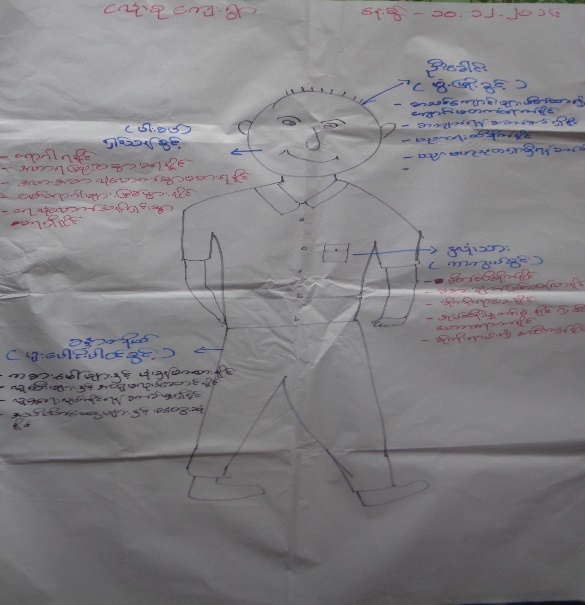 ေက်းရြာရွိကေလးသူငယ္မ်ား၏လိုအပ္ခ်က္ႏွင္႔အခြင္႔အေရးမ်ားအေပၚသက္ေရာက္မႈအားဆန္းစစ္ျခင္းျဖင္႔ကေလး မ်ားသည္သူတို႔၏အခြင္႔အေရးၾကီး(၄)ရပ္ျဖစ္ေသာရွင္၊ဖြင္႔၊ကာ၊ပါကိုပိုမိုျပီးသိရွိနားလည္ေစပါသည္။ေဘးအႏၱရာ ယ္တစ္ခုခုအတြက္ကေလးမ်ားစိတ္ထဲတြင္သူတို႔၏ပညာေရး၊စာဝတ္ေနေရး၊က်န္းမာေရးစသည္တို႔တြင္ထိခိုက္နိုင္မႈမ်ားရွိသည္ကိုသိရွိလာပါသည္။ကေလးမ်ားမွသူတို႕၏လုိအပ္ခ်က္မ်ားႏွင္႔လိုခ်င္တာမ်ားကိုလဲခြဲျခားသိရွိရပါသည္ ။ငလံုးစုေက်း ရြာတြင္ေရၾကီးျခင္း ႏွင္႔မုန္တိုင္းတိုက္ျခင္းအႏၱရာယ္မ်ားကိုၾကံဳေတြ႕ခဲရာတြင္က ေလးမ်ားအေပၚသ က္ေရာက္မႈမ်ားကိုေဖာ္ထုတ္သိရွိရပါသည္။ကေလးသူငယ္မ်ားအား ကိုယ္ခႏၶာပံု ကို အပိုင္း ( ၄ ) ပိုင္းခြဲျပီးေဆြးေႏြးရာတြင္ ဦးေခါင္းပိုင္း-   ကေလးမ်ား၏ ပညာေရးႏွင္႔ ပတ္သက္ျပီး သူတို႔ေက်းရြာတြင္ ေဘးအႏၱရာယ္တစ္ခုခုႏွင္႔ ၾကံဳေတြပါက စာ သင္ေက်ာင္းေဆာင္မ်ားပ်က္စီးျခင္မ်ားေၾကာင့္ စသင္ရန္ခက္ခဲျခင္းမ်ား  ေက်းရြာရွိေနအိမ္မ်ားလည္း ပ်က္စီးျခင္း စသည္႕အေၾကာင္းတို႕ေၾကာင့္ကေလးမ်ား၏ ပညာေရး ကိုထိခိုက္ႏိုင္ျခင္းႏွင့္ဖြံ႕ျဖိဳးမႈတို႔ေႏွာင္႔ေႏွး ႏိုင္သည္။ ထိုကဲ႕သို႕ ကေလးမ်ား၏ဖြံ႕ၿဖိဳးမွဳ႕ႏွင့္ပညာေရးအတြင္ထိခိုက္မႈ နည္းပါးေအာင္ခိုင္ခံေသာေက်ာ င္းေဆာင္မ်ားရွိရန္ ၊ေက်ာင္းတြင္  ေဘးအႏၱရာယ္ႏွင္႔ပတ္သက္ေသာ အဖြဲ႔အစည္း မ်ားရွိရန္ႏွင့္ခိုလံႈရန္ေနရာမ်ားရွိရန္တို႕ကို ၾကိဳတင္ျပင္ဆင္ျခင္း အစီအစဥ္မ်ားထားရွိရရန္လိုအပ္ပါသည္။ ပါးစပ္(သို႔)ဝမ္းပိုက္ပိုင္း-  ေက်းရြာတြင္ ေဘးအႏၱရာယ္တစ္ခုခုၾကံဳရပါက အစားအစားရွားပါးျခင္းတို႕ေၾကာင့္ လည္းေကာင္း၊ ဝယ္ယူရန္ခက္ခဲျခင္းတို႕ေၾကာင့္လည္းေကာင္း ကေလးမ်ားတြင္ အဟာမျပည္႕ဝျခင္းမ်ား ၊ လံုေလာက္မွဳ႕မရွိျခင္း စသည္တို႕ ျဖစ္ႏိုင္သည္။  ေဘးအႏၲရာယ္ျဖစ္ၿပီးေနာက္ပိုင္းတြင္လည္း ေသာက္သံုးေရရွားပါး ျခင္းႏွင့္  သန္႕ရွင္းမွဳ႕မရွိျခင္းတို႕ကို ႀကံဳေတြ႕ႏိုင္ပါသည္။ ေသာက္သံုးေရႏွင့္ အစားအစာမသန္႕ရွင္းျခင္းတို႕ေၾကာင့္ဝမ္း ေရာဂါ မ်ားျဖစ္ပြားႏိုင္သည္။ သို႕ျဖစ္ပါ၍ မိဘမ်ားအေနျဖင့္ ေဘးအႏၲရာယ္အတြက္ ႀကိဳတင္ျပင္ျခင္းမ်ားတြင္ အစားအစာ မ်ား၊ ေသာက္သံုးေရမ်ားကို ေရလံုအိတ္တြင္းထည္႕၍ သိမ္းဆည္းထားရန္လိုအပ္ပါသည္ ။ ႏွလံုးသား-  ကေလးသူငယ္မ်ားမွာ ေဘးအႏၱရာယ္ တစ္ခုခုႏွင္႔ ၾကံဳေတြ႕လာပါက ကေလးမ်ား၏ စိတ္ထဲတြင္ ေဘးအႏၲရာယ္အားႀကံဳေတြ႕ခဲ႕ရေသာေၾကာင့္ စိုရိမ္စိတ္မ်ားႏွင့္ စိတ္ခံစားခ်က္ျပင္ထန္ျခင္းမ်ား ရွိလာႏိုင္သည္။ ေဘးအႏၲရာယ္ေၾကာင့္ ေသာကမ်ားလည္းႀကံဳေတြ႕ လာႏိုင္သည္။ မိဘမ်ားအေနျဖင့္ ျပန္လည္ထူေထာင္ ေရးလုပ္ငန္းမ်ား လုပ္ေဆာင္ေနရေသာေၾကာင္႔ ကေလးငယ္မ်ားအား ျပဳစုဂရုစိုက္ရန္ အခ်ိန္မေပးႏိုင္ျခင္းေၾကာင့္ ကေလးငယ္မ်ား အထီးက်န္ခံစားမွဳ႕မ်ားပါရႏိုင္သည္။ ထုိ႕ေၾကာင့္ကေလးမ်ားအတြက္ ခံစားမႈမ်ားသက္သာရန္ လူၾကီးမ်ား၊မိဘမ်ား၊ ဆရာမ်ားအေနျဖင္႔သူတို႔အားဝိုင္းဝန္းအားေပးႏွစ္သိမ္႔ ေပးရန္လိုအပ္ျပီး ကေလးမ်ား၏ ခံစား ခ်က္မ်ားကိုလည္း အသိအမွတ္ျပဳ ထည္႔သြင္းစဥ္းစားရန္လိုအပ္ပါသည္။ခႏၶာကိုယ္ပုိင္း- ေက်းရြာအတြင္းေဘးအႏၲရာယ္ႏွင့္ ႀကံဳေတြ႕ၿပီးပါက  ေက်းရြာအတြင္းျပန္လည္ထူေထာင္ျခင္းလုပ္ငန္းမ်ားလုပ္ေဆာင္ေနျခင္းတို႕ေၾကာင့္  ကေလးမ်ားပါဝင္ႏိုင္မည္႕ပြဲေတာမ်ားလုပ္ေဆာင္ႏိုင္ျခင္းမရွိျခင္းမ်ား၊ ပံုမွန္မကစားႏိုင္ျခင္းမ်ား၊  သူငယ္ခ်င္းမ်ားႏွင့္ ေဆာ႕ကစားႏိုင္ျခင္းမရွိျခင္းမ်ား စသည္႕ ခႏၶာကိုယ္ပုိင္းႏွင့္ ပါတ္သပ္သည္႕ ဖြဲ႕ၿဖိဳးမွဳ႕မ်ားအားနည္းႏိုင္သည္ကိုလည္းျဖစ္ေပၚႏို္င္သည္ ။ ၃.၁၀	က်ား/မေရးရာ ကြန္ယက္ျပေျမပံု ဆန္းစစ္ျခင္း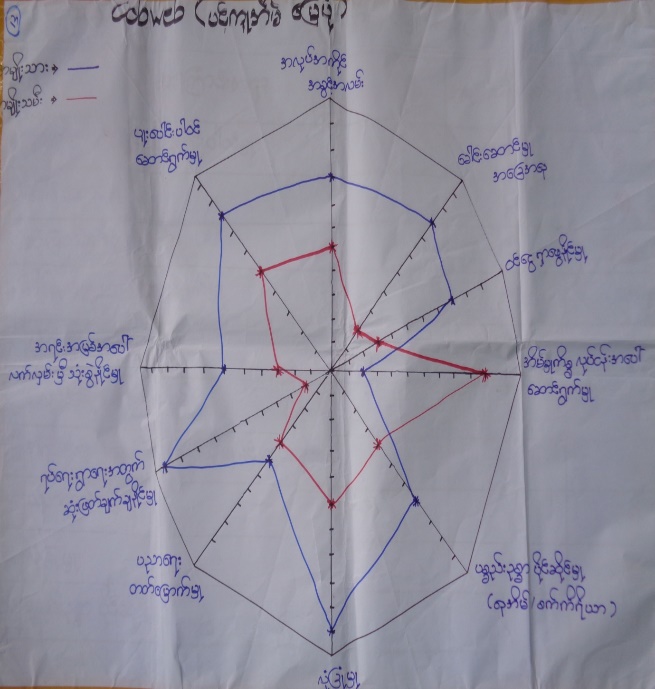 ငလံုးစုေက်းရြာ၏က်ား/မေရးရာဆန္းစစ္မႈကို ေလ့လာသံုးသပ္ရာတြင္ ပင့္ကူအိမ္ေျမပံုကို သံုးစြဲခဲ့ပါသည္။ ေဒသ ၏ဓေလ့ထံုးစံအတိုင္းအမ်ိဳးသားမ်ားကသာေက်းရြာဖံြ႔ၿဖိဳးေရးကိုဦးေဆာင္ဆံုးျဖတ္လုပ္ကိုင္ၾကပါသည္။ အိမ္ေထာင္စု မ်ား၏မိသားစုစီမံခန္႔ခြဲမႈမ်ားတြင္အမ်ိဳးသားမ်ား အခန္းက႑သည္ လြန္စြာအေရးပါ လွသည္ကို ေတြ႕ရွိရပါသည္။ ဘာသာေရးပြဲေတာ္မ်ားတြင္အမ်ိဴးသားမ်ားကဦးေဆာင္ၾကေသာ္လည္းအမ်ိဳးသမီးမ်ား၏ပါဝင္ေဆာင္ရြက္မႈ စီမံခန္႔ခြဲ မႈကိုလည္းေတြ႕ရပါသည္။ ပင့္ကူအိမ္ေျမပံ ုေလ့လာဆန္းစစ္ျခင္းအရ ငလံုးစုေက်းရြာတြင္ အရင္းအျမစ္လက္လွမ္း မီမႈသည္ အမ်ိဳးသားမ်ားက ၆၀%ႏွင့္ အမ်ိဳးသမီးမ်ား၃၀%ျဖစ္သည္ကိုေတြ႕ရသ ည္။ဝင္ေငြရရိွမႈမွာ အမ်ိဳးသားမ်ားက၇၀%၊အမ်ိဳးသမီးမ်ားက၃၀%သာရွိေၾကာင္းေတြ႔ရပါသည္။အေၾကာင္းအရင္း မွာအလုပ္အကိုင္အမ်ားစုသည္အမ်ိဳးသားမ်ားသာလုပ္ကိုင္ႏိုင္ေသာလုပ္ငန္းမ်ားသာျဖစ္၍ျဖစ္ပါသည္။အမ်ိဳးသမီးအမ်ားစုသည္ ဝင္ေငြရွာေဖြေသာအလုပ္ထက္အိမ္မွဳ႕ကိစၥမ်ားကိုသာလုပ္ကိုင္ၾကသည္ကိုလည္းေတြ႔ျမင္ႏိုင္သည္။ အမ်ဳးိ သမီးမ်ားအတြက္ အသက္ေမြးဝမ္းေၾကာင္းသင္တန္းမ်ားေပး၍ အလုပ္အကိုင္မ်ားဖန္တီးေပးရန္ လိုအပ္ေၾကာင္း  ေလ့လာသံုးသပ္မိပါသည္။  အိမ္မွဳကိစၥလုပ္ငန္းမ်ားအေပၚေဆာင္ရြက္မွဳ႕တြင္အမ်ိဳးသားမ်ားသည္ ၂၀%၊အမ်ဳိးသမီးမ်ား မွာရာႏႈန္း ျပည္႕  ျဖစ္သည္။ ပညာတတ္ေျမာက္မႈတြင္ အမ်ိဳးသမီးမ်ားက၄၀%သာတတ္ေျမာက္ျပီး အမ်ိဳးသားမ်ားက၅၀% တတ္ေျမာက္ေၾကာင္း  ေတြ႔ရိွရပါသည္။ အမ်ိဳးသမီးလူငယ္မ်ား ပညာတတ္ေျမာက္မႈမွာယခုေနာက္ပိုင္းကာလမ်ားတြင္ တိုးလာေၾကာင္းလည္းေဆြးေႏြးသိရွိရပါသည္။   အမ်ိုဳးသားမ်ားသည္လယ္ယာလုပ္ငန္းႏွင့္ဝင္ေငြရွာေဖြျခင္းလုပ္ငန္းမ်ား ကိုသာ ဦးစား ေပး၍အမ်ိဳးသမီးမ်ားကို ပညာေရးတြင္ ဦးစားေပးေၾကာင္းေတြ႕ရသည္။                   လံုျခံဳစိတ္ခ်ရမႈမွာ အမ်ိဳးသမီးမ်ားက ၅၀%သာရွိျပီးအမ်ိဳးသားမ်ားမွာ ၁၀၀%လံုျခံဳႏိုင္ေၾကာင္း ဆန္းစစ္ခ်က္အ  ရသိရွိရျပီး ေဒသလံုျခံဳေရး အရလည္း အမ်ိဳးသမီးမ်ား၏လံုးျခံဳေရးအားနည္းေနေသးေၾကာင္းသိရွိရပါသည္။ ရပ္ေရးရြာေ ရးဆံုးျဖတ္ခ်က္ခ်မွဳ႕တြင္ အမ်ဳးိသားမ်ာ   မွာ ၁၀၀%ႏွင့္အမ်ိဳးသမီးမ်ားသ ည္ ၁၀%ျဖစ္သည္ ။ ငလံုးစုေက်းရြာရွိအမ်ိဳးသား မ်ားႏွင့္မ်ိဳးသမီးမ်ား တို႕သည္ရပ္ေရးရြာေ ရးတြင္ပါဝင္မွဳ႕နည္းပါး သည္ကိုေတြ႕ရသည္ရပ္ေရး ရြာေရးဆံုးျဖတ္ခ်က္ခ်မွဳ႕မ်ားတြင္ ေရွးအစဥ္အလာအရအမ်ိဳးသမီးမ်ား သည္အမ်ိဳး သားမ်ား၏ဦး ေဆာင္မွဳ႕ေနာက္ကိုသာခံယူၾကသည္ကိုေတြ႕ရသည္ ငလံုးစုေက်းရြာတြင္အမ်ဳိးသား မ်ား၏ဦးေဆာင္မႈမွာ၈၀%ရွိုျပီး အမ်ိဳးသမီးဦးေဆာင္က႑မွာလည္း ၂၀% ရွိသည္ကို ေတြ႕ရသည္။ ပစၥည္းဥစၥာပိုင္ဆိုင္မွဳ႕ တြင္အမ်ိဳးသားမ်ားအေနျဖင့္  ၇၀%ရွိၿပီး  အမ်ိဳးသမီးမ်ား အေနျဖင့္ ၄၀ %ခန္႕ ရွိသည္ကို ေတြ႕ရသည္ ။       ရပ္ေရးရြာေရးပူးေပါင္းေဆာင္ရြက္မွဳ႕မ်ားတြင္အမ်ိဳးသမီး ၅၀% ႏွင့္ အမ်ိဳးသားမ်ားသည္ ၈၀%ပါဝင္သည္ကိုေတြ႕ရသည္။ မ်ိဳးသမီးမ်ားရပ္ေရးရြာေ ရးဆံုးျဖတ္ခ်က္ခ်မွဳ႕မ်ား တြင္ပါဝင္လာေစရ န္အသိပညာေပး သင္တန္းမ်ားႏွင့္အမ်ိဳးသမီးမ်ားကို ေနရာေပးပူးေပါင္းပါဝင္လာေစရန္အမ်ိဳးသားမ်ားကိုပါ စည္းရံုးေျပာဆိုရန္လိုအပ္ပါ သည္။ က႑တိုင္းတြင္အမ်ိဳးသမီးမ်ားအားနည္းမႈကိုေတြ႔ေနရေသာ္လည္းအမ်ိဳးသမီးမ်ား၏တက္ၾကြစြာပူးေပါင္းပါ ဝင္ေဆြးေႏြးလိုမႈမ်ားကိုေတြ႔ျမင္ခဲ့ရျပီး စြမ္းေဆာင္ရည္ျမွင့္တင္ေပးျခင္ းလုပ္ငန္းမ်ား၊အမ်ိဳးသမီးအခြင့္အေရးႏွင့္ ဆက္စပ္ေသာသင္တန္းမ်ားျဖင့္အျမင္ဖြင့္ေပးႏိုင္ပါကအမ်ိဳးသမီးဦးေဆာင္မႈပိုမိုေကာင္းမြန္လာကာရပ္ရြာ၊ အိမ္ေထာင္စု မ်ား ဖြံ႕ၿဖိဳးေရးကုိအေထာက္အကူျဖစ္လာမည္ဟုယံုၾကည္နားလည္မိပါသည္။၃.၁၁ သတင္းအခ်က္အလက္ႏွင့္ အသိပညာေပးမႈမ်ားကို ရရိွႏိုင္မႈငလံုးစုေက်းရြာတြင္ သတင္းအခ်က္အလက္ႏွင့္အသိပညာေပးဆန္းစစ္ေလ့လာျခင္းျဖင့္မိုးေလဝသႏွင့္ ပတ္သ က္ေသာ သတင္းအခ်က္အလက္မ်ားကို မည့္သည့္သတင္းရင္းျမစ္မ်ားမွရရွိႏိုင္သနည္း။ ရရွိသည့္သတင္းသည္မွန္ကန္မႈရွိ၊ မရွိဆံုးျဖတ္ခ်က္မ်ား ခ်မွတ္ႏိုင္သည္ကိုလည္းေတြ႕ရွွိရပါသည္။ ျပီးခဲ့ေသာမုန္တိုင္းကာလမ်ားတြင္ ေက်းရြာရွိ အမ်ိဳးသားအမ်ားစုသည္ မုန္တိုင္းသတင္းႏွင့္မိုးေလဝသသတင္းအခ်က္အလက္မ်ားကို ေရဒီယိုနားေထာင္ျခင္း၊ အခ်င္း ခ်င္းသတင္းေပးျခင္း၊ စေလာင္းသတင္းမ်ားမွၾကိဳတင္သတင္းေပးမႈမ်ားမွရရွိပါသည္။ အမ်ိဳးသမီးမ်ားအေနျဖင့္မိုး ေလဝသသတင္းမ်ားကိုေက်းရြာသူ/ သားအခ်င္းခ်င္း မွ်ေဝျခင္းျဖင္လည္း  ေကာင္း၊ေရဒီယိုနားေထာင္ ျခင္းျဖင္႔ လည္းေကာင္းသိရွိႏိုင္ပါသည္။ သတင္းတိက်မွန္ကန္မႈကုိေရဒီယိုမ်ား နားေထာင္ျခင္းျဖင့္လည္း တိက်ေအာင္ ျပဳလုပ္ႏိုင္ျပီး လိုအပ္ပါက အုပ္ခ်ဳပ္ေရးမႈးထံ အိ္မ္ေထာင္ဦးစီး အမ်ိဴးသားမွတဆင့္ေမးျမန္းႏိုင္ ပါသည္။ ကေလးငယ္မ်ားအေနျဖင့္လည္း ေက်ာင္းမွဆရာဆရာမမ်ားမွလည္းေကာင္း သိရွိႏိုင္ျပီးမိဘမ်ားထံမွ၄င္းစေလာင္းမ်ား မွလည္းသတင္းရရွိႏိုင္ပါသည္။ သက္ၾကီးအဖိုးအဖြားအမ်ားစု မွာေရဒီယိုနားေထာင္ေလ့ရွိၾကျပီးမိုး ေလဝသသတင္း ကိုရရွိတတ္ၾကပါသည္။ မသန္စြမ္းမ်ားသည္လည္းနီးစပ္ရာမိသားစုဝင္မ်ားထံမွရရွိႏိုင္ပါသည္။၃.၁၂	ေက်းရြာ၏ စြမ္းေဆာင္ရည္ကို ဆန္းစစ္ျခင္းေက်းရြာရွိက႑အသီးသီးမွစြမ္းေဆာင္ရည္မ်ားကို သိရွိေဖာ္ထုတ္တတ္ေစရန္၊ ေဘးအႏၱရာယ္ႏွင့္ရင္ဆိုင္ရပါက ေက်းရြာအတြင္းရွိ စြမ္းေဆာင္ရည္မ်ားကိုသိရွိေဖာ္ထုတ္အသံုးျပဳတတ္ေစရန္၊ ေက်းရြာရွိအဖြဲ႔အစည္းမ်ား၊ စီးပြားေရးလုပ္ငန္းမ်ား၊ လမ္းတံတားအစရွိေသာအေျခခံအေဆာက္အဦးမ်ား၏ စြမ္းေဆာင္ရည္ အားသာခ်က္မ်ားႏွင္႔ ထိခိုက္လြယ္မႈအေနအထားမ်ားကိုသိရွိျပီး ေဘးဒါဏ္ခံနိုင္စြမ္းလုပ္ငန္းစဥ္မ်ား ေဆာင္ရြက္ရာတြင္ ထိေရာက္စြာ အသံုးျပဳတတ္ေစရန္ရည္ရြယ္ပါသည္။                   ငလံုးစုေက်းရြာတြင္အေဆာက္အဦးမ်ားမွာ ခိုင္ခံေသာဘုန္းၾကီးေက်ာင္း(၁)ေက်ာင္း ၊ စာသင္ေက်ာင္း (၂)ေက်ာင္း၊ ေရကန္( ၅)ကန္၊ တံတား (၄)ဆင္းႏွင့္ ေဆးေပးခန္း(၁)ခုတို႕ရွိေနေသာေၾကာင္႔ အေဆာက္အဦမ်ား၏ အားသာခ်က္အျဖစေတြ႕ရွိရပါသည္။ ထိခိုက္လြယ္မႈအားနည္းခ်က္အေနျဖင္႔ ေက်းရြာတြင္ မခိုင္ခန္႕ေသာအိမ္မ်ား ရွိေနျခင္း၊ ေရကန္သည္ေႏြရာသီတြင္ ေရခန္းေျခာက္ျခင္းတို႕ရွိသည္။စီးပြားေရး အားသာခ်က္အေနျဖင္႔လယ္ဧက( ၇၀၀)ခန္႕ႏွင့္ ေရလုပ္ငန္းလုပ္သူ ၈၀% ခန္ကရွိျခင္းမွာ  ေက်းရြာလူထုအတြက္ လံုေလာက္ေသာဝမ္းစာမ်ားရရွိနိုင္ေသာ ေက်းရြာ၏ အားသာခ်က္ကိုေတြ႕ရွိရသည္။ လယ္ယာလုပ္ငန္း ကိုမိရိုးဖလာလုပ္ကိုင္လာၾကရာ ေျပာင္းလဲလာေသာ ရာသီဥတုႏွင့္ အညီစိုက္ပ်ိဳးေရးနည္းစနစ္အသစ္မ်ားကို သိရွိနားလည္မႈနည္းပါးျခင္း ႏွင့္ လယ္မ်ားကို ဆာငံေရဝင္ျခင္း စသည္႕ အားနည္းခ်က္မ်ားကိုေတြ႕ရွိရသည္ ။ ေက်းရြာတြင္ က်ဘမ္းလုပ္သားမ်ား လည္းရွိသည္ သို႕ေသာ္က်ဘမ္းလုပ္ငန္းလုပ္သူမ်ားအဖို႕ အလုပ္အကိုင္အခြင္႔လမ္း မ်ား နည္းပါးျခင္းနွင္႕ေန႕စာလုပ္အားခနည္းျခင္းစသည္႕ အားနည္းခ်က္မ်ားလည္းရွိပါသည္။ေက်းရြာတြင္အဖြဲ႔အစည္မ်ားလည္းရွိရာ ပူးေပါင္းလုပ္ေဆာင္သည္႕အေလ႔အက်င့္မ်ား၊ အသင္းအဖြဲ႕စိတ္ဓါတ္ႏွင္႔ လုပ္ေဆာင္ျခင္းမ်ားရွိသျဖင္႔ ေက်းရြာအတြက္အားသာခ်က္မ်ားျဖစ္ပါသည္။ ေသာက္သံုးေရရွားပါးမႈမွာ ေႏြကာလ မ်ားတြင္ အပူရွိန္ျပင္းထန္မႈႏွင့္အတူျဖစ္ေပၚေလ့ရွိရာ ထိခိုက္လြယ္ေသာအုပ္စုမ်ားအတြက္ ၾကီးမားေသာစိန္ေခၚခ်က္ တစ္ရပ္အျဖစ္ရွိေနပါသည္။ ေက်ာင္းဆရာ၊ဆရာမမ်ား  ၊က်န္းမာေရးဝန္ထမ္း  အထက္တန္း ေအာင္ျမင္ၿပီး သူမ်ား ေက်းရြာအတြင္ရွိျခင္းစသည္႕ လူစြမ္းအားအရင္းအျမစ္မ်ားလည္းရွိသည္။ ေဘးအႏၱရယ္ေလ်ာ႔ခ်ေရး သင္တန္းမ်ား ရရွိေနျခင္းသည္ အဖြဲ႕အစည္းပိုင္းဆိုင္ရာစြမ္းေဆာင္ရည္အားသာခ်က္မ်ားရွိေနပါသည္။       အားနည္းခ်က္အခ်က္အျဖစ္  သက္ႀကီးရြယ္အုိမ်ား၊ မသန္းစြမ္းမ်ား ၊ ကေလးမ်ားငယ္မ်ားလည္းရွိေနသည္ သက္ႀကီးရြယ္အို(၇၀)ေက်းရြာအတြင္းတခ်ိဳ႕အဖြဲ႕အစည္းမ်ားသည္ဖြံ႕ျဖိဳးေရးလုပ္ငန္းမ်ားတြင္ လုပ္ေဆာင္မႈ အားနည္းျခင္း၊ ရသင္႔ေသာသင္တန္းမ်ားကိုရရွိထားျခင္းမရွိျခင္းမွာလည္း ထိခိုက္လြယ္မႈကို ျဖစ္ေစေသာ အားနည္းခ်က္အျဖစ္ေဖာ္ထုတ္သိရွိရပါသည္။  ေက်းရြာတြင္သာေရးနာ  ေရးအဖြဲႊ႔မ်ား ၊အပ်ိဳလူပ်ိဳအဖြဲ႔မ်ား ၊ ဥပုဒ္မအဖြဲ႔ကဲ့သို႔ေသာ ခ်က္ျပဳတ္ေရးအဖြဲ႔မ်ားရွိျခင္းသည္ ေက်းရြာလူမႈေရးလုပ္ငန္းမ်ား အတြက္ စြမ္းေဆာင္ရည္ တစ္ရပ္အျဖစ္ရႈျမင္ႏိုင္ပါသည္။၃.၁၃ ထိခိုက္လြယ္မႈ ဆန္းစစ္ျခင္းငလံုးစုေက်းရြာ၏ထိခိုက္လြယ္မႈလူဦးေရစာရင္းကို ေရးဆဲြထားျခင္းအားျဖင့္ေက်းရြာအတြင္းထိခိုက္ႏိုင္ေသာလူဦးေရစာ ရင္းကိုအနီးစပ္ဆံုးသိရိွႏိုင္မည္ ျဖစ္သည္ ။ ထိခိုက္လြယ္သူဟုေခၚဆိုရာတြင္စိတ္ပိုင္း ဆိုင္ရာ၊ ႐ုပ္ပိုင္း ဆိုင္ရာတစ္ခု ခု ခ်ဳိ႕ယြင္းေနသူမ်ား၊သက္ႀကီးရြယ္အိုမ်ား၊ငါးႏွစ္ေအာက္ကေလးမ်ားကိုယ္၀န္ေဆာင္အမ်ိဳးသမီးမ်ားႏွင့္မသန္စြမ္းသူမ်ေခၚဆိုျခင္းျဖစ္သည္။ အေျခခံအေဆာက္အအံုမ်ားအေနျဖင့္ မခိုင္ခံ့ေသာလမ္းမ်ား၊ တံတား မ်ား၊ ခံုလႈံ ရာအေဆာက္အ ဦးမ်ား၊ ေက်းရြာ၏ စနစ္မ်ားကိုထိခိုက္လြယ္မႈရွိေသာ မခိုင္ခ့့ံေသာအေနအထားမ်ားျဖင့္ရွိပါကထိခိုက္လြယ္မႈ ရႈေထာင့္မွ ျမင္ေတြ႔ႏိုင္ပါသည္။      ငလံုးစုေက်းရြာတြင္ သက္ၾကီးရြယ္အိုမ်ားအေနျဖင့္ စုစုေပါင္းလူဦးေရ၏ (၉.၅) ရာခိုင္ႏႈန္း ၊ ၅ႏွစ္ ေအာက္ကေလး(၇.၁၈) ရာခိုင္ႏႈန္း၊ မသန္စြမ္းအေနျဖင့္(၀.၅၃)ရာခိုင္ႏႈန္း ႏွင့္ အမ်ိဳးသမီး ဦးေဆာင္ေသာအိမ္ေထာင္စု အေနျဖင့္လည္း (၅.၁၂)ရာခိုင္ႏႈန္း ႏွင့္ကို္ယ္ဝန္ေဆာင္ (၀.၈၉)ရာခိုင္ႏွဳန္းရွိျပီး ထိခိုက္လြယ္သူမ်ား  အေနျဖင့္ရွိေနျပီး ေဘးဒဏ္ခံႏိုင္စြမ္း တည္ေဆာက္ရာတြင္၄င္းတို႔၏ ပူးေပါင္းပါဝင္ႏိုင္မႈကိုလည္း ထည့္သြင္းစဥ္း စားရမည္ျဖစ္ျပီး ၾကိဳတင္ျပင္ဆင္မႈ႕မ်ားလည္း ျပဳလုပ္ၾကရမည္ျဖစ္ပါသည္။ ထို႔အျပင္ထိခိုက္လြယ္အုပ္စု တြင္ပါ၀င္ေသာလူဦး ေရစာရင္းမ်ား ကိုျပန္လည္စာ ရင္းသစ္မ်ားျပဳစုထားျခင္း ၊အႏၱရာယ္ႏွင့္ေဘးျဖစ္ႏုိင္ေျချပေျမ ပံုတို႔တြင္ပါ၀င္  ေသာထိခုိက္လြယ္အုပ္စုအိမ္မ်ားကိုအေသအခ်ာမွတ္သား ထားျခင္းႏွင့္ေက်းရြာ ရိွအဖဲြ႕အစည္းမ်ားသို႔ရွင္း ျပထား ရန္လိုအပ္ပါသည္။ထိုသို႔ႀကိဳတင္ျပင္ဆင္ထားႏိုင္ျခင္းျဖင့္ထိခိုက္လြယ္အုပ္စုမ်ား၊ေပ်ာ္ရႊင္ခ်မ္းေျမ႕ရန္ေဘးကင္း လံုၿခံဳစြာ ေနထိုင္ႏိုင္မည္ျဖစ္ပါမည္။၄။	 ေဘးဒဏ္ခံႏိုင္စြမ္း ဆန္းစစ္မႈ သတင္းအခ်က္အလက္မ်ား၄.၁ ။   ငလံုးစုးေက်းရြာ၏ ေဘးအႏၱရာယ္မ်ားကို အဆင့္ခဲြျခားသတ္မွတ္ျခင္းငလံုးစုေက်းရြာ တြင္ၾကံဳေတြ႕ရေသာအႏၱရာယ္မ်ားမွာ (၃)မ်ိဳးရွိေၾကာင္းသိရပါသည္ ။ ၄င္းအႏၱရာယ္တြင္အျဖစ္မ်ားျခ င္း၊ပ်က္စီးဆံုးရွံဳးမႈမ်ားျခင္းႏွင္  ႔ေက်းရြာလူထုအားအျခိမ္း  ေျခာက္ဆံုးႏွင္႔စိတ္ဖိစီး မႈမ်ားေနရေသာအႏၱရာယ္မွာ  မုန္းတိုင္းတိုက္ျခင္းျဖစ္ေၾကာင္းေဖာ္ထုတ္သိရွိရပါသည္။ယခုေနာက္ပိုင္းတြင္ေရၾကီးျခင္းအႏၱရာယ္ကိုႏွစ္စဥ္နီးပါးၾကံဳ ေတြေနရၿပီး ေသာက္ေရကန္မ်ားေရငံဝင္ေရာက္ျခင္းေၾကာင္႔၄င္း လူဦးေရမ်ားလာျခင္းေၾကာင့္၄င္း ေရရွားပါးျခင္း မ်ားကိုႀကံဳေတြ႕လာရသည္။  မုန္းတုိင္းတိုက္ျခင္းသည္ေက်းရြာ၏ ႏွစ္စဥ္ႀကံဳေတြ ႕ေနရေသာေဘး အႏၲရာယ္ျဖစ္သည္ ။ေက်းရြာ၏ဒုတိယျခိမ္းေျခာက္ခံရေသာေဘး အႏၲရာယ္မွေရႀကီးျခင္းျဖစ္သည္။  ေက်းရြာအနီးတြင္  ေခ်ာင္းရွိေသာ ေၾကာင့္မိုးရာသီတြင္ မိုးမ်ားျခင္းႏွင့္ ဒီေရတတ္ျခင္းေၾကာင့္ ႏွစ္စဥ္ေရႀကီးသည္႕ေဘးကိုခံစားရသည္ ။   မီးေဘး အႏၲရာယ္သည္လည္း တတိယအဆင္႔စိတ္ဖိစီးမွဳ႕ျဖစ္သည္ ။ ေက်းရြာပတ္ဝန္က်င္သည္ သစ္ပင္မ်ား  ေတာမ်ား ရွိျခင္းႏွင္ ့ ေႏြရာသီတြင္ပူျပင္ျခင္းတို႕ေၾကာင့္ မီးေဘးအႏၱရာယ္မွာသည္လည္း စိုရိမ္ရေသာ  ေဘးျဖစ္  ေသာ ္လည္  း ျဖစ္ေပၚမွဳ႕နည္းသည္ကိုလည္းေတြ႕ရသည္ ။ ၄.၂	ရာသီဥတုေျပာင္းလဲမႈ အက်ိဳးသက္ေရာက္မႈမ်ားကို အဆင့္ခဲြျခားသတ္မွတ္ျခင္းရာသီဥတုေျပာင္းလဲမႈအက်ိဳးသက္ေရာက္မႈမ်ားကို အဆင့္ခြဲျခား သတ္မွတ္ျခင္းျဖင့္  ေက်းရြာလူထု ၾကံဳေ ခံစားေနမႈမ်ားကို သိသာထင္ရွွားစြာ  ေတြ႔ျမင္ရပါမည္။ ရာသီဥတု  ေျပာင္းလဲမႈ၏ အက်ိဴးသက္ေရာက္မႈမ်ား အျဖစ္ ငလံုးစုေက်းရြာတြင္ ေႏြအခါအပူခ်ိန္တိုးျမွင့္ မႈမ်ားရင္ဆိုင္ေနရျပီး သက္ၾကီးရြယ္အိုႏွင့္ ကေလးမ်ား၏ က်န္းမာေရးကို လည္းထိခိုက္ေစပါသည္။  ေသာက္သံုးေရရွားပါးမႈမွာ လည္း  ေႏြကာလမ်ားတြင္ပူျပင္း မႈႏွင့္အတူခက္ခဲစြာရင္ဆိုင္ေနရပါသည္။ ေသာက္သံုးေရရွားပါးျခင္းသည္ ၄င္းေက်းရြာတြင္ ႏွစ္စဥ္ၾကံဳ  ေတြ႕ေနရေသာ အႏၱရာယ္ျဖစ္ျပီးရြာသူ ၊ရြာသားမ်ား၏ က်န္းမာေရးမ်ားကိုလည္း ထိခိုက္ေနေသာအႏၱရာ ယ္အျဖစ္ေဖာ ္ထုတ္ေတြ႕ရွိပါသည္။    ရာသီဥတု ေျပာင္းလဲလာမွဳ႕ႏွင့္ အတူမိုးေခါင္းျခင္း၊ အေအးလႈိုင္းျဖတ္ ျခင္းစသည္တို႕သည္လည္ း ျဖစ္ေပၚသည္။ ရာသီဥတုေျပာင္းလဲမႈေၾကာင့္ ျဖစ္ေပၚရင္ဆိုင္ေနမႈမ်ားကို အဆင့္ခြဲျခားရာတြင္ေရရွားပါးမွဳ႕မွာနံပါတ္(၁)ျဖစ္ျပီး၊ ဒုတိယမွာ က်န္းမာေရး ထိခိုက္လာမွဳ႕မ်ား ျဖစ္ပါသည္။ တတိယျပႆနာမွာ မိုးေခါင္ျခင္းျဖစ္ပါသည္။ ရာသီဥတုေျပာင္း လဲလာျခင္းမ်ားေၾကာင္႔ ယခင္းထက္အေ အး ပိုျခင္းႏွင့္ အေအးလြန္ကဲျခင္းတို႕လည္းျဖစ္ေပၚသည္ ။  ၄.၃	ေဘးအႏၱရာယ္ႏွင့္ ရာသီဥတုေျပာင္းလဲျခင္းမ်ားအား အဆင့္ခဲြျခားသတ္မွတ္သံုးသပ္ျခင္းငလံုးစုေက်းရြာတြင္က်ေရာက္ေလ့ရွိေသာ ေဘးအႏၱရာယ္အမ်ိဳးမ်ိဳးမ်ား မွေက်းရြာသူ  ေက်းရြာသားမ်ားစိုး ရိမ္ေၾကာင္႔က်ျပီး စိတ္ဖိစီးမႈအျဖစ္ဆံုး  ေဘးအႏၱရာယ္မ်ားကို သိသာေပၚလြင္ေစရန္၊  ေက်းရြာ လူထုမွ ၄င္း တို႔စိုးရိမ္ ေနရေသာေဘးအႏၱရာယ္ ၏ ယခင္ကျဖစ္ခဲ႔ေသာ အေရအတြက္၊ ျပင္းအားႏွင့္ အပ်က္အစီးမ်ား ကိုေဖာ္ထုတ္သိရွိ နိုင္ပါသည္။ ငလံုးစုေက်းရြာတြင္ၾကံဳေတြ႕ရေလ့ ရွိေသာေဘးအႏၱရာယ္မ်ားမွာ (၅)မ်ိဳး ရွိေၾကာင္း သိရပါသည္။ ေသာက္သံုးေရရွားပါး ျခင္းသည္ ႏွစ္စဥ္အၾကိမ္ေရ မ်ားစြာျဖစ္ေလ့ရွိ သည္ ေသာက္သံုးေရရွားပါးျခင္းေၾကာင့္ က်န္မာေရးထိခိုက္ျခင္းမ်ားျဖစ္ႏိုင္ေၾကာင္းေဖာ္ထုတ္သိရွိရပါသည္။ငလံုးစုေက်းရြာ၏ ဒုတိယျခိမ္းေျခာက္ျခင္းခံေနရေသာ ေဘးအႏၱရာယ္မွာမုန္တိုင္းျဖစ္သည္။မုန္တိုင္းရာသီ  မ်ားတြင္ဘဂၤလားပင္လယ္ေအာ္တြင္ျဖစ္ပြားေသာမုန္တိုင္းမ်ားေၾကာင့္ မိုးသည္းထန္စြာရြာသြန္းျပီး  ေလျပင္းမ်ားလည္း တိုက္ခတ္ပါသည္။ မိုးသည္းထန္မႈေၾကာင့္ ေရၾကီးျခင္းသည္ေနာက္ဆက္တြဲေ ေဘးႏၱရာ ယ္အျဖစ္ျဖစ္ပြားျပီး စပါးပ်ိဳးခင္းမ်ားစြာပ်က္စီးရပါသည္။  ေက်းရြာပတ္ဝန္းက်င္တြင္သစ္ ေတာ မ်ား ရွိေနေသာေၾကာင္႔႔ေႏြရာသီတြင္ေတာ မီးအႏၱရာယ္ကို စိုးရိမ္ရျခင္းျဖစ္ေလ႔ျဖစ္ထနည္းေသာ္လည္းသတိ ထားေနရပါသည္။  ရာသီဥတုေျပာင္းလဲလာျခင္းႏွင့္ အတူ ေလဆင္ႏွေမာင္းတိုက္ျခင္းမ်ားကိုလည္း ႀကံဳေတြ႕ရသည္ကို ေတြ႕ျမင္ရသည္ ။ ၄.၄	ကာလတိုေပါင္းစပ္ေဆာင္ရြက္ျခင္းမ်ားအတြက္ ဆံုးျဖတ္ခ်က္ခ်မွတ္ျခင္းဤဆန္းစစ္ေလ့လာျခင္းသည္ ေက်ာက္ျဖဴ  ၿမိဳ႕နယ္ငလံုးစုက်းရြာအုပ္စုငလံုးစုေက်းရြာ၏ ရာသီဥတု အေျခအေနကိုသိရွိႏိုင္ျပီး သဘာဝရာ သီဥတု အေန အထားအရ မုတ္သုန္ကာလမိုးဦးက်မ်ားတြင္ မိုးရြာသြန္းမႈ မ်ားျပားျပီး ေရၾကီးမႈမ်ား ျဖစ္ေလ့ရွိပါသည္။ ေႏြကာလမ်ားတြင္ အပူခ်ိန္ျမင့္မားျပီး ပိုအုိက္စိုစြက္ေသာရာသီ ဥတုကို ျဖစ္ေ ပၚေစပါသည္။ လြန္ခဲ့ေသာ ၁ လ - ၂ လျဖစ္ေသာ  ေတာ္သလင္းလႏွင့္ သီတင္းကၽြတ္ (ေအာက္တိုဘာ-ႏိုဝင္ဘာ) လမ်ားတြင္ဘဂၤ လားပင္လယ္တြင္ေလဖိအား နည္းရပ္၀န္းမွမုန္တိုင္းျဖစ္ ေပၚ ေနသည္ကိုေတြ ႕ရသည္ ။  ယခုအခါအပူခ်ိန္မ်ား၍ ၊ စပါးပ်က္စီးျခင္းတို႕ျဖစ္ေနသည္ကိုေတြ႕ရၿပီး က်န္းမားေရးႏွင့္ ဝမ္းစားပါးမ်ားကို ထိခိုက္ႏိုင္သည္ ။မိုးေလဝသႏွင့္ ဇလေဗဒဦးစီးဌာန၏ ဒီဇင္ဘာလ ပထမ(၁၀) ရက္အတြက္ ခန္႔မွန္းခ်က္မွာ ရခိုင္ ျပည္နယ္တြင္ဘဂၤလား ပင္လယ္ေအာ္တြ င္ ေလဖိအား နည္း ရပ္၀န္ း  ျဖစ္နိုင္၊ေနရာကြက္ၾကားမိုးရြာနိုင္၊ေနရာက်ဲက်ဲတိမ္တူထပ္နိုင္ညအပူခ်ိန္မ်ားေလ်ာ့နည္းျပီး ေဆာင္းရာသီ၏ပ်ဥ္းမ်ွအပူခ်ိန္ခန္႔သာျဖစ္ေပၚနိုင္။ေဒသ၏စို  က္ပ်ိဳးေရးလုပ္ငန္  း မ်ားအတြက္ စပါးမ်ားမပ်က္စီးေစရန္ႀကိဳတင္ျပင္ဆင္ျခင္းမ်ားျပဳလုပ္ရမည္ျဖစ္ပါသည္။    ရာသီဥတုႏွင့္ မိုးေလဝသ အေျခအနအရ သတင္းမ်ား နားေထာင္ျခင္ းႏွင့္လိုအပ္ သလို ေစာင္ ့ ၾကည့္လုပ္  ေဆာင္ရမည္မ်ားကိုလည္း လိုအပ္သလို ျပဳလု ပ္ရ မည္ျဖစ္ပါသည္။၄.၅	အဓိကက်ေသာ ေဘးအႏၱရာယ္မ်ားအတြက္ စိတ္မွန္းျဖစ္ႏုိင္ေျခမ်ား ပံုေဖာ္ျခင္းငလံုးစုးေက်းရြာ၏ အဓိကက်ေသာ ေဘးအႏၱရ ယ္  (၁) ခု၏အလားအလား ျပင္းအားကို စိတ္မွန္း  ျဖင့္ တြက္ဆ၍ ထိခိုက္မႈနည္းပါးေစရန္ ရည္ရြယ္၍ ၾကိဳတင္ျပင္ဆင္မႈ မ်ားျပဳလုပ္ႏိုင္ရန္ ဤနည္းလမ္းကိုသံ ု း ၍ဆန္း စစ္  ေလ့လာခဲ့ပါသည္။ မုန္တိုင္းတိုက္ျခင္းသည္ ဤေက်းရြာတြင္ ၾကံဳေတြ႕ခံစားေနရေသာ အဓိကေဘး အႏၱရာယ္မ်ားျဖစ္ပါသည္။ ဤ အခ်က္အလက္မ်ားသည္ ရပ္ရြာလူထု ၾကိဳတင္ျပင္ဆင္ေရး ႏွင့္ ေဘးဒဏ္ခံႏိုင္စြမ္းတည္ေဆာက္ေ ရးလုပ္ငန္းစဥ္မ်ား အတြက္ အေထာက္အ ကူျပဳမည္ျဖစ္ပါသည္။၅။	ေဘးဒဏ္ခံႏိုင္စြမ္း လုပ္ငန္းအစီအစဥ္မ်ားႏွင့္ ဦးစားေပးေရြးခ်ယ္ျခင္းမ်ား၅.၁	လုပ္ငန္းမ်ား ဦးစားေပးအဆင့္သတ္မွတ္သည့္ နည္းလမ္း (Cost & Benefit analysis)ရပ္ရြာလူထုေဘးဒဏ္ခံႏိုင္စြမ္းကိိုဆန္းစစ္ေလ့လာျခင္းအား ျဖ င္  ့ ငလံုးစုေက်းရြာေဘးဒဏ္ခံႏိုင္စြမ္းကိုတည္ေဆာက္ရာတြင္အဓိကလိုအပ္ေသာလုပ္ငန္းေဆာင္ရြက္ခ်က္မ်ား ကိုေဖာ္ထုတ္ႏိုင္ခဲ့ပါသည္။ေဖာ္ထုတ္ခဲ့ေသာလုပ္ငန္းမ်ားကိုအေကာင္အထည္ေဖာ္ရန္အကန္႔အသတ္ျဖင့္ရွိေနေသာအရင္းအျမစ္မ်ားအေပၚတြင္အေျခခံရေသာေၾကာင့္ဦး စားေပးေ ရြးခ်ယ္ရန္ႏွင့္ထိုလုပ္ငန္းမ်ားကိုအေကာင္အထည္ေဖာ္ရာတြင္ကုန္က်စရိတ္ႏွင့္ရရွိႏိုင္ေသာအက်ိဴးအျမတ္မ်ားကုိလည္းဆန္းစစ္ေလ့လာဖို႔လိုအပ္ပါသည္။ထိုကဲ့သို႔ဆန္းစစ္ရာတြင္လုပ္ငန္းတစ္ခုခ်င္းစီအလိုက္စီးပြားေရး၊သဘာဝပတ္ဝန္းက်င္ေဘးဒဏ္ခံႏိုင္စြမ္းႏွင့္လူမႈေရးက႑တို႔တြင္ကုန္က်စရိတ္ႏွင့္အက်ိဳးရလာဒ္တို႔ကိုႏိႈင္းယွဥ္ဖို႔လို အပ္ပါသည္။ မည္သည့္လုပ္ငန္းသ ည္ရပ္ရြာလူထုအတြက္အေကာင္အထည္ေဖာ္ ရန္အသင့္ေတာ္ဆံုးျဖစ္သည္ကိုဆံုးျဖတ္ခ် က္ခ်ရာတြင္အေထာက္အကူျပဳႏိုင္ပါသည္။ ဤဆန္းစစ္ခ် က္အရ ငလံုးစုေက်းရြာတြင္လိုအပ္ေသာလုပ္ငန္း (၅)ခုရွိေသာ္လည္ းလတ္တေ လာေဆာင္ရြက္ရ န္အေရးၾကီး သည္ကို  ေဆြးေြးရာ တြင္ေသာက္ ေရရရွိရ န္အတြက္တံ  တားျပဳျပ င္ျခင္း၊ တဘက္ပိတ္ကန္တည္ေဆာက္ျခင္  ႏွင့္ ကာရီတည္ေဆာက္ျခင္း တို႔ျဖစ္ပါသည္ ။တံတားတည္ေဆာက္ျခင္းသည္ (၁၅)မွတ္၊ တစ္ဘက္ကန္တည္  ေဆာက္ျခင္  းသည္ (၁၄)မွတ္ ႏွင့္ ကာရီတည္ေဆာက္ျခင္းကို (၁၂)မွတ္ရရွိသည္။  သို႕ျဖစ္ေသာေၾကာင့္ဦးစား ေပး(၁)အျဖစ္ ရြာအဝင္တံတားျပျပင္ ျခင္းကို အေကာင္အထည္ေဖာ္ရန္ျဖစ္ပါသည္။၆။ ရပ္ရြာလူထု ေဘးဒဏ္ခံႏိုင္စြမ္း လုပ္ငန္းအစီအစဥ္မ်ား၇။	နိဂံုးခ်ဳပ္ငလံုးစုေက်းရြာ၏သဘာဝေဘးေလ်ာ့ပါေရးေကာ္မီတီအေနျဖင့္ရပ္ရြာေဘးဒဏ္ခံႏုိင္စြမ္းလုပ္ငန္းအစီ အစဥ္ႏွင္ ့ အစီရင္ခံစာကိုျဖန္႔ေဝေပးရန္ဝတၱရားရွိပါသည္။ရပ္ရြာလူငယ္အုပ္စုႏွင့္စာသင္ေက်ာင္းမ်ားအပါအဝင္ရ ပ္ရြာလူထုမ်ားအၾကားတြင္က်ယ္က်ယ္ျပန္႔ျပန္႔ေဝငွရန္လိုအပ္ပါသည္။ဤအစီရင္ခံစာကိုျမိဳ႕နယ္အဆင့္အေထြေထြအုပ္ခ်ဳပ္ေရးဦးစီးဌာနအပါအဝင္သက္ဆိုင္ရာဌာနမ်ားႏွင့္ေဆြးေႏြးတိုင္ပင္သင့္ပါသည္။ျမိဳ႕နယ္အဆင့္ ဌာနဆိုင္ရာမ်ားအေနျဖင့္လည္းရပ္ရြာလူထု၏ထိခိုက္လြယ္မႈႏွင့္ေရြးခ်ယ္ထားေသာလုပ္ငန္းအစီအစဥ္ (community resilience action plan) ကိုေကာင္းစြာသိရွိထား  လွ်င္ရပ္ရြာလူထုအတြက္ေဘးဒဏ္ခံႏိုင္စြမ္ း တည္ေဆာက္ရာတြင္ပိုမိုအဆင္ေျပႏိုင္ပါမည္။	အျခားေသာျပင္ပအဖြဲ႔အစည္းမ်ား၊လူမႈဖြံ႔ျဖိဳးေရးအဖြဲ႔အစည္းမ်ားသို႔မဟုတ္ရပ္ရြာအေျချပဳအဖြဲ႔အစည္းမ်ား အေနျဖင့္လည္းပိုမိုေကာင္းမြန္ေသာစီမံကိန္းပံုစံမ်ားေရးဆြဲႏိုင္ရန္ႏွင့္သင္တန္းမ်ားျပဳလုပ္ေပးႏိုင္ရန္ဤ အစီရင္ခံစာကိုေလ့လာႏိုင္ပါသည္။ ရပ္ရြာလူထုအေနျဖင့္လည္ းအစီရင္ခံစာတြင္ပါဝင္ေ သာေက်းရြာ၏အဓိကေဘးအႏၱရာယ္မ်ားကိုသိရွိထားျပီး၊ၾကိဳတင္ ျပင္ဆင္မႈမ်ားျပဳလုပ္ရန္၊အမ်ိဳးမ်ိဳးေသာေဘးႏၱရာယ္ႏွင့္ဖိစီးမႈမ်ားကိုတုန္႔ျပန္ႏိုင္ရန္နားလည္ထားသင့္ပါသည္။လုပ္ငန္းအစီအစဥ္မွအမ်ိဳးမ်ိဳးေသာလုပ္ေဆာင္ခ်က္မ်ားကိုအေကာင္အထည္ေဖာ္ေဆာင္ရာတြင္ရပ္ရြာ လူထုသည္မိမိ၏တာဝန္မ်ားကိုေကာင္းစြာသေဘာေပါက္နားလည္သင့္ပါသည္။၈။	ျပန္လည္သံုးသပ္ျခင္း၊ ေစာင့္ၾကည့္ေလ့လာအကဲျဖတ္ျခင္းႏွင့္ အခ်က္အလက္ျပဳျပင္ျခင္းရပ္ရြာလူထုလုပ္ငန္းအစီအစဥ္သည္အခ်ိန္ကာလတစ္ခုတြင္သာဆန္းစစ္ထားျပီးသတင္းအခ်က္အလက္မ်ားစုေဆာင္းထားျခင္းေၾကာင့္အခ်ိန္အတိုင္းအတာ၁ႏွစ္ခန္႔အတြက္သာအက်ံဳးဝင္ႏိုင္မည္ျဖစ္ပါသည္။ေအာက္ပါ  အတိုင္းအခ်က္အလက္မ်ားကိုႏွစ္စဥ္ျပန္လည္သံုးသပ္သင့္ပါသည္။၁။ေဘးအႏၱရာယ္က်ေရာက္မႈႏွင့္ဖိစီးမႈမ်ားသည္ေျပာင္းလဲမႈမ်ားရွိခဲ့ပါသလား။ရာသီဥတုေျပာင္းလဲမႈ၏သက္ေရာက္မႈမ်ား၊ေဘးအႏၱရာယ္သို႔မဟုတ္စီးပြားေရး၊သဘာဝပတ္ဝန္းက်င္သို႔မဟုတ္ပ်က္စီးမႈမ်ားႏွင့္ဆက္ႏြယ္ေနေသာပဋိပကၡမ်ားႏွင့္ပက္သက္၍သတင္းအခ်က္အလက္အသစ္မ်ားရွိလွ်င္စဥ္းစားပါ။၂။ရပ္ရြာတြင္ (လူမ်ား၊စနစ္မ်ားသို႔မဟုတ္အေျခခံအေဆာက္အအံု) ထိခိုက္လြယ္မႈ အေျခအေ နအသစ္မ်ား ရွိလာ ပါသလား။၃။လုပ္ငန္းမ်ားသည္အေကာင္အထည္ေဖာ္ေဆာင္ရြက္ရန္ကုိက္ညီမႈရွိေန ဆဲလား။  ေျပာင္းလဲရန္၊ျမွင္ ့ တင္ရန္လို အပ္ပါသလား။၄။ေဘးဒဏ္ခံႏို္င္စြမ္းႏွင့္ပက္သက္ေသာလုပ္ငန္းမ်ားအေကာင္အထည္ေဖာ္ေဆာင္ရန္ရပ္ရြာလူထု အေနျဖင္ ့  ရန္ပံု ေငြမ်ား  သို႔မဟုတ္အခြင့္အလမ္းအသစ္မ်ားရရွိႏိုင္ပါသလား။အထက္ပါအခ်က္အလက္မ်ားမွေျပာင္းလဲမႈမ်ားရွိပါက၊ လုပ္ငန္းအစီအစဥ္ကို လိုအပ္သလို ျပန္လည္သံုး သ ပ္သင့္ပါသည္။ လုပ္ငန္းတိုင္း၏ အေကာင္အထည္ေဖာ္ေဆာင္မႈ တစ္ခုခ်င္းစီ၏ လုပ္ငန္းစဥ္မ်ားကိုလည္ းျပန္လည္သံု းသပ္သင့္ပါသည္။အခ်ိန္သတ္မွတ္ခ်က္ေနာက္က် ၊ေက်ာ္လြန္မႈမ်ားရွိခဲ့ပါက၊အရင္းအျမစ္ ႏွင့္အေကာ င္အ ထည္ေဖာ ္ေဆာင္မႈ႔ အ စီအစဥ္မ်ားကိုျပန္လည္ေရးဆြဲသင့္ပါသည္။ေနာက္ဆက္တဲြ(၁)း	Rhakine Multi Hazard Risk Maps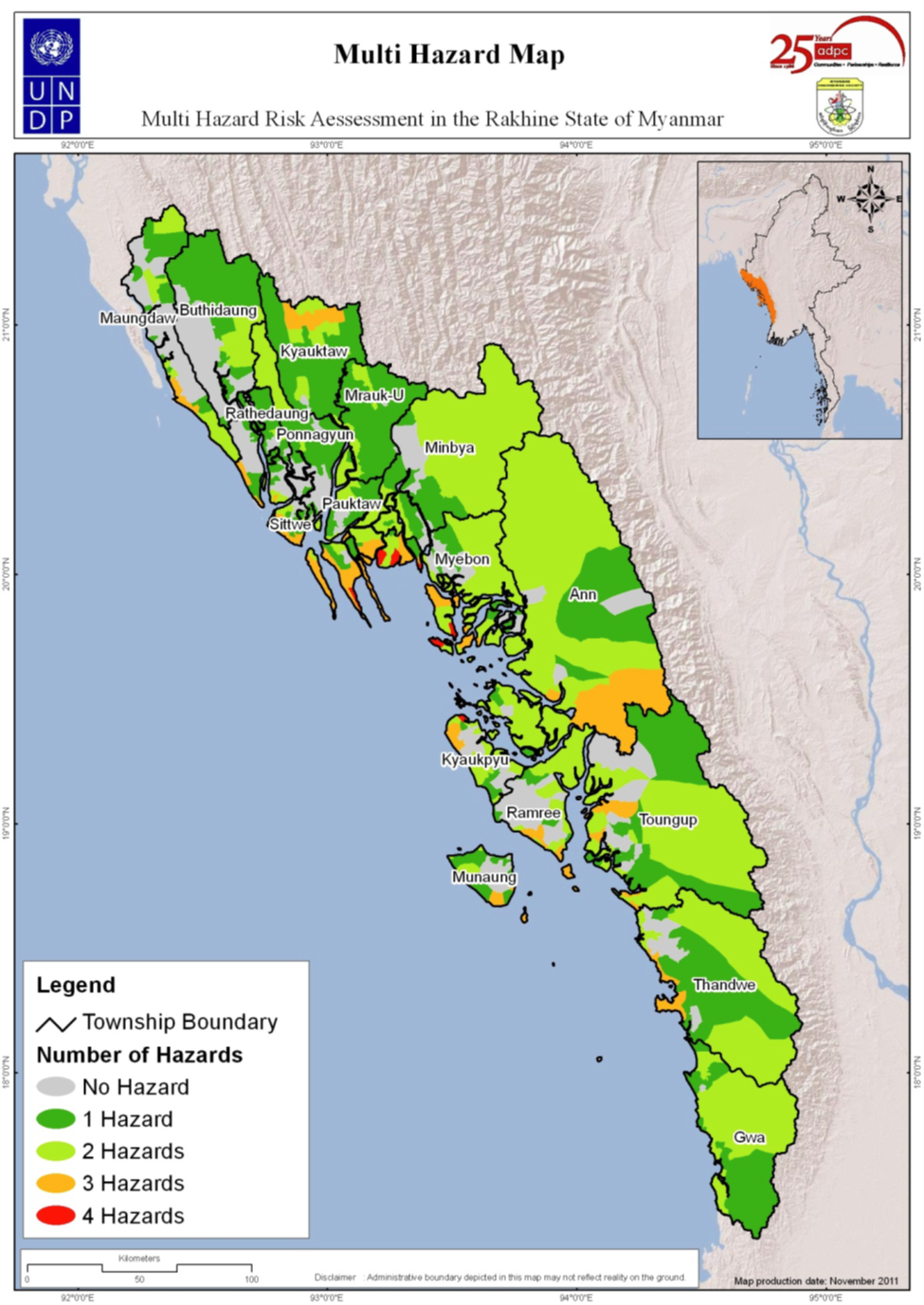 ေနာက္ဆက္တဲြ(၂)း	ရပ္ရြာအေျချပဳ၊ ႀကိဳတင္သတိေပးစနစ္ စစ္ေဆးမႈပံုစံေနာက္ဆက္တဲြ(၃)း	ပတ္၀န္းက်င္အေျခအေနကို စစ္ေဆးျခင္းသဘာဝပတ္၀န္းက်င္ထိန္းသိမ္းမႈဆိုင္ရာဆန္းစစ္မႈႏွင့္ေဆာင္ရန္/ ေရွာင္ရန္မ်ားေနာက္ဆက္တဲြ(၄)း	ေက်းရြာသဘာ၀ေဘး စီမံခန္႔ခဲြမႈေကာ္မတီ၏ တာ၀န္ႏွင့္ ၀တၱရားမ်ားေက်းရြာေဘးအႏၱရာယ္စီမံခန္႕ခြဲမႈေကာ္မတီ၏ ဖြဲ႕စည္းပုံေက်းရြာေဘးအႏၱရာယ္ စီမံခန္႕ခြဲမႈ ေကာ္မတီနွင္ ့အဖြဲ႕ငယ္မ်ား ခ်ိတ္ဆက္ေဆာင္ရြက္ပုံ
လုပ္ငန္းတာ၀န္မ်ားအဖြဲ႔အစည္းနွင့္သက္ဆုိင္ေသာကြ်မ္းက်င္မႈ၊ေဘးအႏၱရာယ္စီမံခန္႔ခြဲမႈသင္တန္းကိုတက္ေရာက္နုိင္ရမည္။ရပ္ရြာလူထုမ်ားကိုေဘးအႏ ၱရာယ္စီမံခန္႔ခြဲမႈ လုပ္ငန္းစဥ္မ်ားကိုျပန္လည္သင္ၾကားေပးရမည္။ အေကာင္အထည္ေဖာ္နုိင္ရမည္။ျမိဳ႕နယ္အာဏာပိုင္အဖြဲ႔အစည္းမ်ားနွင့္ေတြ႔ဆုံေဆြးေႏြး၍မိမိရပ္ရြာၾကဳိတင္ျပင္ဆင္ေရးစီမံမႈလုပ္ငန္းစဥ္ေတြကုိတိုးတက္ေကာင္းမြန္ေအာင္ေဆာင္ရြက္ရမည္။သဘာဝေဘးအႏၱရာယ္မျဖစ္ခင္၊ျဖစ္ေနစဥ္၊ျဖစ္ျပီးအေရးေပၚအေျခအေနမ်ားတြင္ဦးစီးဦးေဆာင္ျပဳ၍တာဝန္ မ်ားကို ေဆာင္ရြက္နိုင္ရမည္။မိမိရပ္ရြာတြင္ေဘးအႏၱရာယ္ပ်က္စီးဆုံးရႈံးမႈကုိအကာအကြယ္ေပးနုိင္ေသာအရင္းအျမစ္မ်ားရရွိ ေအာင္လူထုနွင့္အာဏာပိုင္အဖြဲ႔အစည္း ၊အျခားအဖြဲ႔အစည္းမ်ားကိုစည္းရုံးလႈံ႔ေဆာ္နုိင္ရမည္။ေဘးအႏ ၱရာယ္စစ္ေဆး အကဲျဖတ္မႈ၊ၾကိဳတင္ျပင္ဆင္မႈ၊သက္သာေလ်ွာ့ပါးေစမႈမ်ားကုိ အစီအစဥ္ ေရးဆြဲျပီး အေကာင္အထည္ေဖာ္ရမည္။ တာဝန္ခြဲယူနိုင္ရန္ လိုအပ္ေသာအဖြဲ႔ငယ္မ်ားကို ဖြဲ႔စည္းရမည္။ပုံမွန္အစည္းအေဝးမ်ားက်င္းပ၍လုပ္ငန္းစဥ္မ်ားကိုျပန္လည္သုံးသပ္ျပင္ဆင္ေဆာင္ရြက္ရမည္။ေဆာင္ရြက္ရမည့္လုပ္ငန္းတာ၀န္မ်ားေဘးအႏၱရာယ္မျဖစ္ခင္ေရဒီယုိမွ မုိးေလ၀သသတင္းမ်ားကုိ နားေထာင္မည္။ေဘးအႏၱရာယ္သတင္းရရွိပါက ရပ္ရြာလူထုကို အခ်ိန္နွင့္ တေျပးညီ သိရွိေအာင္ ၾကဳိတင္အေၾကာင္းၾကားမည္။ၾကဳိတင္သတိေပးေရး ကိရိယာမ်ားကို စုေဆာင္းထားမည္။ၾကဳိတင္သတိေပးေရးစနစ္ အစီအစဥ္မ်ား ေရးဆြဲထားမည္။ေရးဆြဲထားေသာ အစီအစဥ္မ်ားကို ရပ္ရြာလူထုကို ၾကဳိတင္အသိေပးထားမည္။၄င္းေရးဆြဲထားေသာ ၾကဳိတင္သတိေပးေရးစနစ္မ်ားကုိ ဇာက္တုိက္ေလ့က်င့္ထားမည္။ဆက္သြယ္ရမည့္ အေရးၾကီး ဖုန္းနံပါတ္မ်ားကုိ ျပဳစုထားမည္။ရပ္ရြာလူထုအား ေဘးအႏၱရာယ္နွင့္ ပတ္သက္ေသာ အသိပညာမ်ား တုိးပြားေအာင္ေဆာင္ရြက္မည္။ခုိင္ခံ့ေသာ အေဆာက္အဦးမ်ားရွိရာေနရာမ်ားကို ၾကဳိတင္ျပဳစုထားမည္။ေက်းရြာရွိ အိမ္ေထာင္စုနွင့္ လူဦးေရစာရင္းမ်ားကို ျပဳစုထားမည္။ခုိင္ခံ့ေသာ အေဆာက္အဦးမ်ားရွိရာေနရာမ်ားကို ရပ္ရြာလူထုအား အသိေပးထားမည္။ေဘးအႏၱရာယ္က်ေရာက္ခ်ုိန္တြင္ ေဆာင္ရြက္ရမည့္ လုပ္ငန္းစဥ္မ်ားကုိ ၾကဳိတင္ျပင္ဆင္ထားရန္ ရပ္ရြာလူထုအား နႈိးေဆာ္မည္။အျခားအဖြဲ႕မ်ားနွင့္ ခ်ိတ္ဆက္ေဆာင္ရြက္ထားမည္။ျဖစ္ေနစဥ္ေရဒီယိုမွ မုိးေလ၀သသတင္းမ်ားကို နားေထာင္မည္။အေျခအေနကို ရပ္ရြာလူထုအား အခ်ိန္ႏွင့္ တေျပးညီ သိရွိေအာင္ ေပးပုိ႔မည္။ခုိလႈံရာအေဆာက္အဦးသို႔ ေရာက္ရွိလာသူစာရင္းကို ျပဳစုမည္။က်န္ရွိေနေသာ လူမ်ားကုိ ရွာေဖြကယ္ဆယ္နုိင္ရန္ ရွာေဖြေရးနွင့္ ကယ္ဆယ္ေရး အဖြဲ႕မ်ားကို ႏႈိုးေဆာ္မည္။ေပ်ာက္ဆုံးေနေသာ လူစာရင္းကို ျပဳစုထားမည္။ခုိလႈံရာအေဆာက္အဦးတြင္ေရာက္ရွိေနေသာ လူမ်ားကို အားေပးစကားေျပာမည္။လုိအပ္ပါက အျခားအဖြဲ႕မ်ားကို ကူညီမည္။ျဖစ္ျပီးေရဒီယိုမွ မုိးေလ၀သသတင္းမ်ားကို နားေထာင္မည္။ရရွိလာေသာ သတင္းမ်ားကို ရပ္ရြာလူထုအား အခ်ိန္နွင့္ တေျပးညီ သိရွိေစရန္ ႏႈိးေဆာ္ေပးမည္။ေဘးအႏၱရာယ္သတင္းျပီးဆုံးေၾကာင္းအား ရပ္ရြာလူထုအား ျပန္လည္အသိေပးမည္။က်န္ရွိေနေသာ လူဦးေရစာရင္းမ်ားကို ျပဳစုုုုုုမည္။ပ်က္စီးဆုံးရႈံမႈစာရင္းနုွင့္ ေက်းရြာ၏ လုိအပ္ခ်က္မ်ားကို ျပဳစုမည္။ပ်က္စီးဆုံးရႈံမႈစာရင္းနုွင့္ ေက်းရြာ၏ လုိအပ္ခ်က္မ်ားကို ျမဳိ႕နယ္အဖြဲ႕အစည္းမ်ားနွင့္ အျခားလူမႈေရးအဖြဲ႕အစည္း မ်ား အား ေပးပုိ႕အကူအညီေတာင္းမည္။အျခားအဖြဲ႕မ်ားနွင့္ လုိအပ္ေသာ လုပ္ငန္းမ်ားကို ပူးေပါင္းေဆာင္ရြက္မည္။ေဆာင္ရြက္ရမည့္လုပ္ငန္းတာ၀န္မ်ားေဘးအႏၱရာယ္မၿဖစ္ခင္ေရဒီယိုမွမိုးေလ၀သသတင္းမ်ားကိုနားေထာင္ရမည္။ေရွးဦးသူနာၿပဳသင္တန္းကို တက္ေရာက္ထားရမည္။ရပ္ရြာလူထုကို က်န္းမာေရးအသိပညာတိုးပြားေအာင္ ေဆာင္ရြက္ရမည္။	လိုအပ္ေသာေဆး၀ါးပစၥည္းမ်ားကို ၾကိဳတင္စုေဆာင္းထားရမည္။ေဘးအႏၱရာယ္တုန္႕ၿပန္မႈ႕အခ်ိန္ႏွင့္ကယ္ဆယ္ေရးအခ်ိန္မ်ားတြင္ေဆာင္ရြက္ရမည့္လုပ္ငန္းအစီအစဥ္မ်ားကို စနစ္တက် ေရးဆြဲထားရမည္။အဖြဲ႕တည္ရွိမည့္ေနရာကို ၾကိဳတင္အသိေပးမည္။က်န္ရွိေနေသာအဖြဲ႕မ်ားႏွင့္ ခ်ိတ္ဆက္ေဆာင္ရြက္မည္။
ျဖစ္ေနစဥ္ေရဒီယိုသတင္းမ်ားကို နားေထာင္ရမည္။ထိခိုက္လြယ္ေသာသူမ်ားကိုကယ္ဆယ္ႏိုင္ရန္ ရွာေဖြေရးႏွင့္ကယ္ဆယ္ေရးအဖြဲ႕မ်ားကို ႏိႈးေဆာ္မည္။ထိခိုက္ဒဏ္ရာရရွိလာေသာသူမ်ားကို ၿပဳစုကုသေပးမည္။လူနာမ်ားကို အားေပးစကားေၿပာမည္။၀မ္းေရာဂါမၿဖစ္ပြားေအာင္ သန္႔ရွင္းေသာေရကို ေသာက္သံုးရန္ ႏိႈးေဆာ္ရမည္။ထိခိုက္ဒဏ္ရာ ရရွိသူစာရင္းကို ၿပဳစုထားရမည္။လိုအပ္လွ်င္ အဖြဲ႕ခြဲၿပီး ၿပဳစုကုသမႈ႕ေပးရမည္။အၿခားအဖြဲ႕မ်ားႏွင့္ခ်ိတ္ဆက္ေဆာင္ရြက္ရမည္။ျဖစ္ၿပီးေရဒီယိုသတင္းမ်ားကို နားေထာင္ရမည္။အေရးၾကီးလူနာမ်ားကို နီးစပ္ရာေဆးရုံေဆးခန္းမ်ားသို႕ ပို႕ေဆာင္ေပးရမည္။လူနာမ်ားကို အားေပးစကားေၿပာေပးရမည္။လိုအပ္ေသာေဆး၀ါးမ်ားကို ၿပန္လည္ၿဖည့္တင္းထားမည္။ထိခိုက္ေသဆံုးမႈ႕စာရင္းမ်ားကို ၿပဳစုထားရမည္။ၿမိဳ႕နယ္ၾကက္ေၿခနီအဖြဲ႕ႏွင့္ အၿခားလူမႈ႔ေရးအဖြဲ႔မ်ားႏွင့္ လုပ္ငန္းမ်ားကို ပူးေပါင္းေဆာင္ရြက္ရမည္။ကူးစပ္ေရာဂါမၿဖစ္ေအာင္ ေသာက္ေရသံုးေရႏွင့္ပတ္၀န္းက်င္မ်ားကို ပိုးသတ္ေဆးဖ်န္းေပးထားမည္။ထိခိုက္ေသဆံုးမႈစာရင္းမ်ားကို ၿမိဳ႕နယ္အဖြဲ႕အစည္းသို႕ ေပးပို႕ရမည္။လိုအပ္လွ်င္ အၿခားအဖြဲ႕မ်ားကို ကူညီမည္
လုပ္ေဆာင္ရမည့္လုပ္ငန္းတာ၀န္မ်ားေဘးအႏၱရာယ္မၿဖစ္ခင္ေရဒီယိုမွမိုးေလ၀သသတင္းမ်ားကို နားေထာင္ရမည္။လိုအပ္ေသာ သင္တန္းမ်ာကို တက္ေရာက္ထားရမည္။ရွာေဖြေရးႏွင့္ကယ္ဆယ္ေရးလုပ္ငန္းမ်ားအတြက္ လိုအပ္ေသာ ပစၥည္းမ်ားကို ရွာေဖြထားရမည္။ရွာေဖြေရးႏွင့္ကယ္ဆယ္ေရးလုပ္ငန္းမ်ားကို လုပ္ေဆာင္ရန္အတြက္ လုပ္ငန္းအစီအစဥ္မ်ားကို ၾကိဳတင္ေရးဆြဲထားရ မည္။ေရးဆြဲထားေသာလုပ္ငန္းအစီအစဥ္မ်ားကို ဇာက္တိုက္ေလ့က်င့္ထားရမည္။ခိုလႈံရာအေဆာက္အဦးေနရာမ်ားကို သတ္မွတ္ထားရမည္။သတ္မွတ္ထားေသာ ခိုလႈံရာအေဆာက္အဦးေနရာကို ေက်းရြာလူထုအား အသိေပးထားမည္။ေက်းရြာရွိထိခိုက္လြယ္မႈစာရင္းမ်ားကို ၿပဳစုထားမည္။အၿခားအဖြဲ႕မ်ားႏွင့္ ခ်ိတ္ဆက္လုပ္ေဆာင္မည္။ျဖစ္ေနစဥ္ေရဒီယိုမွမိုးေလ၀သသတင္းမ်ားကို နားေထာင္မည္။ထိခိုက္လြယ္သူမ်ားကို ခိုလံႈရာအေဆာက္အဦးသို႕ ကယ္ဆယ္ပို႕ေဆာင္ေပးမည္။ေပ်ာက္ဆံုးေနသူမ်ားကို ရွာေဖြကယ္ဆယ္မည္။ဒဏ္ရာရရွိထားသူမ်ားကို ေရွးဦးသူနာၿပဳအဖြဲ႕သို႕ ပို႕ေဆာင္ေပးရမည္။အၿခားအဖြဲ႕မ်ားႏွင့္ ပူးေပါင္းလုပ္ေဆာင္မည္။ျဖစ္ၿပီးေရဒီယိုမွမိုးေလ၀သသတင္းမ်ားကို နားေထာင္မည္။ေပ်ာက္ဆံုးေနေသာသူမ်ားကို ရွာေဖြကယ္ဆယ္မည္။ဒဏ္ရာရရွိသူမ်ားကို နီးစပ္ရာေဆးရုံေဆးခန္းသို႕ ပို႕ေဆာင္ရန္ ေရွးဦးသူနာၿပဳအဖြဲ႕ႏွင့္ ပူးေပါင္းေဆာင္ရြက္မည္။ဒဏ္ရာရရွိသူမ်ားကို အားေပးစကားေၿပာမည္။အၿခားအဖြဲ႕မ်ားႏွင့္လည္းခ်ိတ္ဆက္ေဆာင္ရြက္မည္။ေနာက္ဆက္တဲြ(၅)း	အေရးေပၚဆက္သြယ္ရန္ ဖုန္းနံပါတ္မ်ားအေရးေပၚဆက္သြယ္ရန္ တယ္လီဖုန္းနံပါတ္မ်ားစာရင္းအေရးေပၚဆက္သြယ္ရန္ တယ္လီဖုန္းနံပါတ္မ်ားစာရင္းေက်းရြာအမည္ - ငလံုးစု            ေက်းရြာအုပ္စုအမည္ -ငလံုးစု                               ရက္စဲြ - ၁၀-၉-၂၀၁၅ေက်းရြာအမည္ - ငလံုးစု            ေက်းရြာအုပ္စုအမည္ -ငလံုးစု                               ရက္စဲြ - ၁၀-၉-၂၀၁၅ေက်းရြာအမည္ - ငလံုးစု            ေက်းရြာအုပ္စုအမည္ -ငလံုးစု                               ရက္စဲြ - ၁၀-၉-၂၀၁၅ေက်းရြာအမည္ - ငလံုးစု            ေက်းရြာအုပ္စုအမည္ -ငလံုးစု                               ရက္စဲြ - ၁၀-၉-၂၀၁၅ေက်းရြာအမည္ - ငလံုးစု            ေက်းရြာအုပ္စုအမည္ -ငလံုးစု                               ရက္စဲြ - ၁၀-၉-၂၀၁၅ေက်းရြာအမည္ - ငလံုးစု            ေက်းရြာအုပ္စုအမည္ -ငလံုးစု                               ရက္စဲြ - ၁၀-၉-၂၀၁၅ေက်းရြာအမည္ - ငလံုးစု            ေက်းရြာအုပ္စုအမည္ -ငလံုးစု                               ရက္စဲြ - ၁၀-၉-၂၀၁၅ေက်းရြာအမည္ - ငလံုးစု            ေက်းရြာအုပ္စုအမည္ -ငလံုးစု                               ရက္စဲြ - ၁၀-၉-၂၀၁၅ေက်းရြာအမည္ - ငလံုးစု            ေက်းရြာအုပ္စုအမည္ -ငလံုးစု                               ရက္စဲြ - ၁၀-၉-၂၀၁၅စဥ္ေဘအႏၱရာယ္ခုႏွစ္ပ်က္စီးဆံုးရံႈးမႈပ်က္စီးဆံုးရံႈးမႈပ်က္စီးဆံုးရံႈးမႈပ်က္စီးဆံုးရံႈးမႈပ်က္စီးဆံုးရံႈးမႈျပန္လည္ထူေထာင္ေရးအစီအစဥ္စဥ္ေဘအႏၱရာယ္ခုႏွစ္လူအိုးအိမ္စီးပြားေရးအေခခံအေဆာက္အဦးသဘာ၀ပတ္၀န္းက်င္ေျဖရွင္းခဲ့သည့္နည္းလမ္းမ်ား၁။ေက်ာက္ျဖဴမုန္တိုင္း၁၉၆၇-၉၀လံုးျပိဳေရလုပ္ငန္း၅၀%ပ်က္စီးေလွ၊ပိုက္ဘုန္းၾကီးေက်ာင္းအမိုးအကာပ်က္စီး၊ရြာလမ္းမ်ားပိတ္ဆို႕၊သစ္ပင္ႀကီးမ်ားပ်က္စီးကိုယ္ထူကိုယ္ထ၂။ဂီရိမုန္တိုင္း(၁၂၀မိုင္)၂၀၁၀    -အိမ္၄လံုးျပိဳအိမ္ေခါင္၃၀%လန္စပါး၅၀%လံုး၀ပ်က္စီးဥယ်ာဥ္ျခံပ်က္စီးဘုန္းၾကီးေက်ာင္းသြပ္အခ်ပ္၄၀လန္အပင္းမ်ားပ်က္စီးကိုယ္ထူကိုယ္ထUNICမွသြပ္ေ၉၃၀)ခ်ပ္ေပး၃။ေရၾကီး(၃ေပ)ႏွစ္စဥ္(၀ါဆို-၀ါေခါင္)   -        -ေလွ၁၀စီးခန္႕ႏွစ္ျခမ္းပ်က္စီးတံတား(၃)င္းပ်က္စီး၊ရကန္တစ္ကန္ေပါက္က်     -ကိုယ္ထူကိုယ္ထ၄။မီးေဘး၁၉၈၇-အိမ္(၁)လံုးပ်က္စီးဆန္၊စပါးပိုင္ဆိုင္မွုအားလံုးပ်က္စီး         --ကိုယ္ထူကိုယ္ထ၅။မီးေဘး၂၀၀၈-အိမ္(၁)လံုးပ်က္စီးဆန္စပါးပိုင္ဆိုင္သမ်ွအားလံုးပ်က္စီး         --ကိုယ္ထူကိုယ္ထ၆။မီးေဘး၂၀၀၇-အိမ္(၁)လံုးပ်က္စီးဆန္၊စပါးပိုင္ဆိုင္မွုအားလံုးပ်က္စီး         -       ။ကိုယ္ထူကိုယ္ထ၇။မီးေဘး၂၀၁၄-အိမ္(၁)လံုးပ်က္စီး         -ကိုယ္ထူကိုယ္ထ၈။မုန္တိုင္း၁၉၈၇-အိမ္၉၀လံုးပ်က္စီးသိုေလွာင္ဆန္မ်ားပ်က္စီးဘုန္းၾကီးေက်ာင္းသြပ္အနည္းငယ္လန္ကိုယ္ထူကိုယ္ထအနီးရွိစ္ေတာမ်ားမွခုတ္ယူကိုယ္ထူကိုယ္ထ၉။၀မ္းေရာဂါ၁၉၉၀၀န္းက်င္၃ဦးေသဆံုး---ကိုယ္ထူကိုယ္ထ၁၀။တုပ္ေကြး၂၀၁၀--ေက်လက္ေဆးေပးခန္းတြင္ကုသ(ရြာတြင္း)ကိုယ္ထူကိုယ္ထ၁၁။ေသာက္သံုးေရရွားႏွစ္စဥ္----ရြာအေရွ႕ဖက္ေ၀းလံေသာေနရာသို႕ေရသြားခပ္၊ကန္ထဲရွိေရကိုအခ်ိန္ေစာင့္၍ခပ္ရကိုယ္ထူကိုယ္ထ၁၂။ေလဆင္နွာေမာင္း၂၀၀၀--ဥယ်ာဥ္၂၀ဧကပ်က္စီး-ျပန္လည္စိုက္ပ်ိဳးကိုယ္ထူကိုယ္ထ၁၃။အေအးလွိုင္းျဖတ္၁၉၆၅လူ၁ဦးေသဆံုး-----၁၄။မိုးေခါင္၂၀၁၅--ကိုင္း၊ယာဆံုးရွံူးမွုရွိအနည္းငယ္ပ်က္စီးက်န္ရွိေသာအပင္မ်ားကိုဂရုတစိုက္ပ်ိဳးေထာင္ကိုယ္ထူကိုယ္ထ၁၅။စပါးဖ်က္ပိုးႏွစ္စဥ္(၁၉၉၅)--စပါး၂၅၀၀ကခန္႕ပ်က္စီး--ေငြေၾကးဆပ္ရာတြင္အခက္ခဲရွိ(ရပ္ေ၀းေဒသမ်ားသို႔အလုပ္သြားလုပ္ရ)ေက်းရြာအမည္ - ငလံုးစု       ေက်းရြာအုပ္စုအမည္ - ငလံုးစု                 ရက္စဲြ - ၁၁-၁၂-၂၀၁၆ေက်းရြာအမည္ - ငလံုးစု       ေက်းရြာအုပ္စုအမည္ - ငလံုးစု                 ရက္စဲြ - ၁၁-၁၂-၂၀၁၆ေက်းရြာအမည္ - ငလံုးစု       ေက်းရြာအုပ္စုအမည္ - ငလံုးစု                 ရက္စဲြ - ၁၁-၁၂-၂၀၁၆ေက်းရြာအမည္ - ငလံုးစု       ေက်းရြာအုပ္စုအမည္ - ငလံုးစု                 ရက္စဲြ - ၁၁-၁၂-၂၀၁၆စဥ္ခုႏွစ္ျဖစ္ပ်က္ခဲ့သည့္အေၾကာင္းအရာမ်ားမွတ္ခ်က္၁။၁၃၃၃ျမန္မာသကၠရာဇ္ဘုန္းၾကီးေက်ာင္း(ဦးစိုးဦး၊ဦးေမာင္စံထြန္း)၂။၁၃၃၃ေရကန္(ရြာေတာင္ဘက္)၃။နွစ္၁၅၀ခန္႔ၾကာေရကန္(ရြာေျမာက္ဘက္)၄။၂၀၁၅ခုနွစ္တံတား(၃)စင္း (ရပ္ရႊာလူၾကီးနွင့္ေက်းရြာသူ/သားမ်ားပူေပါင္းေဆာင္ရႊက္)(စြမ္းရည္၊CDAလွဴဒါန္း(သစ္သားတံတား)(ကြန္ကရစ္တံတား ကိုယ္ထူကိုယ္ထ)၅။၂၀၁၁ ခုနွစ္ေဆးေပးခန္း(SHWEသဘာ၀ဓာတ္ေငြ႔မွလွဴဒါန္း)    ေက်းရြာအမည္ - ငလံုးစု           ေက်းရြာအုပ္စု - ငလံုးစု                                      ရက္စဲြ - ၁၁-၉-၂၀၁၅    ေက်းရြာအမည္ - ငလံုးစု           ေက်းရြာအုပ္စု - ငလံုးစု                                      ရက္စဲြ - ၁၁-၉-၂၀၁၅    ေက်းရြာအမည္ - ငလံုးစု           ေက်းရြာအုပ္စု - ငလံုးစု                                      ရက္စဲြ - ၁၁-၉-၂၀၁၅    ေက်းရြာအမည္ - ငလံုးစု           ေက်းရြာအုပ္စု - ငလံုးစု                                      ရက္စဲြ - ၁၁-၉-၂၀၁၅    ေက်းရြာအမည္ - ငလံုးစု           ေက်းရြာအုပ္စု - ငလံုးစု                                      ရက္စဲြ - ၁၁-၉-၂၀၁၅    ေက်းရြာအမည္ - ငလံုးစု           ေက်းရြာအုပ္စု - ငလံုးစု                                      ရက္စဲြ - ၁၁-၉-၂၀၁၅စဥ္အသက္ေမြးဝမ္းေၾကာင္းပိုင္ဆိုင္မွဳ႕အသက္ေမြးဝမ္းေၾကာင္းလုပ္ငန္းမ်ားသည္ေက်းရြာလူထုအားမည္ကဲ႕သို႕အေထာက္အကူျပဳပါသနည္း။ေဘးအႏၲရာယ္အေပၚဆိုးရိမ္ပါသလား?သဘာဝေဘးအႏၲရာယ္ေၾကာင့္အသက္ေမြးဝမ္းေၾကာင္းပိုင္ဆို္င္မွဳ႕မ်ားအေပတြင္မည္ကဲ႕သို႕ဆိုးက်ဳိးမ်ားျဖစ္ေပၚေစသနည္း?သဘာဝေဘးအႏၲရာယ္ျဖစ္ေပၚေနခ်ိန္တြင္အသက္ေမြးဝမ္းေၾကာင္းမ်ားပ်က္စီးမွဳ႕နည္းပါးေစရန္မည္ကဲ႕သို႕ကာကြယ္ၾကပါသနည္း?ေက်းရြာတြင္းရွိအသက္ေမြးဝမ္းေၾကာင္းမ်ားေ ဘး ဒဏ္ခံႏိုင္စြမ္းျမင့္မားေစရန္(သို႕)လိက္ေလ်ာ ညီ  ေထြစြာ အသက္ေမြး မွဳ႕မ်ား ျဖစ္လာ ေစရန္အျခားနည္းလမ္းေရြးခ်ယ္မွဳ႕မ်ားရွိပါသလား၁လယ္(ႏြား၊ထြန္တုန္း၊ထြန္စက္၊ယ္သြား၊ဧက(၁၀၀၀)ခန္႔ဆန္၊စပါးဖံုလံုတယ္၊ရြာတြင္းတြင္၀ယ္စားလို႔ရ၊၀င္ေငြရ၊စိုးရိမ္ရတယ္၊ေရၾကီး၊မုန္တိုင္း၊မိုးေခါင္ဆည္က်ိဳးေရၾကီးစပါးဖ်က္ပိုး၀င္ေငြေလ်ာနည္းစပါးက်ိဳးပ်က္ (မုန္တိုင္း)စပါးမထြက္နိုင္၊မိုးေခါင္ေက်ာက္ဆည္မ်ားျပဳလုပ္စိုက္ပ်ိဳးေရးနည္းပညာသစ္ သင္တန္းမ်ား၊ ဗဟုသုတမ်ား ရွိရန္၂ေရလုပ္ငန္းဂဏန္း၊ငါးဖမ္းပိုက္ ပိုက္၊ျမဳံး၊ေလွေက်းရႊာတြင္းတြင္၀ယ္စား၀င္ေငြရ(ေရၾကီး၊မုန္တိုင္း)စိုးရိမ္ရ။        ဂဏန္း၊ငါးမဖမ္းရ။၀င္ေငြနည္း၊ေလွ၊ပိုက္၊ျမံ ဳ း၊အသက္အႏၱရာ ယ္ဆံ ုးရွံးနိုင္မိုးေလ၀သသတင္းနားေထာင္ျခင္းေဘးအႏၱရာယ္က်ေရာက္ခ်ိန္တြင္ပင္လယ္ျပင္သို႔မထြက္ပဲရပ္နားျခင္းျဖင့္ကာကြယ္ၾကပါသည္။မိုးေလဝသ သတင္းမ်ားကို နားေထာင္ျပီး ၾကိဳတင္ျပင္ဆင္ေရးလုပ္ငန္းမ်ား လုပ္ေဆာင္ထားရန္၃ဥယ်ာဥ္ျခံေျမ၊တညင္းျခံ၊ကြမ္းျခံ၊က်ြန္းျခံ၊ငွက္ေပ်ာ ္၊သရက္ျခံ ၊ပိ္ႏြဲျခံ၊ဧက၅၀ခန္႔ ေက်းရႊာတြင္းတြင္စားေသာက္နိုင္ ၀င္ေငြအနည္းငယ္ရ(စိုးရိမ္ရ-မုန္းတိုင္း )၀င္ေငြနည္း၊စား၀တ္ေနေရးခက္ခဲဥယ်ာဥ္ျခံမ်ားပ်က္စီးနိုင္ ဓါတ္ေျမၾသဇာမ်ား အသံုးျပဳရန္ရာသီဒါဏ္ခံနိုင္ေသာ မ်ိဳးေစမ်ားသံုးရန္၄လက္လုပ္လက္စားအိမ္ဆိုင္၊ေခါင္းရြက္နတ္ထိုး၊လက္သမား၊စက္ခ်ဳပ္ေက်းရြာတြင္းတြင္၀ယ္စားနိုင္ ၀င္ေငြရ စိုးရိမ္ရ(မုန္တိုင္း ၊ေရၾကီး၊မီးေဘး) စား၀တ္ေနေရးခက္ခဲ အသက္ေမြး၀မ္းေၾကာင္ းလုပ္ငန္း အေနျဖင္  ေက်းရြာအတြက္ခက္ခဲနိုင္ပိုင္ဆိုင္မွဴ(လုပ္ငန္းအတြက္)ပ်က္စီးနိုင္ မရွိ               မရွိပါဝင္ပက္သက္သူမ်ားအဓိကတာဝန္မ်ားရပ္ရြာအတြင္းအဖြဲ႕အစည္းရပ္ရြာအတြင္းအဖြဲ႕အစည္းေက်းရြာအုပ္ခ်ဳပ္ေရးမွဴးေက်းရြာအတြင္းရိွ အုပ္ခ်ဳပ္ေရးကိစၥမ်ား၊ ဖြံ႔ျဖိဳးေရးလုပ္ငန္းမ်ား၊ စည္းကမ္းထိန္းသိမ္းေရးကိစၥမ်ား၊ ဥပေဒႏွင့္ တရားဥပေဒစိုးမိုးေရး ကိစၥမ်ားအတြက္ ၿမိဳ႕နယ္အဆင့္ဌာနဆိုင္ရာမ်ားႏွင့္ တိုက္ရိုက္ ခ်ိတ္ဆက္ေဆာင္ရြက္ႏိုင္ရန္။ရပ္မိရပ္ဖမ်ားေက်းရြာရပ္မိရပ္ဖအဖဲြ႕သည္ အုပ္ခ်ဳပ္ေရးမွဴးအဖဲြ႕ႏွင့္ ပူးေပါင္းေဆာင္ရြက္၍ ေက်းရြာ၏ စည္းလံုးညီညြတ္ေရးႏွင့္ သာေရး၊ နာေရး၊ စည္ပင္သာယာေရးကိစၥရပ္မ်ားကို ေဆာင္ရြက္ႏိုင္ရန္။အပ်ိဳ၊ လူပ်ိဳအဖြဲ႔အပ်ိဳလူပ်ိဳအဖဲြ႕သည္ ရပ္ရြာအတြင္း မဂၤလာပဲြမ်ား၊ ရွင္ျပဳပဲြမ်ား၊ ဘုရားပဲြေတာ္မ်ားစသည့္ ရာသီ အလိုက္ က်င္းပေသာ ပဲြေတာ္မ်ားတြင္ ေကၽြးေမြးတည္ခင္းဧည့္ခံေရးကိစၥရပ္မ်ားကိုတာ၀န္ယူလုပ္ကိုင္ေပးႏိုင္ရန္၊(လူပ်ိဳအပ်ိဳ အဖဲြ႕သည္ ဥပုဒ္မအဖြဲ႕၊ ဝိသာခါအဖြဲ႕တို႕ႏွင့္ ပူးေပါင္း၍  ေဆာင္ရြက္ၾကပါသည္။)VDMCVDMCေက်းရြာသဘာဝေဘးစီမံခန္႕ခြဲေရးေကာ္မတီသည္ေက်းရြာအတြင္းသဘာဝေဘးနွင့္ေတြ႕ႀကံဳလာပါကႀကိဳတင္ျပင္ဆင္ျခင္းမ်ား၊သတိေပးျခင္းသစသည္႕လုပ္ငန္းမ်ားကိုေက်းရြာအုပ္ခ်ဳပ္ေရးပိုင္းမ်ား၊လူငယ္မ်ား၊ရပ္မိရပ္ဖမ်ားႏွင့္ပူးေပါင္းေဆာင္ရြက္ရန္ျဖစ္သည္SDMCSDMCေက်ာင္းသဘာဝေဘးစီမံခန္႕ခြဲေရးေကာ္မတီသည္ေက်းရြာတြင္းသဘာဝေဘးနွင့္ ေတြ႕ႀကံဳလာပါကေက်ာင္းသားကေလးငယ္မ်ားအတြက္ႀကိဳတင္ျပင္ဆင္ျခင္းမ်ား၊သတိေပးျခင္း၊ကယ္ဆယ္ကူညီျခင္းစသည္႕လုပ္ငန္းမ်ားကိုေက်းရြာအုပ္ခ်ဳပ္ေရးပိုင္းမ်ား၊လူငယ္မ်ား၊ရပ္မိရပ္ဖမ်ားႏွင့္ပူးေပါင္းေဆာင္ရြက္ရန္ျဖစ္သည္။ေဂါပကအဖြဲ႕ေက်းရြာဘုန္ေတာ္ႀကီးေက်ာင္း ႏွင့္ပတ္သပ္သည္႕ ကိစၥမ်ား အတြက္ေဆာင္ရြက္ရန္ ။မိဘဆရာအသင္း  မိဘဆရာအသင္းသည္ စာသင္ေက်ာင္းႏွင့္ပါတ္သပ္သည္႕  လိုအပ္ခ်က္မ်ား ၊ ေက်ာင္းျပင္ျခင္း၊  ဆုေပးျခင္း၊ေက်ာင္းသားမ်ား၏ အေရးကိစၥႏွင့္ ပါတ္သပ္၍ ေက်ာင္းေကာ္မတီမ်ားႏွင့္ ပူးေပါင္းေဆာင္ရြက္ၾကသည္ ။ ဥပုတ္မအဖြဲ႕ဥပုတ္မအဖြဲ႕သည္ေက်းရြာအတင္းသာေရးနာေရးအလွဴအတန္းမ်ားတြင္ခ်က္ေရးျပဳတ္ေရးအတြက္ရပ္ရြာအတြင္းရိွအပ်ိဳလူပ်ိဳအဖဲြ႕တို႔ႏွင့္ၫိွႏိႈင္းတိုင္ပင္၍စားေသာက္ေရးအဆင္ေျပေစရန္ပူးေပါင္းေဆာင္ရြက္ၾကပါသည္။ျပည္သူ႕စစ္ျပည္သူ႕စစ္အဖြဲ႕ သည္    ေက်းရြာ လံုၿခံဳေရးအတြက္ အေရးႀကံဳပါက ေဆာင္ရြက္ႏိုင္ရန္အတြက္ ဖြဲ႕စည္းထားျခင္း ျဖစ္သည္ ။မီးသတ္မီးသတ္အဖြဲ႕သည္ ေက်းရြာ၏ မီးေဘးအႏၲရယ္အတြက္  ႀကိဳတင္သတိေပးျခင္လုပ္ငန္းမ်ား  လုပ္ေဆာင္သည္။အမ်ိဳးသမီးေရးရာအမ်ိဳးသမီးေရးရာအဖြဲ႕သည္ ေက်းရြာရွိ အမ်ိဳးသမီးမ်ား၏ အၾကမ္းဖက္မွဳ႕မ်ား ၊ အမ်ိဳးသမီးမ်ား၏ အေရးကိစၥမ်ားအတြက္ ေက်းရြာအုပ္ခ်ဳပ္ေရးအဖြဲ႕မ်ားႏွင့္ ပူးေပါင္းေဆာင္ရြက္သည္ ။ ေက်းရြာေဘာလံုးအသင္းေက်းရြာေဘာလံုးအသင္းသည္ ေက်းရြာအုပ္စုပြဲမ်ား ၊ ၿမိဳ႕နယ္အဆင့္ ေဘာလံုးပြဲမ်ားတြင္ ပါ၀င္ယွဥ္ၿပိဳင္ႏိုင္ ၇န္အတြက္ ေက်းရြာရွိအုပ္္ခ်ဳပ္ေရးလူႀကီးမ်ား၊ ရပ္မိရပ္ဖမ်ားဦးေဆာင္၍ ၀ါသနာရွင္လူငယ္မ်ားႏွင့္ ဖြဲ႕စည္းထားသည္႕အဖြဲ႕ျဖစ္သည္ ။   သာေရးနာေရး ကူညီမႈ အဖြဲ႔ရပ္ရြာအတြင္း နာေရးကိစၥေပၚေပါက္လာပါက အသုဘအခမ္းအနားႏွင့္ သၿဂိဳဟ္ေရး ကိစၥ ရပ္မ်ားႏွင့္အလွဴအတန္းမ်ားတြင္ ရပ္ရြာရပ္မိရပ္ဖအဖဲြ႕ႏွင့္ ပူးေပါင္း၍ လုပ္ေဆာင္ကူညီႏိုင္ရန္။ရခိုင္အမ်ိဴသားတိုးတတ္ေရးအဖြဲ႔ရခိုင္အမ်ိဴသားတိုးတတ္ေရးအဖြဲ႕သည္ ေက်းရြာ၏ဘက္စံုဖြဲ႕ၿဖိဳးေရးလုပ္ငန္းမ်ားကို ေက်းရြာအတြင္းရွိ အျခားေသာ လူမွဳ႕ေရးအဖြဲ႕မ်ားႏွင့္ ပူးေပါင္းေဆာင္ရြက္သည္ေက်းရြာဖြဲ႕ေထာက္အဖြဲ႔ေက်းရြာဖြဲ႕ေထာက္အဖြဲ႕သည္ ေက်းရြာအုပ္ခ်ဳပ္ေရးကိစၥမ်ားႏွင့္ ေက်းရြာဖြဲ႕ၿဖိဳးေရးလုပ္ငန္မ်ားတြင္ အုပ္ခ်ဳပ္ေရးအဖြဲ႕မ်ားႏွင့္ပူးေပါင္းေဆာင္ရြက္ၾကသည္ ။ ဆြမ္းခ်က္အဖြဲ႕ဆြမ္းခ်က္အဖြ႕ဲသည္ ေက်းရြာအတြင္းရွိသာေရး၊ နာေရး ကိစၥမ်ားတြင္ ဆြမ္းခ်က္သည္႕ လုပ္ငန္းမ်ားကို ဥပုတ္မ၊ အပ်ိဳ၊ လူပ်ိဳအဖြဲ႕ တို႕ျဖင့္ ပူးေပါင္းေဆာင္ရြက္ၾကသည္ ။ ေက်ာင္းေကာ္မတီ အဖြ႕ဲေက်ာင္းေကာ္မတီ အဖြ႕ဲသည္ ေက်းရြာရွိစာသင္ေက်ာင္းႏွင့္ပါတ္သပ္သည္႕ ကိစၥမ်ားတြင္ ေက်းရြာအုပ္ခ်ဳပ္ေရး၊ ရပ္မိရပ္ဖတို႕ႏွင့္ ပူးေပါင္း၍ေဆာင္ရြက္ၾကသည္။ေငြစုေငြေခ်းအသင္းေငြစု၊ေငြေခ်း အဖြဲ႕သည္ ေက်းရြာအတြင္းရွိ  စိတ္ပါဝင္စားသူမ်ား စုေပါင္း၍  ကို္ယ္ထူကိုယ္ထ  စုေဆာင္ျခင္း၊ ျပန္လည္ေခ်းဌားျခင္းတို႕ကို လုပ္ေဆာင္ၾကသည္္္္္။ ေက်းရြာတံတားျဖစ္ေျမာက္ေရးေကာ္မတီေက်းရြာတံတားျဖစ္ေျမာက္ေရးေကာ္မတီသည္ ေက်းရြာအတြင္းရွိတံတားမ်ားအသစ္ေဆာက္လုပ္ျခင္း ၊ ျပဳ   ျပင္ျခင္းမ်ားတြင္လုပ္ေဆာင္ရန္ဖြဲ႕ စည္း ထားျခင္း ျဖစ္သည္။  ေက်းရြာအုပ္ခ်ဳပ္ေရးအဖြဲ႕မ်ားႏွင့္ပူး ေပါင္ း  ေဆာင္ရြက္ၾကသည္ ။ ျပင္ပ အဖြဲ႕အစည္းမ်ားျပင္ပ အဖြဲ႕အစည္းမ်ားျမိဳ႕နယ္အေထြေထြ အုပ္ခ်ဳပ္ေရးဦးစီးဌာနႏွင့္ အျခားဌာနဆိုင္ရာမ်ားေက်းရြာတြင္ တရားဥပေဒစိုးမိုးေရး၊အေရးေပၚကိစၥရပ္မ်ားေပၚေပါက္လာပါ လမ္းညႊန္ခ်က္ေပး၍ ပူးေပါင္းေဆာင္ရြက္ႏိုင္ရန္။စြမ္းရည္ေဖာက္ေဒးရွင္း   CDA/BLO /Plan/SDF/CT ေက်းရြာဖြဲ႕ၿဖိဳးေရးလုပ္ငန္းမ်ားအတြက္ ေက်းရြာအတြင္းသဘာေဘးႏွင့္ပါတ္သပ္သည္႕လုပ္ငန္းမ်ား၊ သက္ေမြး၀မ္းေၾကာင္းႏွင့္ ပါတ္သပ္သည္႕လုပ္ငန္းမ်ာ ႏွင့္   လွည္႕ပတ္ရန္ပံု ေငြကိစၥမ်ားကိုေဆာင္ရြက္သည္ ။ စဥ္အေၾကာင္းအရာအမ်ဳိးသားရမွတ္အမ်ဳိးသမီးရမွတ္၁ေခါင္းေဆာင္နိုင္မွုအေျခအေန၈၂၂၀င္ေငြရွာေဖြနိုင္မွု၇၃၃အိမ္မွုကိစၥအေပၚေဆာင္ရြက္နိုင္မွု၂၁၀၄ပစၥည္းဥစၥာပိုင္ဆိုင္မွု(ေနအိမ္၊စက္ကိရိယာ)၇၄၅လံုျခံဳမွဳ၁၀၅၆ပညာေရးတတ္ေျမာက္မွု၅၄၇ရပ္ေရးရြာေရးအတြက္ဆံုးျဖတ္ခ်က္နိုင္မွု၁၀၁၈အရင္းအျမစ္အေပၚလက္လွမ္းမွီသံုးစြဲနိုင္မွု၆၃၉ပူးေပါင္းပါ၀င္ေဆာင္ရြက္မွု၈၅၁၀အလုပ္အကိုင္အခြင့္အလမ္း၁၀၈ေက်းရြာအမည္-ငလံုးစု                           အုပ္စု-ငလံုးစု                           ရက္စြဲ - ၁၂.၉.၂၀၁၆ေက်းရြာအမည္-ငလံုးစု                           အုပ္စု-ငလံုးစု                           ရက္စြဲ - ၁၂.၉.၂၀၁၆ေက်းရြာအမည္-ငလံုးစု                           အုပ္စု-ငလံုးစု                           ရက္စြဲ - ၁၂.၉.၂၀၁၆ရပ္ရြာအဖြဲ့၀င္္သူတို့ကိုေနာက္ဆံုးမုန္တိုင္း/လြန္ကဲသည့္ျဖစ္ရပ္မ်ားအေၾကာင္းဘယ္လိုအသိေပးခဲ့သလဲသူတို႔ဘယ္လုိဆက္သြယ္ေရးနည္း/ လုိင္းကိုရရွိၾကသလဲအမ်ိဳးသားမ်ားTV၊ေရဒီယို၊လက္ဖက္ရည္ဆိုင္ထိုင္ျခင္း၊အခ်င္းခ်င္းအသိေပး၊အုပ္ခ်ဳပ္ေရးဌာနေရဒီယို၊TV၊စေလာင္း၊ဖုန္းအမ်ိဳးသမီးမ်ားTV၊ေရဒီယို၊အခ်င္းခ်င္းအသိေပး၊အိမ္ေထာင္ဦးစီးမွတဆင့္ေလာ္စပီကာ၊အခ်င္းခ်င္းေတြံကေျပာျပသိရ။ကေလးမ်ားမိဘအုပ္ထိန္းသူထံမွတဆင့္မိဘမ်ား/ေက်းရႊာအတြင္းရွိလူၾကီးသူမမ်ားစကားနားေထာင္ျခင္းမသန္စြမ္းသူမ်ားမိဘအုပ္ထိန္းသူထံမွတဆင့္ေနအိမ္မိသားစုမ်ားထံမွတဆင့္ျပန္လည္ၾကားသိရ။အျခားသူမ်ားဖုန္း၊အသက္ၾကီး TV၊ေရဒီယို၊စေလာင္းျမိဳ႔နယ္အဆင့္အုပ္ခ်ဳပ္ေရးမူးမ်ားထံမွတဆင့္ျပန္လည္သတင္းအခ်က္အလက္မ်ားေက်းရြာအမည္ - ငလံုးစု                        ေက်းရြာအုပ္စု -ငလံုးစု                    ရက္စဲြ - ၁၁-၁၂-၂၀၁၆ေက်းရြာအမည္ - ငလံုးစု                        ေက်းရြာအုပ္စု -ငလံုးစု                    ရက္စဲြ - ၁၁-၁၂-၂၀၁၆ေက်းရြာအမည္ - ငလံုးစု                        ေက်းရြာအုပ္စု -ငလံုးစု                    ရက္စဲြ - ၁၁-၁၂-၂၀၁၆ေက်းရြာအမည္ - ငလံုးစု                        ေက်းရြာအုပ္စု -ငလံုးစု                    ရက္စဲြ - ၁၁-၁၂-၂၀၁၆စဥ္စြမ္းေဆာင္ရည္အမ်ိဳစားအားသာခ်က္ျဖစ္ေသာစြမ္းေဆာင္ရည္နမူနာအားနည္းခ်က္ျဖစ္ေသာစြမ္းေဆာင္ရည္နမူနာ(၁)အေဆာက္အဦးပိုင္င္ရာ စြမ္းေဆာင္ရည္အမ်ိဳးအစား၁။ဘုန္းၾကီးေက်ာင္း၂။စာသင္ေက်ာင္း(၂)၃။ေရကန္(၅)၄။တံတား(၄)၅။ေဆးခန္း(၁)ေရကန္အားေႏြရာသီမွာ ေရခန္းေျခာက္နိုင္တံတား ခိုင္ခံ့မူမရွိ(၂)လူသားအရင္းအျမစ္စြမ္းေဆာင္ရည္အမ်ိဳးအစားေက်ာင္းဆရာ/မ (၈)ဦးက်န္းမာေရး၀န္ထမ္း(၂)ဦးအထက္တန္းေအာင္ျမင္ျပီး(၂၀%)မသန္စြမ္း(၁၀)ဦးခန္႔၆၀နွစ္အထက္(၇၀%)ခန္႔ရွိ၅နွစ္ေအာက္(၂၀%)ခန္႔ရွိ(၃)စီးပြားေရးဆိုင္ရာစြမ္း ေဆာင္ည္မ်ားလယ္ ၇၀၀ဧကခန္႔ရွိေရလုပ္ငန္း ၈၀%ခန္႔ရွိလယ္မ်ားေရငံ၀င္ေရာက္ေက်းရြာအမည္ - ငလံုးစု           ေက်းရြာအုပ္စု -ငလံုးစု              ရက္စဲြ - ၁၂- ၉ -၂၀၁၅ေက်းရြာအမည္ - ငလံုးစု           ေက်းရြာအုပ္စု -ငလံုးစု              ရက္စဲြ - ၁၂- ၉ -၂၀၁၅ေက်းရြာအမည္ - ငလံုးစု           ေက်းရြာအုပ္စု -ငလံုးစု              ရက္စဲြ - ၁၂- ၉ -၂၀၁၅ေက်းရြာအမည္ - ငလံုးစု           ေက်းရြာအုပ္စု -ငလံုးစု              ရက္စဲြ - ၁၂- ၉ -၂၀၁၅ေက်းရြာအမည္ - ငလံုးစု           ေက်းရြာအုပ္စု -ငလံုးစု              ရက္စဲြ - ၁၂- ၉ -၂၀၁၅စဥ္အမ်ိဳးအမည္က်ားမေပါင္း၁။သက္ႀကီးရြယ္အို      ၃၅၇၁၁၀၆၂။၅ ႏွစ္ေအာက္ကေလး၄၁၃၉၈၀၃။ကိုယ္၀န္ေဆာင္-၁၀၁၀၄။မသန္စြမ္း၃၃၆၅။အမ်ိဳးသမီးဦးေဆာင္အိမ္ေထာင္စု-၅၇၅၇ေက်းရြာအမည္ - ငလံုးစု         ေက်းရြာအုပ္စု - ငလံုးစု                ရက္စဲြ - ၉ -၁၁-၂၀၁၆ေက်းရြာအမည္ - ငလံုးစု         ေက်းရြာအုပ္စု - ငလံုးစု                ရက္စဲြ - ၉ -၁၁-၂၀၁၆ေက်းရြာအမည္ - ငလံုးစု         ေက်းရြာအုပ္စု - ငလံုးစု                ရက္စဲြ - ၉ -၁၁-၂၀၁၆ေက်းရြာအမည္ - ငလံုးစု         ေက်းရြာအုပ္စု - ငလံုးစု                ရက္စဲြ - ၉ -၁၁-၂၀၁၆ေက်းရြာအမည္ - ငလံုးစု         ေက်းရြာအုပ္စု - ငလံုးစု                ရက္စဲြ - ၉ -၁၁-၂၀၁၆ေက်းရြာအမည္ - ငလံုးစု         ေက်းရြာအုပ္စု - ငလံုးစု                ရက္စဲြ - ၉ -၁၁-၂၀၁၆ေက်းရြာအမည္ - ငလံုးစု         ေက်းရြာအုပ္စု - ငလံုးစု                ရက္စဲြ - ၉ -၁၁-၂၀၁၆ေဘးအႏၱရာယ္မုန္တိုင္းေရၾကီးေသာက္သံုးေရရွားမီးေဘးရမွတ္အဆင့္မုန္တိုင္း       xမုန္တိုင္းမုန္တိုင္းမုန္တိုင္း      ၃       ၁ေရၾကီး         xေရၾကီး ေရၾကီး      ၂       ၂မီးေဘး         x       ၀       ၃စဥ္ရာသီဥတု သက္ေရာက္မႈမ်ားေရရွားပါးက်န္းမာေရးထိခိုက္မိုးေခါင္အေအးလိုင္းျဖတ္ရမွတ္အဆင့္၁ေရရွားပါး×ေရရွားပါးျခင္းေရရွားပါးျခင္းေရရွားပါးျခင္း၃၁၂က်န္းမာေရးထိခိုက္        Xက်န္းမာေရးထိခိုက္က်န္းမာေရးထိခိုက္၂၂၃မိုးေခါင္Xမိုးေခါင္၁၃၃အေအးလိုင္းျဖတ္X၀၄ေက်းရြာအမည္ - ငလံုးစု         ေက်းရြာအုပ္စု - ငလံုးစု                 ရက္စဲြ - ၁၁-၁၂-၂၀၁၆ေက်းရြာအမည္ - ငလံုးစု         ေက်းရြာအုပ္စု - ငလံုးစု                 ရက္စဲြ - ၁၁-၁၂-၂၀၁၆ေက်းရြာအမည္ - ငလံုးစု         ေက်းရြာအုပ္စု - ငလံုးစု                 ရက္စဲြ - ၁၁-၁၂-၂၀၁၆ေက်းရြာအမည္ - ငလံုးစု         ေက်းရြာအုပ္စု - ငလံုးစု                 ရက္စဲြ - ၁၁-၁၂-၂၀၁၆ေက်းရြာအမည္ - ငလံုးစု         ေက်းရြာအုပ္စု - ငလံုးစု                 ရက္စဲြ - ၁၁-၁၂-၂၀၁၆ေက်းရြာအမည္ - ငလံုးစု         ေက်းရြာအုပ္စု - ငလံုးစု                 ရက္စဲြ - ၁၁-၁၂-၂၀၁၆ေက်းရြာအမည္ - ငလံုးစု         ေက်းရြာအုပ္စု - ငလံုးစု                 ရက္စဲြ - ၁၁-၁၂-၂၀၁၆ေက်းရြာအမည္ - ငလံုးစု         ေက်းရြာအုပ္စု - ငလံုးစု                 ရက္စဲြ - ၁၁-၁၂-၂၀၁၆ေက်းရြာအမည္ - ငလံုးစု         ေက်းရြာအုပ္စု - ငလံုးစု                 ရက္စဲြ - ၁၁-၁၂-၂၀၁၆ေက်းရြာအမည္ - ငလံုးစု         ေက်းရြာအုပ္စု - ငလံုးစု                 ရက္စဲြ - ၁၁-၁၂-၂၀၁၆ေက်းရြာအမည္ - ငလံုးစု         ေက်းရြာအုပ္စု - ငလံုးစု                 ရက္စဲြ - ၁၁-၁၂-၂၀၁၆ေဘးအႏၱရာယ္ႀကိမ္ေရရာသီဥတုက်ေရာက္ခ်ိန္အတြင္းကာလျပင္းအားအရိွန္သတိေပးခ်က္/မျဖစ္မွီသတိေပးခ်က္/ျဖစ္ၿပီးသက္ေရာက္မႈအားသက္ေရာက္မႈအတိုင္းအတာႏိႈင္းယွဥ္ခ်က္ရလဒ္မုန္တိုင္းXXXXXXX XXXXXX XXXXXXXXXXX    ၂၄ေရႀကီးXXXXXX                                                                XX- -XXXXXX ၁၄မီးေဘးXXXXXXXXXXX XX၁၃ေသာက္သံုးေရရွားXXXXXXXXXXXXXXXXXXXXXXXXX၂၅ေလဆင္ႏွာေမာင္းXXXXX XXXX- -XXXX၁၃ေက်းရြာအမည္ -ငလံုးစု                                                 ေက်းရြာအုပ္စု - ငလံုးစု                                                 ရက္စဲြ -၁၁-၁၂-၂၀၁၆ေက်းရြာအမည္ -ငလံုးစု                                                 ေက်းရြာအုပ္စု - ငလံုးစု                                                 ရက္စဲြ -၁၁-၁၂-၂၀၁၆ေက်းရြာအမည္ -ငလံုးစု                                                 ေက်းရြာအုပ္စု - ငလံုးစု                                                 ရက္စဲြ -၁၁-၁၂-၂၀၁၆ေက်းရြာအမည္ -ငလံုးစု                                                 ေက်းရြာအုပ္စု - ငလံုးစု                                                 ရက္စဲြ -၁၁-၁၂-၂၀၁၆ေက်းရြာအမည္ -ငလံုးစု                                                 ေက်းရြာအုပ္စု - ငလံုးစု                                                 ရက္စဲြ -၁၁-၁၂-၂၀၁၆ေက်းရြာအမည္ -ငလံုးစု                                                 ေက်းရြာအုပ္စု - ငလံုးစု                                                 ရက္စဲြ -၁၁-၁၂-၂၀၁၆ေက်းရြာအမည္ -ငလံုးစု                                                 ေက်းရြာအုပ္စု - ငလံုးစု                                                 ရက္စဲြ -၁၁-၁၂-၂၀၁၆သမိုင္းအခ်က္အလက္(ဥတုရာဇ၀င္/မိုးေလ၀သႏွင့္ဇလဗဒဦးစီးဌာန)မၾကာေသးခင္ကာလ၁-၂လက္ရိွျဖစ္ေပၚမႈဆက္စပ္ျဖစ္ေပၚမႈမိုးေလ၀သႏွင့္ခန႔္မွန္းခ်က္(မိုးဇလ၏ခန္႔မွန္းခ်က္)ဆံုးျဖတ္ခ်က္ဆစ္ဆက္တည္းေစာင့္ၾကည့္ေလ့လာျခင္း     မိုးဦးကာလ မိုးရြာသြန္းမႈမ်ား ေရၾကီးမႈရွိ။ ေႏြကာလတြင္ အပူရွိန္ျပင္းဘဂၤလားပင္လယ္တြင္ေလဖိအားနည္းရပ္၀န္းမွမုန္တိုင္းျဖစ္ေပၚ အပူခ်ိန္မ်ား၊စပါးပ်က္စီး က်န္းမာေရးထိခိုက္လာ မ္းစာထိခိုက္လာ ဘဂၤလားပင္လယ္ေအာ္တြင္ေလဖိအားနည္းရပ္၀န္းျဖစ္နိုင္၊ေနရာကြက္ၾကားမိုးရြာနိုင္၊နရာက်ဲက်ဲတိမ္တူ ထပ္နိုင္ည အပူခ်ိန္မ်ား ေလ်ာ့နည္းျပီးေဆာင္းရာသီ၏ပ်ဥ္းမ်ွအပူခ်ိန္ခန္႔သာျဖစ္ေပၚနိုင္ အိုးအိမ္မ်ားပ်က္စီးမူနည္းေစရန္ျပုလုပ္၊စပါးပ်က္စီးမူနည္းေစ၇န္ျပဳလုပ္ မိုးေလ၀သ သတင္းနားေထာင္ေက်းရြာအမည္ -ငလံုးစု                                                    ေက်းရြာအုပ္စု - ငလံုးစု                                                      ရက္စဲြ-၆-၁၀-၂၀၁၆ေက်းရြာအမည္ -ငလံုးစု                                                    ေက်းရြာအုပ္စု - ငလံုးစု                                                      ရက္စဲြ-၆-၁၀-၂၀၁၆ေက်းရြာအမည္ -ငလံုးစု                                                    ေက်းရြာအုပ္စု - ငလံုးစု                                                      ရက္စဲြ-၆-၁၀-၂၀၁၆ေက်းရြာအမည္ -ငလံုးစု                                                    ေက်းရြာအုပ္စု - ငလံုးစု                                                      ရက္စဲြ-၆-၁၀-၂၀၁၆ေက်းရြာအမည္ -ငလံုးစု                                                    ေက်းရြာအုပ္စု - ငလံုးစု                                                      ရက္စဲြ-၆-၁၀-၂၀၁၆ေက်းရြာအမည္ -ငလံုးစု                                                    ေက်းရြာအုပ္စု - ငလံုးစု                                                      ရက္စဲြ-၆-၁၀-၂၀၁၆ေက်းရြာအမည္ -ငလံုးစု                                                    ေက်းရြာအုပ္စု - ငလံုးစု                                                      ရက္စဲြ-၆-၁၀-၂၀၁၆ေက်းရြာအမည္ -ငလံုးစု                                                    ေက်းရြာအုပ္စု - ငလံုးစု                                                      ရက္စဲြ-၆-၁၀-၂၀၁၆အႏၱရာယ္အလားအလာစိတ္မွန္းခန္႔မွန္းေျခကုန္းေျမလူဦးေရအေျခခံအေဆာက္အဦးေမြးျမဴေရးတိရစာၦန္မ်ားလူမႈေရးအႏၱရာယ္စီးပြားေရးအေရးယူေဆာင္ရြက္ရန္မ်ားမုန္တိုင္းေရၾကီး၄၀မိုင္-          -      -           -     --မုန္တိုင္းေရၾကီး          ၄၀မွ၈၀မိုင္ လူထိခုိက္မူရွိလာနိုင္စာသင္ေက်ာင္းဘုန္းၾကီးေက်ာင္းအမိုးပ်က္စီး နိုင္အိမ္အမိုးအကာပ်က္စီးနို္င္ ထိခိုက္မူရွိလာနို္င္ရွိလာနို္င္လယ္၊ေရလုပ္ငန္းထိခုိက္မူရွိလာနို္င္ မိုးေလ၀သသတင္းနားေထာင္မုန္တိုင္းေရၾကီး၈၀မွ၁၂၀မိုင္       ။အားလံုးပ်က္စီးနို္င္       ။         ။        ။            ။မုန္တိုင္းေရၾကီး၃ေပမွ၄ေပ       -အိုးအိမ္မ်ားနစ္ျမဳတ္နိုင္ထိခိုက္နိုင္၀က္ၾကက္          -     လယ္ေရငံ၀င္ေရာက္မူရွိလာနိုင္ကာရီေဘာင္ခိုင္ခံ့ေစရန္ျပဳလုပ္ေက်းရြာအမည္ - ငလံုးစု               ေက်းရြာအုပ္စု - ငလံုးစု                ရက္စဲြ-၁၂- ၉-၂၀၁၆ေက်းရြာအမည္ - ငလံုးစု               ေက်းရြာအုပ္စု - ငလံုးစု                ရက္စဲြ-၁၂- ၉-၂၀၁၆ေက်းရြာအမည္ - ငလံုးစု               ေက်းရြာအုပ္စု - ငလံုးစု                ရက္စဲြ-၁၂- ၉-၂၀၁၆ေက်းရြာအမည္ - ငလံုးစု               ေက်းရြာအုပ္စု - ငလံုးစု                ရက္စဲြ-၁၂- ၉-၂၀၁၆ေက်းရြာအမည္ - ငလံုးစု               ေက်းရြာအုပ္စု - ငလံုးစု                ရက္စဲြ-၁၂- ၉-၂၀၁၆ေက်းရြာအမည္ - ငလံုးစု               ေက်းရြာအုပ္စု - ငလံုးစု                ရက္စဲြ-၁၂- ၉-၂၀၁၆ေက်းရြာအမည္ - ငလံုးစု               ေက်းရြာအုပ္စု - ငလံုးစု                ရက္စဲြ-၁၂- ၉-၂၀၁၆သစ္သားတံတားျပဳလုပ္ျခင္းသစ္သားတံတားျပဳလုပ္ျခင္းသစ္သားတံတားျပဳလုပ္ျခင္းသစ္သားတံတားျပဳလုပ္ျခင္းသစ္သားတံတားျပဳလုပ္ျခင္းသစ္သားတံတားျပဳလုပ္ျခင္းသစ္သားတံတားျပဳလုပ္ျခင္းကုန္က်စရိတ္ကုန္က်စရိတ္ကုန္က်စရိတ္အက်ိဳးအျမတ္အက်ိဳးအျမတ္အက်ိဳးအျမတ္ေဖာ္ျပခ်က္ေပးမွတ္ေဖာ္ျပခ်က္ေပးမွတ္စုစုေပါင္းစီးပြားေရးကုန္က်စရိတ္သိန္း(၈၀)ခန္႔ကုန္က်၁စီးပြားေရးအက်ိဳးအျမတ္သစ္သား၊သစ္ကိုင္း၊လုပ္ခကုန္က်မူမ်ားနိုင္တံတားျပီးေျမာက္ပါက သြားလာေရးအဆင္ေျပ အက်ိဳးအျမတ္မ်ားစြာရွိ။၃ပတ္၀န္းက်င္ေဘးဒဏ္ခံႏိုင္မႈထိခိုက္မူအနည္းငယ္ရွိ၂ပတ္၀န္းက်င္ထိန္းသိမ္းမႈပိတ္၀န္းက်င္အက်ိဳးရွိ၊စိုက္ပ်ိဳးလုပ္ကိုင္ရန္အဆင္ေျပ  (တံတားျဖတ္သန္းျပီး)အက်ိဳးမယုတ္၃လူမႈေရးျပသနာမရွိ၃လူမႈေရးေထာက္ပံ့ေပးမႈလူမူေရးလုပ္ငန္းမ်ားအလုပ္အကိုင္နိူင္လူမူေရးအက်ိဳးရွိ၃စုစုေပါင္း၆၉၁၅တဖက္ပိတ္ေရကန္ျပဳလုပ္ျခင္းတဖက္ပိတ္ေရကန္ျပဳလုပ္ျခင္းတဖက္ပိတ္ေရကန္ျပဳလုပ္ျခင္းတဖက္ပိတ္ေရကန္ျပဳလုပ္ျခင္းတဖက္ပိတ္ေရကန္ျပဳလုပ္ျခင္းတဖက္ပိတ္ေရကန္ျပဳလုပ္ျခင္းတဖက္ပိတ္ေရကန္ျပဳလုပ္ျခင္းကုန္က်စရိတ္ကုန္က်စရိတ္ကုန္က်စရိတ္အက်ိဳးအျမတ္အက်ိဳးအျမတ္အက်ိဳးအျမတ္ေဖာ္ျပခ်က္ေပးမွတ္ေဖာ္ျပခ်က္ေပးမွတ္စုစုေပါင္းစီးပြားေရးကုန္က်စရိတ္သိန္း(၁၀၀) ခန္႔ကုန္က်၁စီးပြားေရးအက်ိဳးအျမတ္ဘိလပ္ေျမ၊သဲ၊ေက်ာက္၊လုပ္ခမ်ားကုန္က်နိုင္ စိုက္ပ်ိဳးေရးလုပ္ငန္းမ်ားအတြက္ ေရလံုေလာက္မူရွိျပီး အက်ိဳးမ်ားစြာရွိ၃ပတ္၀န္းက်င္ေဘးဒဏ္ခံႏိုင္မႈမထိခိုက္နိုင္၃ပတ္၀န္းက်င္ထိန္းသိမ္းမႈပတ္၀န္းက်င္ရွိသစ္ပင္နွင့္စိုက္ပ်ိဳးေရးမ်ားအတြက္အက်ိဳးမ်ားစြာရွိ၂လူမႈေရးျပသနာမရွိနိုင္၃လူမႈေရးေထာက္ပံ့ေပးမႈလူမူေရးအဆင္ေျပ အက်ိဳးမယုတ္ ျပသနာမရွိနိုင္၂စုစုေပါင္း၇၇၁၄ေရထိမ္းကာရီျပဳလုပ္ျခင္းေရထိမ္းကာရီျပဳလုပ္ျခင္းေရထိမ္းကာရီျပဳလုပ္ျခင္းေရထိမ္းကာရီျပဳလုပ္ျခင္းေရထိမ္းကာရီျပဳလုပ္ျခင္းေရထိမ္းကာရီျပဳလုပ္ျခင္းေရထိမ္းကာရီျပဳလုပ္ျခင္းကုန္က်စရိတ္ကုန္က်စရိတ္ကုန္က်စရိတ္အက်ိဳးအျမတ္အက်ိဳးအျမတ္အက်ိဳးအျမတ္ေဖာ္ျပခ်က္ေပးမွတ္ေဖာ္ျပခ်က္ေပးမွတ္စုစုေပါင္းစီးပြားေရးကုန္က်စရိတ္သိန္း(၅၀) ခန္႔ကုန္က်၁စီးပြားေရးအက်ိဳးအျမတ္ေျမဖို႔လုပ္အားခ ကုန္က်မူမ်ားနိုင္ လယ္ယာစိုက္ပ်ိဳးလုပ္ကိုင္ရန္ အတြက္အက်ိဳးရွိ၊ စပါးမ်ားအထြက္တိုးနိုင္။၂ပတ္၀န္းက်င္ေဘးဒဏ္ခံႏိုင္မႈထိခိုက္မူနည္း၂ပတ္၀န္းက်င္ထိန္းသိမ္းမႈပတ္၀န္းက်င္အက်ိဳးမယုတ္၊စိုက္ပ်ိဳးေရးလုပ္ငန္းမ်ားအတြက္အက်ိဳးရွိ။၂လူမႈေရးျပသနာမရွိနိုင္၃လူမႈေရးေထာက္ပံ့ေပးမႈျပသနာနည္းနိုင္ လူမူေရးျပသနာမရွိ လူမူေရးလုပ္ငန္းမ်ားလုပ္ကိုင္ရန္ အေထာက္အပံ့ျဖစ္၂စုစုေပါင္း၆၆၁၂ေက်းရြာအုပ္စု-ငလံုးစု                                                          ေက်းရြာ-ေက်းရြာ-ငလံုးစု                                                                          ရက္စြဲ- ၁၂.၉.၂၀၁၆ေက်းရြာအုပ္စု-ငလံုးစု                                                          ေက်းရြာ-ေက်းရြာ-ငလံုးစု                                                                          ရက္စြဲ- ၁၂.၉.၂၀၁၆ေက်းရြာအုပ္စု-ငလံုးစု                                                          ေက်းရြာ-ေက်းရြာ-ငလံုးစု                                                                          ရက္စြဲ- ၁၂.၉.၂၀၁၆ေက်းရြာအုပ္စု-ငလံုးစု                                                          ေက်းရြာ-ေက်းရြာ-ငလံုးစု                                                                          ရက္စြဲ- ၁၂.၉.၂၀၁၆ေက်းရြာအုပ္စု-ငလံုးစု                                                          ေက်းရြာ-ေက်းရြာ-ငလံုးစု                                                                          ရက္စြဲ- ၁၂.၉.၂၀၁၆ေက်းရြာအုပ္စု-ငလံုးစု                                                          ေက်းရြာ-ေက်းရြာ-ငလံုးစု                                                                          ရက္စြဲ- ၁၂.၉.၂၀၁၆ေက်းရြာအုပ္စု-ငလံုးစု                                                          ေက်းရြာ-ေက်းရြာ-ငလံုးစု                                                                          ရက္စြဲ- ၁၂.၉.၂၀၁၆ေက်းရြာအုပ္စု-ငလံုးစု                                                          ေက်းရြာ-ေက်းရြာ-ငလံုးစု                                                                          ရက္စြဲ- ၁၂.၉.၂၀၁၆ေက်းရြာအုပ္စု-ငလံုးစု                                                          ေက်းရြာ-ေက်းရြာ-ငလံုးစု                                                                          ရက္စြဲ- ၁၂.၉.၂၀၁၆ေက်းရြာအုပ္စု-ငလံုးစု                                                          ေက်းရြာ-ေက်းရြာ-ငလံုးစု                                                                          ရက္စြဲ- ၁၂.၉.၂၀၁၆ေက်းရြာအုပ္စု-ငလံုးစု                                                          ေက်းရြာ-ေက်းရြာ-ငလံုးစု                                                                          ရက္စြဲ- ၁၂.၉.၂၀၁၆ေက်းရြာအုပ္စု-ငလံုးစု                                                          ေက်းရြာ-ေက်းရြာ-ငလံုးစု                                                                          ရက္စြဲ- ၁၂.၉.၂၀၁၆စဥ္လုပ္ငန္းစဥ္ေဆာင္ရြက္မည့္နည္းလမ္းေဆာင္ရြက္မည့္ပံုစံအရင္းအျမစ္အရင္းအျမစ္ကာလခန္႔မွန္းကာလခန္႔မွန္းဦးေဆာင္မည္႕သူေမွ်ာ္မွန္းရလဒ္ခန္႔မွန္းကုန္က်ေငြဦးစားေပးအဆင့္စဥ္လုပ္ငန္းစဥ္ေဆာင္ရြက္မည့္နည္းလမ္းေဆာင္ရြက္မည့္ပံုစံေက်းရြာတြင္းျပင္ပ    စခ်ိန္ၿပီးခ်ိန္ဦးေဆာင္မည္႕သူေမွ်ာ္မွန္းရလဒ္ခန္႔မွန္းကုန္က်ေငြဦးစားေပးအဆင့္၁။တံတားျပဳျပင္ျခင္း(ေက်ာင္းတက္တံတားသစ္သားတံတားအရွည္-၁၂၀ေပx၁၀ေပx၁၅ေပတိုင္/သစ္လုပ္အားေငြအင္အားနည္းပညာသံ၂လပိုင္း၂၀၁၆၄လ/၂၀၁၆ေက်းရြာအုပ္ခ်ဳပ္ေရး/ VDMCပညာေရး၊ က်န္းမာေရး၊လူမွဳ႕ေရးမ်ားဖြဲ႕ၿဖိဳးတိုးတတ္လာမည္။ ၄၀သိန္း၁၂တစ္ဖက္ပိတ္ေရကန္ကြန္ကရစ္အရွည္-၅၀ေပအျမင့္-၁၀ေပလုပ္အားေရသြယ္ပိုက္ဘိလပ္၊အုတ္၊သံနည္းပညာ၃လပိုင္း၂၀၁၆၆လ/၂၀၁၆ေက်းရြာအုပ္ခ်ဳပ္ေရး/ VDMCေက်းရြာလူထုေသာက္သံုးေ၇ဖူလံုလာေစမည္၅၀သိန္း၂၃ကာရီဆယ္ယူျခင္း နွင့္ေရထိန္းတံခါးျပဳလုပ္ျခင္းသစ္သားေရထိန္းတံခါးအျမင့္-၆၀၀၀ေပအက်ယ္-၈၀ေပေျမဖို့/အက်ယ္-၉ေပအျမင့္-၆ေပလူအင္အားေငြေၾကး၁လပိုင္း၂၀၁၆၄လ/၂၀၁၆ေက်းရြာအုပ္ခ်ဳပ္ေရး/ VDMCေက်းရြာအတြင္းေရမဝင္ျခင္းႏွင့္လယ္မ်ားဆားငံေရမဝင္ေအာင္ကာကြယ္ႏိုင္။၄၅သိန္း     ၃၄ဒီေရေတာထိန္းသိမ္းျခင္းေျမစရင္းနွင့္ညိဳနိုင္းေဆာင္ရြက္ေက်းရြာပိုင္းသစ္ကာျပဳလုပ္)     -စာရြက္စာတမ္းလူအင္အား   -၂လပိုင္း၂၀၁၆လ/၂၀၁၆ေက်းရြာအုပ္ခ်ဳပ္ေရး/ VDMCသဘာဝပတ္ဝန္းက်င္းထိန္းသိမ္းလာႏိုင္မည္။၄၀သိ္န္း၄၅ေဘးအႏၱရာယ္အသိပညာေပးလုပ္ငန္း(ရြာ/ေက်ာင္း)ေဆြးေႏြးပြဲမ်ား၊စည္းေ၀းပြဲမ်ား     -လူအင္အားနည္းပညာနွစ္စဥ္ေဆာင္းရာသီေႏြရာသီေက်းရြာအုပ္ခ်ဳပ္ေရး/ VDMCေက်းရြာလူထုအသိပညာမ်ားတိုးတတ္လာ။၂၀သိန္း၅ရပ္ရြာအေျချပဳႀကိဳတင္သတိေပးစနစ္စစ္ေဆးမႈပံုစံအေျခခံသတင္းအခ်က္အလက္ေဒသခံအစိုးရဌာနအမည္ _______ေက်းရြာအုပ္ခ်ဳပ္ေရးမွဴးတည္ေနရာ      ______________ ငလံုးစုေက်းရြာလူဦးေရ  ___________________၁၀၆၈ ဦးရပ္ရြာလူထုအေပၚက်ေရာက္ေနေသာ/က်ေရာက္ႏိုင္ေသာသဘာ၀ေဘးအႏၲရာယ္မ်ား။ေျမငလ်င္ဆူနာမီေျမၿပိဳျခင္းဆိုင္ကလံုးမိုးသည္းထန္ျခင္းìေရႀကီးျခင္း √ ေလထန္ျခင္း√ မုန္တိုင္းဒီေရ√အျခား (ေဖာ္ျပပါ) ________________________________________________အုပ္ခ်ဳပ္မႈဖြဲ႕စည္းပံု။၁။ေဘးျဖစ္ႏိုင္ေခ်ဗဟုသုတသမိုင္း၀င္ေဘးအႏၲရာယ္မ်ား၊လြန္ကဲေသာျဖစ္စဥ္မ်ား၊ႏွင့္၄င္းတို႕၏သက္ေရာက္မႈမ်ားကိုမွတ္တမ္းျပဳစုၿပီးသက္ဆိုင္ရာမ်ားႏွင့္ေဆြးေႏြးမႈရွိပါသလား။ ( အနည္းဆံုးတစ္ႏွစ္တစ္ႀကိမ္)         ရွိပါသည္။       √ မရွိပါ။မရွိလွ်င္၊ဘာေၾကာင့္လဲ။_____________________________________________________________________________________________အႏၲရာယ္သတ္မွတ္အဆင့္မ်ားရွိပါသလား ။     √  ရွိပါသည္  ။                    မရွိပါ။ရွိလွ်င္ေဖာ္ျပပါ။ ( အႏၲရာယ္အေသးစိတ္၊စာရြက္ပိုလိုအပ္လွ်င္အသံုးျပဳပါ) ___ေတာင္က်ေရအျခအေနကိုၾကည္႕ျခင္းအႏၲရာယ္ျပင္းအားမ်ားေပၚတြင္ထိခိုက္လြယ္ေသာလူဦးေရ/အုပ္စုမ်ားရပ္ရြာအတြင္းတြင္ရွိပါသလား။                       √   ရွိပါသည္။                           မရွိပါ။ရိွလွ်င္၄င္းတုိ႕မွာဘယ္သူလဲ။မည္သည့္အခ်က္ေတြေၾကာင့္သူတို႕ထိခိုက္လြယ္မႈရွိေနသလဲ။  (အႏၲရာယ္မ်ားအလိုက္ေဖာ္ျပပါ၊စာရြက္ပိုလိုအပ္လွ်င္အသံုးျပဳပါ) _____  သက္ႀကီးရြယ္အို၊ မသန္စြမ္း ၊ ကိုယ္ဝန္ေဆာင္းနွင့္ ကေလးမ်ား၊။ ေခ်ာင္းအနီးေနထိုင္သူ၊ ေျမနိမ္႕ပိုင္းတြင္           ေနထိုင္သူမ်ား။အႏၲရာယ္တိုင္းအတြက္အႏၲရာယ္ေျမပံုမ်ားရွိပါ သလား။            ရွိပါသည္။             √ မရွိပါ။အႏၲရာယ္တိုင္းအတြက္ေဘးျဖစ္နိုင္ေခ်ေျမပံုရွိပါ သလား။      √ ရွိပါသည္။                        မရွိပါ။၄င္းတို႕ကိုအျမဲျပင္ဆင္ေရးဆြဲပါသ လား။                                  ရွိပါသည္။         √မရွိပါ။ရွိလွ်င္၊အၾကိမ္ေရကိုမည္ကဲ့သို႔ျပဳလုပ္ပါသလဲ။  ______________________________________________စစ္တမ္းေကာက္ယူသည့္အဖြဲ႕မွမွတ္သားရန္မွတ္စုအားသာခ်က္မ်ား။  ရာသီဥတုေျပာင္းလဲမွဳ႕မ်ားကို မွတ္တမ္းျပဳစုထားျခင္း ။ အားနည္းခ်က္မ်ား။  ေဘးအႏၲရာယ္ဧရိယာတြင္ ထိခိုက္လြယ္အုပ္စုမ်ားေနထိုင္ျခင္း။ အႀကံျပဳခ်က္မ်ား။   ထိခုိက္လြယ္အုပ္စုမ်ားအားေဘးအႏၲရာယ္အမ်ိဳးအစားမ်ားအလို္က္ကူညီေျဖရွင္းေပးရန္ ။ ၂။ေဒသတြင္းအႏၱရာယ္မ်ားကိုေစာင့္ၾကည့္ေလ့လာျခင္း၂။ေဒသတြင္းအႏၱရာယ္မ်ားကိုေစာင့္ၾကည့္ေလ့လာျခင္း၂။ေဒသတြင္းအႏၱရာယ္မ်ားကိုေစာင့္ၾကည့္ေလ့လာျခင္းရပ္ရြာလူထုမွအႏၲရာယ္မ်ားကိုဘယ္လိုေစာင့္ၾကည့္ေလ့လာပါသလဲ။ဆူနာမီသဘာ၀အမွတ္အသားလကၡဏာမ်ားကိုေစာင့္ၾကည့္ေလ့လာျခင္းအျခား (ေဖာ္ျပရန္) မိုးမ်ားေသာေၾကာင့္ေျမၿပိဳမႈမိုးေရခ်ိန္အျခား (ေဖာ္ျပရန္) ရပ္ရြာလူထုမွအႏၲရာယ္မ်ားကိုဘယ္လိုေစာင့္ၾကည့္ေလ့လာပါသလဲ။     √        မိုးေလ၀သႏွင့္ဆိုင္ေသာအႏၱရာယ္မ်ား     √       မိုးေရခ်ိန္     √      မိုးေရခ်ိန္ၾကည့္ျခင္း (ေနရာကိုေဖာ္ျပပါ)                 ေတာင္လွေခ်ာင္းအျခား (ေဖာ္ျပပါ၊လိုအပ္လွ်င္စာရြက္ပိုသံုးပါ) ရပ္ရြာလူထုမွအႏၲရာယ္မ်ားကိုဘယ္လိုေစာင့္ၾကည့္ေလ့လာပါသလဲ။     √        မိုးေလ၀သႏွင့္ဆိုင္ေသာအႏၱရာယ္မ်ား     √       မိုးေရခ်ိန္     √      မိုးေရခ်ိန္ၾကည့္ျခင္း (ေနရာကိုေဖာ္ျပပါ)                 ေတာင္လွေခ်ာင္းအျခား (ေဖာ္ျပပါ၊လိုအပ္လွ်င္စာရြက္ပိုသံုးပါ) ရပ္ရြာလူထုမွအသံုးျပဳေသာအႏၱရာယ္ႀကိဳတင္ခန္႔မွန္းသည့္ဓေလ့မ်ားရွိပါသလား။  √ ရွိပါသည္။                  မရွိပါ။ရွိလွ်င္ေဖာ္ျပပါ။_ ေခ်ာင္းေရအေနအထားကိုၾကည္႕ရႈေလ႔လာျခင္း။ ရပ္ရြာလူထုမွေစာင့္ၾကည့္ေလ့လာသည့္ကိရိယာ/နည္းကိရိယာမ်ားရွိပါသလား။              ရွိပါသည္။       √။မရွိပါ။သတ္မွတ္ထားေသာေလ့လာသူမ်ားေလ့က်င့္ေပးထားမႈရွိပါသလား။                             ရွိပါသည္။        √   မရွိပါ။ရပ္ရြာလူထုမွေစာင့္ၾကည့္ေလ့လာသည့္ကိရိယာ/နည္းကိရိယာမ်ားရွိပါသလား။              ရွိပါသည္။       √။မရွိပါ။သတ္မွတ္ထားေသာေလ့လာသူမ်ားေလ့က်င့္ေပးထားမႈရွိပါသလား။                             ရွိပါသည္။        √   မရွိပါ။စစ္တမ္းေကာက္ယူသည့္အဖြဲ႕မွတ္ရန္။အာသာခ်က္မ်ား။   ရပ္ရြာလူထုမွေဘးအႏၲရာယ္ႀကိဳတင္ခန္႕မွန္းသည္႕ အေလ႔အထရွိသည္ ။ အားနည္းခ်က္မ်ား။ ေစာင့္ၾကည္႕သည္ နည္းကိရိယာမ်ားမရွိပါ။အႀကံျပဳခ်က္မ်ား။  သက္ဆိုင္ရာၿမိဳ႕နယ္ဌါနမ်ားႏွင့္တိုင္ပင္ေဆြးေႏြးျခင္းမ်ားျပဳလုပ္သင္႔သည္ ။စစ္တမ္းေကာက္ယူသည့္အဖြဲ႕မွတ္ရန္။အာသာခ်က္မ်ား။   ရပ္ရြာလူထုမွေဘးအႏၲရာယ္ႀကိဳတင္ခန္႕မွန္းသည္႕ အေလ႔အထရွိသည္ ။ အားနည္းခ်က္မ်ား။ ေစာင့္ၾကည္႕သည္ နည္းကိရိယာမ်ားမရွိပါ။အႀကံျပဳခ်က္မ်ား။  သက္ဆိုင္ရာၿမိဳ႕နယ္ဌါနမ်ားႏွင့္တိုင္ပင္ေဆြးေႏြးျခင္းမ်ားျပဳလုပ္သင္႔သည္ ။စစ္တမ္းေကာက္ယူသည့္အဖြဲ႕မွတ္ရန္။အာသာခ်က္မ်ား။   ရပ္ရြာလူထုမွေဘးအႏၲရာယ္ႀကိဳတင္ခန္႕မွန္းသည္႕ အေလ႔အထရွိသည္ ။ အားနည္းခ်က္မ်ား။ ေစာင့္ၾကည္႕သည္ နည္းကိရိယာမ်ားမရွိပါ။အႀကံျပဳခ်က္မ်ား။  သက္ဆိုင္ရာၿမိဳ႕နယ္ဌါနမ်ားႏွင့္တိုင္ပင္ေဆြးေႏြးျခင္းမ်ားျပဳလုပ္သင္႔သည္ ။၃။ဆက္သြယ္ေရးႏွင့္ပူးေပါင္းေဆာင္ရြက္ေရးနည္းလမ္းမ်ား၃။ဆက္သြယ္ေရးႏွင့္ပူးေပါင္းေဆာင္ရြက္ေရးနည္းလမ္းမ်ား၃။ဆက္သြယ္ေရးႏွင့္ပူးေပါင္းေဆာင္ရြက္ေရးနည္းလမ္းမ်ားႀကိဳတင္အသိေပးေရးတာ၀န္ခံ(အမွတ္ျခစ္ပါ) ရပ္ကြက္/ေက်းရြာအုပ္စုအုပ္ခ်ဳပ္ေရးမွဴး√ေက်းရြာအုပ္ခ်ဳပ္ေရးမွဴးရပ္ကြက္/ေက်းရြာအုပ္စု/ေက်းရြာေဘးအႏၲရာယ္ၾကိဳတင္ျပင္ဆင္ေရးအရာရွိအျခားႀကိဳတင္အသိေပးေရးတာ၀န္ခံ(အမွတ္ျခစ္ပါ) ရပ္ကြက္/ေက်းရြာအုပ္စုအုပ္ခ်ဳပ္ေရးမွဴး√ေက်းရြာအုပ္ခ်ဳပ္ေရးမွဴးရပ္ကြက္/ေက်းရြာအုပ္စု/ေက်းရြာေဘးအႏၲရာယ္ၾကိဳတင္ျပင္ဆင္ေရးအရာရွိအျခားညႇိႏိႈင္းေဆာင္ရြက္ေရးတာ၀န္ခံ( သင့္ေလ်ာ္သည့္အကြက္ကိုျခစ္ပါ) ရပ္ကြက္/ေက်းရြာအုပ္စု၊ေက်းရြာအုပ္ခ်ဳပ္ေရးမွဴးရံုးရပ္ရြာလူထုေတြ႕ဆံု(သတင္းၿပန္ၾကား)သည့္ေနရာအျခားစာရြက္အပိုသံုးပါ။ဒုတိယအဆင္႕ / အဓိကတာ၀န္ရွိသူမ်ား။       ရွိ       √   မရွိ၁။ _____________ဒုတိယအဆင္႕ / အဓိကတာ၀န္ရွိသူမ်ား။       ရွိ       √   မရွိ၁။ _____________သတင္းလက္ခံသ၊ူေနာက္ဆံုးသတင္းမွတ္တမ္းတင္ထားသူအၿမဲတမ္းအဆင္သင္႕ရွိပါသလား?          ရွိ                 √    မရွိအၾကိမ္မည္မွ်မွတ္တမ္းတင္ထားသနည္း? ဒုတိယအဆင္႕ / အဓိကတာ၀န္ရွိသူမ်ား။       ရွိ       √   မရွိ၁။ _____________ဒုတိယအဆင္႕ / အဓိကတာ၀န္ရွိသူမ်ား။       ရွိ       √   မရွိ၁။ _____________ဆက္သြယ္ေရးႏွင္႕သတင္းၿပန္ၾကားေရးစင္တာတြင္ဆက္သြယ္ေရးလုပ္ငန္းစဥ္ဇယားကိုကပ္ထားပါသလား။                 √   ရွိ              မရွိမရွိပါက၊အဘယ္ေၾကာင့္နည္း။____________________________________________________________________________________________________________________________________________________________________________________________________________________________________________________________________________________ဆက္သြယ္ၿခင္းႏွင့္အတူတကြလုပ္ေဆာင္ၿခင္းအဆင့္မ်ား။                          √  ရွိ	            မရွိပူးေပါင္းေဆာင္ရြက္မႈအဆင့္ဆင့္ဖြဲ႔စည္းပံုရွိပါသလား။ ( ႀကိဳတင္သတိေပးခ်က္ေပးပို႔သူမွေနာက္ဆံုးလက္ခံရရွိသူအထိ)။ဆက္သြယ္ၿခင္းႏွင့္အတူတကြလုပ္ေဆာင္ၿခင္းအဆင့္မ်ား။                          √  ရွိ	            မရွိပူးေပါင္းေဆာင္ရြက္မႈအဆင့္ဆင့္ဖြဲ႔စည္းပံုရွိပါသလား။ ( ႀကိဳတင္သတိေပးခ်က္ေပးပို႔သူမွေနာက္ဆံုးလက္ခံရရွိသူအထိ)။ဆက္သြယ္ၿခင္းႏွင့္အတူတကြလုပ္ေဆာင္ၿခင္းအဆင့္မ်ား။                          √  ရွိ	            မရွိပူးေပါင္းေဆာင္ရြက္မႈအဆင့္ဆင့္ဖြဲ႔စည္းပံုရွိပါသလား။ ( ႀကိဳတင္သတိေပးခ်က္ေပးပို႔သူမွေနာက္ဆံုးလက္ခံရရွိသူအထိ)။ဆက္သြယ္ၿခင္းႏွင့္အတူတကြလုပ္ေဆာင္ၿခင္းအဆင့္မ်ားအားစစ္တမ္းေကာက္ယူသည့္အဖြဲ႕မွတ္ရန္။အားသာခ်က္မ်ား။ပူးေပါင္းေဆာင္ရြက္ျခင္းမ်ားရွိသည္။ အားနည္းခ်က္မ်ား။    သတင္းအခ်က္အလက္မ်ားမွတ္တမ္းတင္ထားမွဴ႕အားနည္းျခင္း ။ အႀကံျပဳခ်က္မ်ား။  ေက်းရြာေခါင္းေဆာင္မ်ားအျပင္အျခားသူမ်ားကိုလည္း မွတ္တမ္းျပဳစုခ်င္းမ်ား၊ သတင္းအခ်က္အလက္ရယူျခင္းမ်ား ေလ႔က်င့္မွဳ႕မ်ားျပဳလုပ္ေပးသင့္သည္ ။ ဆက္သြယ္ၿခင္းႏွင့္အတူတကြလုပ္ေဆာင္ၿခင္းအဆင့္မ်ားအားစစ္တမ္းေကာက္ယူသည့္အဖြဲ႕မွတ္ရန္။အားသာခ်က္မ်ား။ပူးေပါင္းေဆာင္ရြက္ျခင္းမ်ားရွိသည္။ အားနည္းခ်က္မ်ား။    သတင္းအခ်က္အလက္မ်ားမွတ္တမ္းတင္ထားမွဴ႕အားနည္းျခင္း ။ အႀကံျပဳခ်က္မ်ား။  ေက်းရြာေခါင္းေဆာင္မ်ားအျပင္အျခားသူမ်ားကိုလည္း မွတ္တမ္းျပဳစုခ်င္းမ်ား၊ သတင္းအခ်က္အလက္ရယူျခင္းမ်ား ေလ႔က်င့္မွဳ႕မ်ားျပဳလုပ္ေပးသင့္သည္ ။ ဆက္သြယ္ၿခင္းႏွင့္အတူတကြလုပ္ေဆာင္ၿခင္းအဆင့္မ်ားအားစစ္တမ္းေကာက္ယူသည့္အဖြဲ႕မွတ္ရန္။အားသာခ်က္မ်ား။ပူးေပါင္းေဆာင္ရြက္ျခင္းမ်ားရွိသည္။ အားနည္းခ်က္မ်ား။    သတင္းအခ်က္အလက္မ်ားမွတ္တမ္းတင္ထားမွဴ႕အားနည္းျခင္း ။ အႀကံျပဳခ်က္မ်ား။  ေက်းရြာေခါင္းေဆာင္မ်ားအျပင္အျခားသူမ်ားကိုလည္း မွတ္တမ္းျပဳစုခ်င္းမ်ား၊ သတင္းအခ်က္အလက္ရယူျခင္းမ်ား ေလ႔က်င့္မွဳ႕မ်ားျပဳလုပ္ေပးသင့္သည္ ။ (၄) ၾကိဳတင္သတိေပးခ်က္မ်ားကိုလက္ခံၿခင္း။(၄) ၾကိဳတင္သတိေပးခ်က္မ်ားကိုလက္ခံၿခင္း။(၄) ၾကိဳတင္သတိေပးခ်က္မ်ားကိုလက္ခံၿခင္း။ရပ္ရြာလူထုမွၾကိဳတင္သတိေပးခ်က္မ်ားကိုမည္သည့္နည္းလမ္းၿဖင့္လက္ခံရရွိသနညး္။ (သင့္ေတာ္ရာကိုအနည္းဆံုး (၃) မ်ဳိးၿခစ္ေပးပါရန္။                တယ္လီဖုန္း / ဖက္စ္              √ လက္ကိုင္ဖုန္း           √  AM / FM ေရဒီယိုမ်ား                 ရုပ္ၿမင္သံၾကား                အေရးေပၚၾကိဳတင္သတိေပးသည္႔္ေနရာ               နယ္ေၿမရဲစခန္းႏွင့္ဆက္သြယ္ၿခင္း။               စစ္ဘက္ဆိုင္ရာမ်ားႏွင့္ဆက္သြယ္္ၿခင္း။အင္တာနက္ၿဖင့္ဆက္သြယ္ၿခင္း။အၿခား (လိုအပ္ပါကစာရြက္ပိုၿဖင္႕ေဖာ္ၿပေပးရန္)။ရပ္ရြာလူထုမွၾကိဳတင္သတိေပးခ်က္မ်ားကိုမည္သည့္နည္းလမ္းၿဖင့္လက္ခံရရွိသနညး္။ (သင့္ေတာ္ရာကိုအနည္းဆံုး (၃) မ်ဳိးၿခစ္ေပးပါရန္။                တယ္လီဖုန္း / ဖက္စ္              √ လက္ကိုင္ဖုန္း           √  AM / FM ေရဒီယိုမ်ား                 ရုပ္ၿမင္သံၾကား                အေရးေပၚၾကိဳတင္သတိေပးသည္႔္ေနရာ               နယ္ေၿမရဲစခန္းႏွင့္ဆက္သြယ္ၿခင္း။               စစ္ဘက္ဆိုင္ရာမ်ားႏွင့္ဆက္သြယ္္ၿခင္း။အင္တာနက္ၿဖင့္ဆက္သြယ္ၿခင္း။အၿခား (လိုအပ္ပါကစာရြက္ပိုၿဖင္႕ေဖာ္ၿပေပးရန္)။ရပ္ရြာလူထုမွၾကိဳတင္သတိေပးခ်က္မ်ားကိုမည္သည့္နည္းလမ္းၿဖင့္လက္ခံရရွိသနညး္။ (သင့္ေတာ္ရာကိုအနည္းဆံုး (၃) မ်ဳိးၿခစ္ေပးပါရန္။                တယ္လီဖုန္း / ဖက္စ္              √ လက္ကိုင္ဖုန္း           √  AM / FM ေရဒီယိုမ်ား                 ရုပ္ၿမင္သံၾကား                အေရးေပၚၾကိဳတင္သတိေပးသည္႔္ေနရာ               နယ္ေၿမရဲစခန္းႏွင့္ဆက္သြယ္ၿခင္း။               စစ္ဘက္ဆိုင္ရာမ်ားႏွင့္ဆက္သြယ္္ၿခင္း။အင္တာနက္ၿဖင့္ဆက္သြယ္ၿခင္း။အၿခား (လိုအပ္ပါကစာရြက္ပိုၿဖင္႕ေဖာ္ၿပေပးရန္)။ၾကိဳတင္သတိေပးခ်က္မ်ားကိုလက္ခံၿခင္းစစ္တမ္းေကာက္ယူသည့္အဖြဲ႔မွမွတ္ရန္။အားသာခ်က္မ်ား။ ႀကိဳတင္သတိေပးခ်က္မ်ားရယူႏိုင္ရန္ ေရဒီယို ။ တယ္လီဖုန္းမ်ားရွိျခင္း ။ အားနည္းခ်က္မ်ား။ အေရးေပၚအေျခအေနမ်ားတြင္ သက္ဆိုင္ရာဌါနမ်ားႏွင့္ ခ်ိတ္ဆက္ရန္ ခက္ခဲျခင္းအႀကံျပဳခ်က္မ်ား။ ေရဒီယိုသတင္းမွရေသာ သတင္းမ်ားကို ရပ္ရြာလူထုမွ အေလးထားေဆာင္ရြက္  ေသာအသိ     ပညာမ်ားမွ်ေဝေပးရန္ ။ၾကိဳတင္သတိေပးခ်က္မ်ားကိုလက္ခံၿခင္းစစ္တမ္းေကာက္ယူသည့္အဖြဲ႔မွမွတ္ရန္။အားသာခ်က္မ်ား။ ႀကိဳတင္သတိေပးခ်က္မ်ားရယူႏိုင္ရန္ ေရဒီယို ။ တယ္လီဖုန္းမ်ားရွိျခင္း ။ အားနည္းခ်က္မ်ား။ အေရးေပၚအေျခအေနမ်ားတြင္ သက္ဆိုင္ရာဌါနမ်ားႏွင့္ ခ်ိတ္ဆက္ရန္ ခက္ခဲျခင္းအႀကံျပဳခ်က္မ်ား။ ေရဒီယိုသတင္းမွရေသာ သတင္းမ်ားကို ရပ္ရြာလူထုမွ အေလးထားေဆာင္ရြက္  ေသာအသိ     ပညာမ်ားမွ်ေဝေပးရန္ ။ၾကိဳတင္သတိေပးခ်က္မ်ားကိုလက္ခံၿခင္းစစ္တမ္းေကာက္ယူသည့္အဖြဲ႔မွမွတ္ရန္။အားသာခ်က္မ်ား။ ႀကိဳတင္သတိေပးခ်က္မ်ားရယူႏိုင္ရန္ ေရဒီယို ။ တယ္လီဖုန္းမ်ားရွိျခင္း ။ အားနည္းခ်က္မ်ား။ အေရးေပၚအေျခအေနမ်ားတြင္ သက္ဆိုင္ရာဌါနမ်ားႏွင့္ ခ်ိတ္ဆက္ရန္ ခက္ခဲျခင္းအႀကံျပဳခ်က္မ်ား။ ေရဒီယိုသတင္းမွရေသာ သတင္းမ်ားကို ရပ္ရြာလူထုမွ အေလးထားေဆာင္ရြက္  ေသာအသိ     ပညာမ်ားမွ်ေဝေပးရန္ ။(၅) ေဒသတြင္းေဘးအႏၱရာယ္မ်ားၾကိဳတင္သတိေပးမႈမ်ားအားေစာင့္ၾကည့္ေလ့လာၿခင္း။(၅) ေဒသတြင္းေဘးအႏၱရာယ္မ်ားၾကိဳတင္သတိေပးမႈမ်ားအားေစာင့္ၾကည့္ေလ့လာၿခင္း။(၅) ေဒသတြင္းေဘးအႏၱရာယ္မ်ားၾကိဳတင္သတိေပးမႈမ်ားအားေစာင့္ၾကည့္ေလ့လာၿခင္း။အႏၱရာယ္ျပေျမပံု/အႏၱရာယ္ဆိုင္ရာသတင္းအခ်က္အလက္မ်ားအားေဒသတြင္းၾကိဳတင္သတင္းေပးမႈနည္းလမ္းမ်ားတြင္အသံုးျပဳျခင္းရွိပါသလား  ။   √ရွိ                   မရွိၾကိဳတင္သတိေပးခ်က္မ်ားတြင္ေပါင္းစပ္အသံုးျပဳႏိုင္မည့္လက္ရွိေလ့လာေတြ႔ရွိခ်က္မ်ားရွိပါသလား။     √ ရွိ                          မရွိၾကိဳတင္သတိေပးခ်က္တြင္ေပါင္းစပ္ရာတြင္ေျပာင္းလဲေနေသာအခ်ိန္၊မေသခ်ာေသာလိုက္ေလ်ာညီေထြမႈမ်ားရွိပါသလား။     √ရွိ                       မရွိအမ်ိဳးမ်ိဳးေသာက႑ေတြအတြက္မိုးေလဝသခန္႔မွန္းခ်က္မ်ားႏွင့္သတိေပးခ်က္မ်ားအားအႏၱရာယ္သတင္းအခ်က္အလက္အျဖစ္ေျပာင္းလဲ/ အသံုးျပဳႏိုင္ေသာစြမ္းေဆာင္ရည္ရပ္ရြာလူထုတြင္ရွိပါသလား။  √ရွိ                              မရွိမရွိလ်ွင္၊ၾကိဳတင္သတိေပးခ်က္မ်ားအားလက္ခံမည့္ပံုစံတစ္ခုအျဖစ္ဆက္သြယ္ထားပါသလား။ရွိမရွိအႏၱရာယ္ျပေျမပံု/အႏၱရာယ္ဆိုင္ရာသတင္းအခ်က္အလက္မ်ားအားေဒသတြင္းၾကိဳတင္သတင္းေပးမႈနည္းလမ္းမ်ားတြင္အသံုးျပဳျခင္းရွိပါသလား  ။   √ရွိ                   မရွိၾကိဳတင္သတိေပးခ်က္မ်ားတြင္ေပါင္းစပ္အသံုးျပဳႏိုင္မည့္လက္ရွိေလ့လာေတြ႔ရွိခ်က္မ်ားရွိပါသလား။     √ ရွိ                          မရွိၾကိဳတင္သတိေပးခ်က္တြင္ေပါင္းစပ္ရာတြင္ေျပာင္းလဲေနေသာအခ်ိန္၊မေသခ်ာေသာလိုက္ေလ်ာညီေထြမႈမ်ားရွိပါသလား။     √ရွိ                       မရွိအမ်ိဳးမ်ိဳးေသာက႑ေတြအတြက္မိုးေလဝသခန္႔မွန္းခ်က္မ်ားႏွင့္သတိေပးခ်က္မ်ားအားအႏၱရာယ္သတင္းအခ်က္အလက္အျဖစ္ေျပာင္းလဲ/ အသံုးျပဳႏိုင္ေသာစြမ္းေဆာင္ရည္ရပ္ရြာလူထုတြင္ရွိပါသလား။  √ရွိ                              မရွိမရွိလ်ွင္၊ၾကိဳတင္သတိေပးခ်က္မ်ားအားလက္ခံမည့္ပံုစံတစ္ခုအျဖစ္ဆက္သြယ္ထားပါသလား။ရွိမရွိအႏၱရာယ္ျပေျမပံု/အႏၱရာယ္ဆိုင္ရာသတင္းအခ်က္အလက္မ်ားအားေဒသတြင္းၾကိဳတင္သတင္းေပးမႈနည္းလမ္းမ်ားတြင္အသံုးျပဳျခင္းရွိပါသလား  ။   √ရွိ                   မရွိၾကိဳတင္သတိေပးခ်က္မ်ားတြင္ေပါင္းစပ္အသံုးျပဳႏိုင္မည့္လက္ရွိေလ့လာေတြ႔ရွိခ်က္မ်ားရွိပါသလား။     √ ရွိ                          မရွိၾကိဳတင္သတိေပးခ်က္တြင္ေပါင္းစပ္ရာတြင္ေျပာင္းလဲေနေသာအခ်ိန္၊မေသခ်ာေသာလိုက္ေလ်ာညီေထြမႈမ်ားရွိပါသလား။     √ရွိ                       မရွိအမ်ိဳးမ်ိဳးေသာက႑ေတြအတြက္မိုးေလဝသခန္႔မွန္းခ်က္မ်ားႏွင့္သတိေပးခ်က္မ်ားအားအႏၱရာယ္သတင္းအခ်က္အလက္အျဖစ္ေျပာင္းလဲ/ အသံုးျပဳႏိုင္ေသာစြမ္းေဆာင္ရည္ရပ္ရြာလူထုတြင္ရွိပါသလား။  √ရွိ                              မရွိမရွိလ်ွင္၊ၾကိဳတင္သတိေပးခ်က္မ်ားအားလက္ခံမည့္ပံုစံတစ္ခုအျဖစ္ဆက္သြယ္ထားပါသလား။ရွိမရွိေဒသတြင္းေဘးအႏၱရာယ္မ်ားၾကိဳတင္သတိေပးမႈမ်ားအားစစ္တမ္းေကာက္ယူသည့္အဖြဲ႔မွမွတ္ရန္။အားသာခ်က္မ်ား။ ရရွိေသာ သတင္းအခ်က္အလက္မ်ားကို လိုက္နာေဆာင္ရြက္ၾကျခင္း ။ အားနည္းခ်က္မ်ား။ အႀကံျပဳခ်က္မ်ား။   ေက်းရြာလူထုတစ္ရပ္လံုး ႀကိဳတင္သတိေပးမွဳ႕အခ်က္အလက္မ်ားကို အေလးထား                           ေဆာင္ရြက္ေသာ အသိပညာမ်ား အားမွ်ေဝေပးရန္ ။ ေဒသတြင္းေဘးအႏၱရာယ္မ်ားၾကိဳတင္သတိေပးမႈမ်ားအားစစ္တမ္းေကာက္ယူသည့္အဖြဲ႔မွမွတ္ရန္။အားသာခ်က္မ်ား။ ရရွိေသာ သတင္းအခ်က္အလက္မ်ားကို လိုက္နာေဆာင္ရြက္ၾကျခင္း ။ အားနည္းခ်က္မ်ား။ အႀကံျပဳခ်က္မ်ား။   ေက်းရြာလူထုတစ္ရပ္လံုး ႀကိဳတင္သတိေပးမွဳ႕အခ်က္အလက္မ်ားကို အေလးထား                           ေဆာင္ရြက္ေသာ အသိပညာမ်ား အားမွ်ေဝေပးရန္ ။ ေဒသတြင္းေဘးအႏၱရာယ္မ်ားၾကိဳတင္သတိေပးမႈမ်ားအားစစ္တမ္းေကာက္ယူသည့္အဖြဲ႔မွမွတ္ရန္။အားသာခ်က္မ်ား။ ရရွိေသာ သတင္းအခ်က္အလက္မ်ားကို လိုက္နာေဆာင္ရြက္ၾကျခင္း ။ အားနည္းခ်က္မ်ား။ အႀကံျပဳခ်က္မ်ား။   ေက်းရြာလူထုတစ္ရပ္လံုး ႀကိဳတင္သတိေပးမွဳ႕အခ်က္အလက္မ်ားကို အေလးထား                           ေဆာင္ရြက္ေသာ အသိပညာမ်ား အားမွ်ေဝေပးရန္ ။ (၆) ၾကိဳတင္သတိေပးခ်က္မ်ားထုတ္ၿပန္ေပးပို႔ျခင္း။(၆) ၾကိဳတင္သတိေပးခ်က္မ်ားထုတ္ၿပန္ေပးပို႔ျခင္း။(၆) ၾကိဳတင္သတိေပးခ်က္မ်ားထုတ္ၿပန္ေပးပို႔ျခင္း။သတင္းထုတ္ၿပန္ေပးသည့္ၾကိဳတင္သတိေပးခ်က္မ်ားကိုရပ္ရြာအတြင္းတြင္မည္ကဲ့သို႔ၿပန္လည္ၿဖန္႔ေဝသနည္း။ေအာက္ေဖာ္ၿပပါအကြက္မ်ားမွသင့္ေတာ္ရာကိုအနည္းဆံုး (၃) မ်ဳိးၿခစ္ေပးပါရန္။                √တယ္လီဖုန္း                 လက္ကိုင္ဖုန္း (ဖုန္းေခၚဆိုျခင္းႏွင့္စာတိုပို႔ျခင္း)                √ ေရဒီယို (VHF/HF)               သတိေပးခ်က္အလံမ်ားလႊင့္တင္ျခင္း               √လူူအခ်င္းခ်င္းသတင္းေပးၿခင္း                 အခ်က္ျပဥၾသဆြဲျခင္း              √ ေခါင္းေလာင္း              √  ေအာ္လံမ်ားအသံုးၿပဳ၍သတိေပးၿခင္း             ေရွးရိုးနည္းလမ္းမ်ားအသံုးျပဳျခင္း ( သံုးစြဲပါကခ်ေရးပါ၊)                အၿခားနည္းလမ္းမ်ားရွိပါက၊အေသးစိတ္ေဖာ္ၿပပါ။ရပ္ရြာလူထုအသံုးျပဳရန္ကိရိယာမ်ားတပ္ဆင္ထာျခင္းရွိပါ  သလား။           √  ရွိ                မရွိမရွိလွ်င္၊ဘာေၾကာင့္၊ဘယ္လိုကိရိယာမ်ားတပ္ဆင္ရန္လႈံ႔ေဆာင္ရမည္နည္း။_____သတင္းထုတ္ၿပန္ေပးသည့္ၾကိဳတင္သတိေပးခ်က္မ်ားကိုရပ္ရြာအတြင္းတြင္မည္ကဲ့သို႔ၿပန္လည္ၿဖန္႔ေဝသနည္း။ေအာက္ေဖာ္ၿပပါအကြက္မ်ားမွသင့္ေတာ္ရာကိုအနည္းဆံုး (၃) မ်ဳိးၿခစ္ေပးပါရန္။                √တယ္လီဖုန္း                 လက္ကိုင္ဖုန္း (ဖုန္းေခၚဆိုျခင္းႏွင့္စာတိုပို႔ျခင္း)                √ ေရဒီယို (VHF/HF)               သတိေပးခ်က္အလံမ်ားလႊင့္တင္ျခင္း               √လူူအခ်င္းခ်င္းသတင္းေပးၿခင္း                 အခ်က္ျပဥၾသဆြဲျခင္း              √ ေခါင္းေလာင္း              √  ေအာ္လံမ်ားအသံုးၿပဳ၍သတိေပးၿခင္း             ေရွးရိုးနည္းလမ္းမ်ားအသံုးျပဳျခင္း ( သံုးစြဲပါကခ်ေရးပါ၊)                အၿခားနည္းလမ္းမ်ားရွိပါက၊အေသးစိတ္ေဖာ္ၿပပါ။ရပ္ရြာလူထုအသံုးျပဳရန္ကိရိယာမ်ားတပ္ဆင္ထာျခင္းရွိပါ  သလား။           √  ရွိ                မရွိမရွိလွ်င္၊ဘာေၾကာင့္၊ဘယ္လိုကိရိယာမ်ားတပ္ဆင္ရန္လႈံ႔ေဆာင္ရမည္နည္း။_____သတင္းထုတ္ၿပန္ေပးသည့္ၾကိဳတင္သတိေပးခ်က္မ်ားကိုရပ္ရြာအတြင္းတြင္မည္ကဲ့သို႔ၿပန္လည္ၿဖန္႔ေဝသနည္း။ေအာက္ေဖာ္ၿပပါအကြက္မ်ားမွသင့္ေတာ္ရာကိုအနည္းဆံုး (၃) မ်ဳိးၿခစ္ေပးပါရန္။                √တယ္လီဖုန္း                 လက္ကိုင္ဖုန္း (ဖုန္းေခၚဆိုျခင္းႏွင့္စာတိုပို႔ျခင္း)                √ ေရဒီယို (VHF/HF)               သတိေပးခ်က္အလံမ်ားလႊင့္တင္ျခင္း               √လူူအခ်င္းခ်င္းသတင္းေပးၿခင္း                 အခ်က္ျပဥၾသဆြဲျခင္း              √ ေခါင္းေလာင္း              √  ေအာ္လံမ်ားအသံုးၿပဳ၍သတိေပးၿခင္း             ေရွးရိုးနည္းလမ္းမ်ားအသံုးျပဳျခင္း ( သံုးစြဲပါကခ်ေရးပါ၊)                အၿခားနည္းလမ္းမ်ားရွိပါက၊အေသးစိတ္ေဖာ္ၿပပါ။ရပ္ရြာလူထုအသံုးျပဳရန္ကိရိယာမ်ားတပ္ဆင္ထာျခင္းရွိပါ  သလား။           √  ရွိ                မရွိမရွိလွ်င္၊ဘာေၾကာင့္၊ဘယ္လိုကိရိယာမ်ားတပ္ဆင္ရန္လႈံ႔ေဆာင္ရမည္နည္း။_____ၾကိဳတင္သတိေပးခ်က္မ်ားထုတ္ၿပန္ေပးပို႔ျခင္းအားစစ္တမ္းေကာက္ယူသည့္အဖြဲ႔မွမွတ္ရန္။အားသာခ်က္မ်ား။ လူအခ်င္းခ်င္းေသာ္လည္းေကာင္း ၊ ေရးေပၚေခါင္းေလာင္းေခါက္ျခင္းေသာ္လည္းေကာင္း ၊ ေလာ္                         စပီကာျဖင့္ ေသာ္လည္းေကာင္း သတင္းမ်ားထုတ္ျပန္သည္ ။ အားနည္းခ်က္မ်ားအႀကံျပဳခ်က္မ်ား။    ရပ္ရြာလူထုအားတိက်ေသာ သတင္းမွ်ေဝေပးျခင္းႏွင့္ ေက်းရြာလူထုမွလည္း ဂရုတစိုက္ လိုက္နာ                         ေဆာင္ရြက္ျခင္းမ်ားျပဳလုပ္ရန္လိုပါသည္ ။ ၾကိဳတင္သတိေပးခ်က္မ်ားထုတ္ၿပန္ေပးပို႔ျခင္းအားစစ္တမ္းေကာက္ယူသည့္အဖြဲ႔မွမွတ္ရန္။အားသာခ်က္မ်ား။ လူအခ်င္းခ်င္းေသာ္လည္းေကာင္း ၊ ေရးေပၚေခါင္းေလာင္းေခါက္ျခင္းေသာ္လည္းေကာင္း ၊ ေလာ္                         စပီကာျဖင့္ ေသာ္လည္းေကာင္း သတင္းမ်ားထုတ္ျပန္သည္ ။ အားနည္းခ်က္မ်ားအႀကံျပဳခ်က္မ်ား။    ရပ္ရြာလူထုအားတိက်ေသာ သတင္းမွ်ေဝေပးျခင္းႏွင့္ ေက်းရြာလူထုမွလည္း ဂရုတစိုက္ လိုက္နာ                         ေဆာင္ရြက္ျခင္းမ်ားျပဳလုပ္ရန္လိုပါသည္ ။ ၾကိဳတင္သတိေပးခ်က္မ်ားထုတ္ၿပန္ေပးပို႔ျခင္းအားစစ္တမ္းေကာက္ယူသည့္အဖြဲ႔မွမွတ္ရန္။အားသာခ်က္မ်ား။ လူအခ်င္းခ်င္းေသာ္လည္းေကာင္း ၊ ေရးေပၚေခါင္းေလာင္းေခါက္ျခင္းေသာ္လည္းေကာင္း ၊ ေလာ္                         စပီကာျဖင့္ ေသာ္လည္းေကာင္း သတင္းမ်ားထုတ္ျပန္သည္ ။ အားနည္းခ်က္မ်ားအႀကံျပဳခ်က္မ်ား။    ရပ္ရြာလူထုအားတိက်ေသာ သတင္းမွ်ေဝေပးျခင္းႏွင့္ ေက်းရြာလူထုမွလည္း ဂရုတစိုက္ လိုက္နာ                         ေဆာင္ရြက္ျခင္းမ်ားျပဳလုပ္ရန္လိုပါသည္ ။ (၇) ရပ္ရြာလူထုၾကိဳတင္ျပင္ဆင္ျခင္း(၇) ရပ္ရြာလူထုၾကိဳတင္ျပင္ဆင္ျခင္း(၇) ရပ္ရြာလူထုၾကိဳတင္ျပင္ဆင္ျခင္းေဆာင္ရြက္ရန္ လုပ္ငန္းစဥ္မ်ား---√ရပ္ကြက္/ ေက်းရြာအုပ္စုသဘာေဘးၾကိဳတင္ျပင္ဆင္ေရးေကာ္မီတီ√သဘာဝေဘးၾကိဳတင္ျပင္ဆင္ေရး၊အေရးေပၚတုန္႔ျပန္ေရးလုပ္ငန္းအစီအစဥ္မ်ားအားၾကိဳတင္ေလ့က်င့္ထားရန္ၾကိဳတင္သတိေပးလုပ္ငန္းမ်ားအားအစီအစဥ္တက်ေရးဆြဲထားရန္ ( ကြဲျပားေနေသာေဘးအႏၱရာယ္အဆင့္အလိုက္လိုအပ္ေသာၾကိဳတင္သတိေပးခ်က္မ်ားျပဳလုပ္သတ္မွတ္ထားရန္)ရပ္ရြာအေျချပဳအေရးေပၚတုန္႔ျပန္ေရးအဖြဲ႔မ်ားအားေလ့က်င့္ထားရန္အဆင့္တိုင္းတြင္ၾကိဳတင္သတိေပးေရးတာဝန္ရွိသူအားလမ္းညႊန္သတ္မွတ္ထားရန္√ေဘးအႏၱရာယ္ျပေျမပံုမ်ားအားပံုမွန္ေရးဆြဲရန္√အရင္းအျမစ္ျပေျမပံုမ်ားအားပံုမွန္ေရးဆြဲရန္အႏၱရာယ္ျပေျမပံုမ်ားအားပံုမွန္ေရးဆြဲရန္တစ္ဦးခ်င္း/ မိသားစုမ်ားေဘးကင္းခိုလံႈရာေနရာအတြက္ပစၥည္းအစားအစာစာရင္းအားေသခ်ာစြာျပဳစုရန္√ခိုလံႈရာအေဆာက္အအံုသည္ေဘးလြတ္ကင္းရာေနရာတြင္တည္ရွိရန္√ထူးျခားေသာေဘးမ်ားအတြက္ေဘးလြတ္ကင္းရာေနရာတြင္ခိုလံႈရန္အေဆာက္အအံုမ်ားလံုေလာက္ေသာအေရအတြက္ရွိေစရန္√ထိခိုက္လြယ္ေသာလူဦးေရခိုလံႈရာအေဆာက္အဦရွိပစၥည္းမ်ား	√ေရ       √  စြမ္းအင္မီး       √ ဖိုေခ်ာင္သံုးပစၥည္းမ်ား
                  √ အမ်ိဳးသမီး၊သက္ၾကီးရြယ္အိုႏွင့္ကေလးသူငယ္မ်ားအတြက္သတ္မွတ္ထားေသာေနရာမ်ား                                အထူးလိုအပ္ခ်က္မ်ားရွိေသာသူမ်ားက္ိုျပဳစုရန္ေကာ္မီ                                 အျခား√ေဘးကင္းေသာေရႊ႔ေျပာင္းရာလမ္းေၾကာင္းမ်ား၊ေဘးအမ်ိဳးအစားအလိုက္သတ္မွတ္ထားရန္။ရပ္ရြာအတြင္းသိသာေသာဧရိယာမ်ားတြင္လမ္းေၾကာင္းမ်ားသတ္မွတ္္ရာတြင္အမွတ္အသားလမ္းညႊန္မ်ားျပဳလုပ္ထားရန္√အေရးေပၚကာလအတြင္းသယ္ယူပို႔ေဆာင္ေရးလမ္းေၾကာင္းမ်ားအသံုးျပဳႏိုင္ေစရန္√အေရးေပၚကိစၥရပ္မ်ားအတြက္အစားအစာေရရရွိေစရန္နည္းလမ္းမ်ားရွာေဖြထားရန္√ေရွးဦးျပဳစုေရးႏွင့္ေဆးဝါးမ်ားလံုေလာက္မႈရွိေစရန္အေျခခံအသိပညာျမွင့္တင္ေရးလုပ္ငန္းမ်ားအနည္းဆံုးတစ္ႏွစ္တစ္ၾကိမ္ျပဳလုပ္ရန္ပညာေပးလုပ္ငန္းမ်ား၊သတင္းအခ်က္အလက္ႏွင္ဆက္သြယ္ေရးဆိုင္ရာႏွင့္ၾကိဳတင္သတိေပးေရးဆိုင္ရာပိုစတာမ်ား၊ဆိုင္းဘုတ္မ်ား … ရပ္ရြာမ်ားတြင္ခ်ိတ္ဆြဲထားရန္ၾကိဳတင္သတိေပးႏွင့္သဘာဝေဘးစီမံခန္႔ခြဲမႈသင္တန္းမ်ားျပဳလုပ္ရန္ေဘးအႏၱရာယ္အလိုက္ဇာတ္တိုက္ေလ့က်င့္ခန္းမ်ားျပဳလုပ္ရန္ ( တစ္ႏွစ္လွ်င္အနည္းဆံုးတစ္ၾကိမ္)√ႏွစ္စဥ္ခရိုင္အဆင့္သဘာဝေဘးၾကိဳတင္ျပင္ဆင္ေရးေကာ္မီတီႏွင့္ေတြ႔ဆံုေဆြးေႏြးအၾကံဥာဏ္မ်ားေတာင္းခံရန္အျခား ( ရွိပါကသီးျခားစာရြက္ျဖင့္ေဖာ္ျပရန္) ေဆာင္ရြက္ရန္ လုပ္ငန္းစဥ္မ်ား---√ရပ္ကြက္/ ေက်းရြာအုပ္စုသဘာေဘးၾကိဳတင္ျပင္ဆင္ေရးေကာ္မီတီ√သဘာဝေဘးၾကိဳတင္ျပင္ဆင္ေရး၊အေရးေပၚတုန္႔ျပန္ေရးလုပ္ငန္းအစီအစဥ္မ်ားအားၾကိဳတင္ေလ့က်င့္ထားရန္ၾကိဳတင္သတိေပးလုပ္ငန္းမ်ားအားအစီအစဥ္တက်ေရးဆြဲထားရန္ ( ကြဲျပားေနေသာေဘးအႏၱရာယ္အဆင့္အလိုက္လိုအပ္ေသာၾကိဳတင္သတိေပးခ်က္မ်ားျပဳလုပ္သတ္မွတ္ထားရန္)ရပ္ရြာအေျချပဳအေရးေပၚတုန္႔ျပန္ေရးအဖြဲ႔မ်ားအားေလ့က်င့္ထားရန္အဆင့္တိုင္းတြင္ၾကိဳတင္သတိေပးေရးတာဝန္ရွိသူအားလမ္းညႊန္သတ္မွတ္ထားရန္√ေဘးအႏၱရာယ္ျပေျမပံုမ်ားအားပံုမွန္ေရးဆြဲရန္√အရင္းအျမစ္ျပေျမပံုမ်ားအားပံုမွန္ေရးဆြဲရန္အႏၱရာယ္ျပေျမပံုမ်ားအားပံုမွန္ေရးဆြဲရန္တစ္ဦးခ်င္း/ မိသားစုမ်ားေဘးကင္းခိုလံႈရာေနရာအတြက္ပစၥည္းအစားအစာစာရင္းအားေသခ်ာစြာျပဳစုရန္√ခိုလံႈရာအေဆာက္အအံုသည္ေဘးလြတ္ကင္းရာေနရာတြင္တည္ရွိရန္√ထူးျခားေသာေဘးမ်ားအတြက္ေဘးလြတ္ကင္းရာေနရာတြင္ခိုလံႈရန္အေဆာက္အအံုမ်ားလံုေလာက္ေသာအေရအတြက္ရွိေစရန္√ထိခိုက္လြယ္ေသာလူဦးေရခိုလံႈရာအေဆာက္အဦရွိပစၥည္းမ်ား	√ေရ       √  စြမ္းအင္မီး       √ ဖိုေခ်ာင္သံုးပစၥည္းမ်ား
                  √ အမ်ိဳးသမီး၊သက္ၾကီးရြယ္အိုႏွင့္ကေလးသူငယ္မ်ားအတြက္သတ္မွတ္ထားေသာေနရာမ်ား                                အထူးလိုအပ္ခ်က္မ်ားရွိေသာသူမ်ားက္ိုျပဳစုရန္ေကာ္မီ                                 အျခား√ေဘးကင္းေသာေရႊ႔ေျပာင္းရာလမ္းေၾကာင္းမ်ား၊ေဘးအမ်ိဳးအစားအလိုက္သတ္မွတ္ထားရန္။ရပ္ရြာအတြင္းသိသာေသာဧရိယာမ်ားတြင္လမ္းေၾကာင္းမ်ားသတ္မွတ္္ရာတြင္အမွတ္အသားလမ္းညႊန္မ်ားျပဳလုပ္ထားရန္√အေရးေပၚကာလအတြင္းသယ္ယူပို႔ေဆာင္ေရးလမ္းေၾကာင္းမ်ားအသံုးျပဳႏိုင္ေစရန္√အေရးေပၚကိစၥရပ္မ်ားအတြက္အစားအစာေရရရွိေစရန္နည္းလမ္းမ်ားရွာေဖြထားရန္√ေရွးဦးျပဳစုေရးႏွင့္ေဆးဝါးမ်ားလံုေလာက္မႈရွိေစရန္အေျခခံအသိပညာျမွင့္တင္ေရးလုပ္ငန္းမ်ားအနည္းဆံုးတစ္ႏွစ္တစ္ၾကိမ္ျပဳလုပ္ရန္ပညာေပးလုပ္ငန္းမ်ား၊သတင္းအခ်က္အလက္ႏွင္ဆက္သြယ္ေရးဆိုင္ရာႏွင့္ၾကိဳတင္သတိေပးေရးဆိုင္ရာပိုစတာမ်ား၊ဆိုင္းဘုတ္မ်ား … ရပ္ရြာမ်ားတြင္ခ်ိတ္ဆြဲထားရန္ၾကိဳတင္သတိေပးႏွင့္သဘာဝေဘးစီမံခန္႔ခြဲမႈသင္တန္းမ်ားျပဳလုပ္ရန္ေဘးအႏၱရာယ္အလိုက္ဇာတ္တိုက္ေလ့က်င့္ခန္းမ်ားျပဳလုပ္ရန္ ( တစ္ႏွစ္လွ်င္အနည္းဆံုးတစ္ၾကိမ္)√ႏွစ္စဥ္ခရိုင္အဆင့္သဘာဝေဘးၾကိဳတင္ျပင္ဆင္ေရးေကာ္မီတီႏွင့္ေတြ႔ဆံုေဆြးေႏြးအၾကံဥာဏ္မ်ားေတာင္းခံရန္အျခား ( ရွိပါကသီးျခားစာရြက္ျဖင့္ေဖာ္ျပရန္) ေဆာင္ရြက္ရန္ လုပ္ငန္းစဥ္မ်ား---√ရပ္ကြက္/ ေက်းရြာအုပ္စုသဘာေဘးၾကိဳတင္ျပင္ဆင္ေရးေကာ္မီတီ√သဘာဝေဘးၾကိဳတင္ျပင္ဆင္ေရး၊အေရးေပၚတုန္႔ျပန္ေရးလုပ္ငန္းအစီအစဥ္မ်ားအားၾကိဳတင္ေလ့က်င့္ထားရန္ၾကိဳတင္သတိေပးလုပ္ငန္းမ်ားအားအစီအစဥ္တက်ေရးဆြဲထားရန္ ( ကြဲျပားေနေသာေဘးအႏၱရာယ္အဆင့္အလိုက္လိုအပ္ေသာၾကိဳတင္သတိေပးခ်က္မ်ားျပဳလုပ္သတ္မွတ္ထားရန္)ရပ္ရြာအေျချပဳအေရးေပၚတုန္႔ျပန္ေရးအဖြဲ႔မ်ားအားေလ့က်င့္ထားရန္အဆင့္တိုင္းတြင္ၾကိဳတင္သတိေပးေရးတာဝန္ရွိသူအားလမ္းညႊန္သတ္မွတ္ထားရန္√ေဘးအႏၱရာယ္ျပေျမပံုမ်ားအားပံုမွန္ေရးဆြဲရန္√အရင္းအျမစ္ျပေျမပံုမ်ားအားပံုမွန္ေရးဆြဲရန္အႏၱရာယ္ျပေျမပံုမ်ားအားပံုမွန္ေရးဆြဲရန္တစ္ဦးခ်င္း/ မိသားစုမ်ားေဘးကင္းခိုလံႈရာေနရာအတြက္ပစၥည္းအစားအစာစာရင္းအားေသခ်ာစြာျပဳစုရန္√ခိုလံႈရာအေဆာက္အအံုသည္ေဘးလြတ္ကင္းရာေနရာတြင္တည္ရွိရန္√ထူးျခားေသာေဘးမ်ားအတြက္ေဘးလြတ္ကင္းရာေနရာတြင္ခိုလံႈရန္အေဆာက္အအံုမ်ားလံုေလာက္ေသာအေရအတြက္ရွိေစရန္√ထိခိုက္လြယ္ေသာလူဦးေရခိုလံႈရာအေဆာက္အဦရွိပစၥည္းမ်ား	√ေရ       √  စြမ္းအင္မီး       √ ဖိုေခ်ာင္သံုးပစၥည္းမ်ား
                  √ အမ်ိဳးသမီး၊သက္ၾကီးရြယ္အိုႏွင့္ကေလးသူငယ္မ်ားအတြက္သတ္မွတ္ထားေသာေနရာမ်ား                                အထူးလိုအပ္ခ်က္မ်ားရွိေသာသူမ်ားက္ိုျပဳစုရန္ေကာ္မီ                                 အျခား√ေဘးကင္းေသာေရႊ႔ေျပာင္းရာလမ္းေၾကာင္းမ်ား၊ေဘးအမ်ိဳးအစားအလိုက္သတ္မွတ္ထားရန္။ရပ္ရြာအတြင္းသိသာေသာဧရိယာမ်ားတြင္လမ္းေၾကာင္းမ်ားသတ္မွတ္္ရာတြင္အမွတ္အသားလမ္းညႊန္မ်ားျပဳလုပ္ထားရန္√အေရးေပၚကာလအတြင္းသယ္ယူပို႔ေဆာင္ေရးလမ္းေၾကာင္းမ်ားအသံုးျပဳႏိုင္ေစရန္√အေရးေပၚကိစၥရပ္မ်ားအတြက္အစားအစာေရရရွိေစရန္နည္းလမ္းမ်ားရွာေဖြထားရန္√ေရွးဦးျပဳစုေရးႏွင့္ေဆးဝါးမ်ားလံုေလာက္မႈရွိေစရန္အေျခခံအသိပညာျမွင့္တင္ေရးလုပ္ငန္းမ်ားအနည္းဆံုးတစ္ႏွစ္တစ္ၾကိမ္ျပဳလုပ္ရန္ပညာေပးလုပ္ငန္းမ်ား၊သတင္းအခ်က္အလက္ႏွင္ဆက္သြယ္ေရးဆိုင္ရာႏွင့္ၾကိဳတင္သတိေပးေရးဆိုင္ရာပိုစတာမ်ား၊ဆိုင္းဘုတ္မ်ား … ရပ္ရြာမ်ားတြင္ခ်ိတ္ဆြဲထားရန္ၾကိဳတင္သတိေပးႏွင့္သဘာဝေဘးစီမံခန္႔ခြဲမႈသင္တန္းမ်ားျပဳလုပ္ရန္ေဘးအႏၱရာယ္အလိုက္ဇာတ္တိုက္ေလ့က်င့္ခန္းမ်ားျပဳလုပ္ရန္ ( တစ္ႏွစ္လွ်င္အနည္းဆံုးတစ္ၾကိမ္)√ႏွစ္စဥ္ခရိုင္အဆင့္သဘာဝေဘးၾကိဳတင္ျပင္ဆင္ေရးေကာ္မီတီႏွင့္ေတြ႔ဆံုေဆြးေႏြးအၾကံဥာဏ္မ်ားေတာင္းခံရန္အျခား ( ရွိပါကသီးျခားစာရြက္ျဖင့္ေဖာ္ျပရန္) ရပ္ရြာလူထုၾကိဳတင္ျပင္ဆင္ျခင္းစစ္တမ္းေကာက္ယူသည့္အဖြဲ႔မွမွတ္ရန္။အားသာခ်က္မ်ား။ ႀကိဳတင္ျပင္ဆင္မွဳ႕ႏွင့္ ခိုလႈံရာေနရာရွိျခင္း။ အားနည္းခ်က္မ်ား။ ေက်းရြာလူႀကီးမွ ဦးေဆာင္ေသာ္လည္း လူထုမွ လုပ္ေဆာင္မွဳ႕အားနည္းျခင္း ။အႀကံျပဳခ်က္မ်ား။ လက္ေတြ႕ လုပ္ကိုင္ေဆာင္ရြက္ၾကရန္ျဖစ္သည္ ။ ရပ္ရြာလူထုၾကိဳတင္ျပင္ဆင္ျခင္းစစ္တမ္းေကာက္ယူသည့္အဖြဲ႔မွမွတ္ရန္။အားသာခ်က္မ်ား။ ႀကိဳတင္ျပင္ဆင္မွဳ႕ႏွင့္ ခိုလႈံရာေနရာရွိျခင္း။ အားနည္းခ်က္မ်ား။ ေက်းရြာလူႀကီးမွ ဦးေဆာင္ေသာ္လည္း လူထုမွ လုပ္ေဆာင္မွဳ႕အားနည္းျခင္း ။အႀကံျပဳခ်က္မ်ား။ လက္ေတြ႕ လုပ္ကိုင္ေဆာင္ရြက္ၾကရန္ျဖစ္သည္ ။ ရပ္ရြာလူထုၾကိဳတင္ျပင္ဆင္ျခင္းစစ္တမ္းေကာက္ယူသည့္အဖြဲ႔မွမွတ္ရန္။အားသာခ်က္မ်ား။ ႀကိဳတင္ျပင္ဆင္မွဳ႕ႏွင့္ ခိုလႈံရာေနရာရွိျခင္း။ အားနည္းခ်က္မ်ား။ ေက်းရြာလူႀကီးမွ ဦးေဆာင္ေသာ္လည္း လူထုမွ လုပ္ေဆာင္မွဳ႕အားနည္းျခင္း ။အႀကံျပဳခ်က္မ်ား။ လက္ေတြ႕ လုပ္ကိုင္ေဆာင္ရြက္ၾကရန္ျဖစ္သည္ ။ (၈) အေရးေပၚတုန္႔ျပန္ေရးေဆာင္ရြက္ခ်က္မ်ား(၈) အေရးေပၚတုန္႔ျပန္ေရးေဆာင္ရြက္ခ်က္မ်ား(၈) အေရးေပၚတုန္႔ျပန္ေရးေဆာင္ရြက္ခ်က္မ်ားအႏၱရာယ္ျပေျမပံုကို အသံုးျပဳျခင္းျဖင့္ အေရးေပၚတုန္႔ျပန္မႈမ်ားျပဳလုပ္ပါသလား ။  √ ရွိ              မရွိိရွိလ်ွင္။ဘယ္လိုလဲ? ေဘးျဖစ္နိုင္ေျခေျမပံုကို ၾကည္႕ျခင္းအားျဖင့္ အႏၲရာယ္လမ္းေၾကာင္းမ်ား သိရွိႏိုင္ျခင္း ။ထိခိုက္လြယ္ အုပ္စုမ်ားအား ေဘးလြတ္ရာသို႕ အခ်ိန္မွီေျပာင္းေရြ႕ႏိုင္ျခင္း ။ ဆံုးျဖတ္ခ်က္ခ်မွတ္ျခင္း၊အစီအစဥ္မ်ားေရးဆြဲျခင္းတို႔ေဆာင္ရြက္ရာတြင္အမ်ိဳးမ်ိဴးေသာအခ်ိန္ကာလသတ္မွတ္ခ်က္တို႔တြင္သတင္းအခ်က္အလက္မ်ားအားေခ်ာေမြ႔စြာေပါင္းစပ္အသံုးျပဳပါသလား။ ( ဥပမာ- သတင္း ရယူျခင္း၊ ေန႔စဥ္၊ ၁၀ ရက္ တစ္ၾကိ္မ္၊ လစဥ္၊ ရာသီအလိုက္ခန္႔မွန္းခ်က္မ်ားႏွင့္ ရာသီဥတု ေျပာင္းလဲမႈ ျဖစ္စဥ္တို႔ …စသည္ျဖင့္ )   √ ရွိ                မရွိရွိလ်ွင္။ဘယ္လိုလဲ?ရာသီဥတု အေျခအေနၾကည္႕ျခင္း၊ ေရဒီယိုမွ သတင္းမ်ားနားေထာင္ျခင္း၊ တိုက္တြန္းႏိႈးေဆာက္မွဳ႕မ်ားျပဴလုပ္ျခင္း ။ ဆံုးျဖတ္ခ်က္ခ်မွတ္သူမ်ား၊ ထိခိုက္လြယ္သူမ်ားႏွင့္ က႑မ်ား သည္ ေဘးအႏၱရာယ္အလိုက္ အဆင့္တိုင္းအတြက္ ၾကိဳတင္သတိေပးလုပ္ငန္းမ်ားေဆာင္ရြက္ရာတြင္ လိုအပ္ေသာ သတ္မွတ္ခ်က္မ်ား ျပဳလုပ္ပါသလား။  √ ရွိ                မရွိျပဳလုပ္ပါလွ်င္၊ ဘာေတြလုပ္ေဆာင္ပါသလဲ။____သက္ဆိုင္ရာေကာ္မတီဝင္မ်ား ၊ လူငယ္မ်ားဦးေဆာင္ ၍ ရရွိေသာသတင္းအခ်က္ အလက္မ်ားကို အႏၲရာယ္         အမ်ိဳးအစားအဆင့္အလိုက္ လုပ္ေဆာင္ေပးမွဳ႕မ်ား ရွိပါသည္။ __________________________________________________________________________________အမ်ိဳးမ်ိဳးေသာေဘးအႏၱရာယ္ျပင္းအားႏွင့္သက္ေရာက္မႈအမ်ိဳးမ်ိဳးတို႔ ( အလယ္အလတ္၊ျပင္းထန္ေသာ၊အဆိုးဝါးဆံုး)၊ေဘးအႏၱရာယ္တစ္ခုအတြက္ သတ္မွတ္၍ လိုအပ္ေသာ လုပ္ေဆာင္ခ်က္မ်ားျပဳလုပ္ပါသလား၊ အမ်ိဴးမ်ိဴးေသာ ထိခိုက္လြယ္မႈမ်ားအတြက္ ခ်က္ခ်င္းလုပ္ေဆာင္ခ်က္မ်ား ျပဳလုပ္ပါသလား။     √  ရွိ             မရွိျပဳလုပ္ပါလွ်င္၊ဘာေတြလုပ္ေဆာင္ပါသလဲ။__ေဘးအႏၲရာယ္ႏွင့္ပါတ္သပ္၍ ထိခိုက္ဆံုးရႈံးမွဳ႕မ်ားနည္းပါးေစရန္ ပူးေပါင္းတိုင္ပင္၍ ေဘးလြတ္ရာသို႕ ေရြ႕ေျပာင္း     မ်ားျပဳလုပ္ရန္။ ၾကိဳတင္သတိေပးအခ်က္အလက္မ်ားရရွိႏိုင္ေစရန္လိုအပ္ေသာအရင္းအျမစ္မ်ားအားခ်က္ခ်င္းအသံုးျပဳႏိုင္ရန္နည္းလမ္းမ်ားရွိပါသလား။   √ ရွိ                     မရွိရွိလွ်င္၊အဲဒါေတြကဘာေတြလဲ   _ေရဒီယိုမွ သတင္းနားေထာင္ျခင္း ၊ ဖုန္းျဖင္႔ သက္ဆိုင္ရာဌာနမ်ားသို႕     ဆက္သြယ္    ေမးျမန္းျခင္းမ်ား လုပ္         ေဆာင္သည္။ဆံုးျဖတ္ခ်က္ခ်မွတ္သူမ်ား၊ ထိခိုက္လြယ္သူမ်ား အေနျဖင့္ သက္ေရာက္မႈျမင့္မားေသာလုပ္ေဆာင္ခ်က္မ်ား၊သက္ေရာက္မႈနိမ့္ပါးေသာေဘးအႏၱရာယ္မ်ား၊အျဖစ္အပ်က္မ်ားသတ္မွတ္ထားမႈမ်ားရွိပါသလား။           ရွိ           √    မရွိရွိလွ်င္၊ အဲဒါေတြကဘာေတြလဲ    __ ရပ္ရြာလူထုအတြင္းေဘးအႏၱရာယ္အေပၚထင္ျမင္ယူဆခ်က္ႏွင့္ထိခိုက္လြယ္သူမ်ားအၾကားအဆင္သင့္ျဖစ္ေစသည့္လုပ္ေဆာင္ခ်က္မ်ားရွိပါသလား ။          √  ရွိ            မရွိရိွလွ်င္၊အဲဒါေတြကဘာေတြလဲေဘးအႏၲ၇ာယ္စီမံခန္႕ခြဲမွဳ႕ေကာ္မတီရွီျခင္း ၊ေ၇လမ္းအသံုးျပဳရန္ စက္ေလွမ်ားထားရွိျခင္း ၊ ခိုလႈံရာအေဆာက္ အဦးရွိျခင္းႏွင့္ ေဆးခန္းႏွင့္ က်န္းမာေရးဆရာမရွိျခင္းတို႕ျဖစ္သည္ ။ ေဘးျဖစ္ပြားေသာေနရာတြင္ နိမ့္ပါးေသာ သက္ေရာက္မႈ ႏွင့္ သက္ေရာက္မႈ ျမင့္မားမႈတို႔အတြက္ ရပ္ရြာလူထု ႏိုးၾကား တက္ၾကြလာေစရန္ လံႈေဆာ္မႈမ်ား လုပ္ေဆာင္ရန္ အရင္းအျမစ္မ်ား အသံုုးျပဳ၍ ခ်က္ခ်င္း လုပ္ေဆာင္ႏိုင္ေသာ နည္းလမ္းမ်ားရွိပါသလား။  √ ရွိ         မရွိရိွလွ်င္၊အဲဒါေတြကဘာေတြလဲ  __အခ်က္ေပးေခါင္းေလာင္းေခါက္ျခင္း၊ ေအာ္လံျဖင့္ေအာ္ျခင္း၊ အသံခ်ဲ႕စက္ျဖင့္ ေအာ္ျခင္းမ်ားနွင္႔ေက်းရြာတြင္      လွည္႕လယ္ သတိေပးျခင္းမ်ားလုပ္သည္ ။ အေရးေပၚတုန္႔ျပန္ေရးေဆာင္ရြက္ခ်က္မ်ားစစ္တမ္းေကာက္ယူသည့္အဖြဲ႔မွမွတ္ရန္။အားသာခ်က္မ်ား။   အားနည္းခ်က္မ်ားအႀကံျပဳခ်က္မ်ားအႏၱရာယ္ျပေျမပံုကို အသံုးျပဳျခင္းျဖင့္ အေရးေပၚတုန္႔ျပန္မႈမ်ားျပဳလုပ္ပါသလား ။  √ ရွိ              မရွိိရွိလ်ွင္။ဘယ္လိုလဲ? ေဘးျဖစ္နိုင္ေျခေျမပံုကို ၾကည္႕ျခင္းအားျဖင့္ အႏၲရာယ္လမ္းေၾကာင္းမ်ား သိရွိႏိုင္ျခင္း ။ထိခိုက္လြယ္ အုပ္စုမ်ားအား ေဘးလြတ္ရာသို႕ အခ်ိန္မွီေျပာင္းေရြ႕ႏိုင္ျခင္း ။ ဆံုးျဖတ္ခ်က္ခ်မွတ္ျခင္း၊အစီအစဥ္မ်ားေရးဆြဲျခင္းတို႔ေဆာင္ရြက္ရာတြင္အမ်ိဳးမ်ိဴးေသာအခ်ိန္ကာလသတ္မွတ္ခ်က္တို႔တြင္သတင္းအခ်က္အလက္မ်ားအားေခ်ာေမြ႔စြာေပါင္းစပ္အသံုးျပဳပါသလား။ ( ဥပမာ- သတင္း ရယူျခင္း၊ ေန႔စဥ္၊ ၁၀ ရက္ တစ္ၾကိ္မ္၊ လစဥ္၊ ရာသီအလိုက္ခန္႔မွန္းခ်က္မ်ားႏွင့္ ရာသီဥတု ေျပာင္းလဲမႈ ျဖစ္စဥ္တို႔ …စသည္ျဖင့္ )   √ ရွိ                မရွိရွိလ်ွင္။ဘယ္လိုလဲ?ရာသီဥတု အေျခအေနၾကည္႕ျခင္း၊ ေရဒီယိုမွ သတင္းမ်ားနားေထာင္ျခင္း၊ တိုက္တြန္းႏိႈးေဆာက္မွဳ႕မ်ားျပဴလုပ္ျခင္း ။ ဆံုးျဖတ္ခ်က္ခ်မွတ္သူမ်ား၊ ထိခိုက္လြယ္သူမ်ားႏွင့္ က႑မ်ား သည္ ေဘးအႏၱရာယ္အလိုက္ အဆင့္တိုင္းအတြက္ ၾကိဳတင္သတိေပးလုပ္ငန္းမ်ားေဆာင္ရြက္ရာတြင္ လိုအပ္ေသာ သတ္မွတ္ခ်က္မ်ား ျပဳလုပ္ပါသလား။  √ ရွိ                မရွိျပဳလုပ္ပါလွ်င္၊ ဘာေတြလုပ္ေဆာင္ပါသလဲ။____သက္ဆိုင္ရာေကာ္မတီဝင္မ်ား ၊ လူငယ္မ်ားဦးေဆာင္ ၍ ရရွိေသာသတင္းအခ်က္ အလက္မ်ားကို အႏၲရာယ္         အမ်ိဳးအစားအဆင့္အလိုက္ လုပ္ေဆာင္ေပးမွဳ႕မ်ား ရွိပါသည္။ __________________________________________________________________________________အမ်ိဳးမ်ိဳးေသာေဘးအႏၱရာယ္ျပင္းအားႏွင့္သက္ေရာက္မႈအမ်ိဳးမ်ိဳးတို႔ ( အလယ္အလတ္၊ျပင္းထန္ေသာ၊အဆိုးဝါးဆံုး)၊ေဘးအႏၱရာယ္တစ္ခုအတြက္ သတ္မွတ္၍ လိုအပ္ေသာ လုပ္ေဆာင္ခ်က္မ်ားျပဳလုပ္ပါသလား၊ အမ်ိဴးမ်ိဴးေသာ ထိခိုက္လြယ္မႈမ်ားအတြက္ ခ်က္ခ်င္းလုပ္ေဆာင္ခ်က္မ်ား ျပဳလုပ္ပါသလား။     √  ရွိ             မရွိျပဳလုပ္ပါလွ်င္၊ဘာေတြလုပ္ေဆာင္ပါသလဲ။__ေဘးအႏၲရာယ္ႏွင့္ပါတ္သပ္၍ ထိခိုက္ဆံုးရႈံးမွဳ႕မ်ားနည္းပါးေစရန္ ပူးေပါင္းတိုင္ပင္၍ ေဘးလြတ္ရာသို႕ ေရြ႕ေျပာင္း     မ်ားျပဳလုပ္ရန္။ ၾကိဳတင္သတိေပးအခ်က္အလက္မ်ားရရွိႏိုင္ေစရန္လိုအပ္ေသာအရင္းအျမစ္မ်ားအားခ်က္ခ်င္းအသံုးျပဳႏိုင္ရန္နည္းလမ္းမ်ားရွိပါသလား။   √ ရွိ                     မရွိရွိလွ်င္၊အဲဒါေတြကဘာေတြလဲ   _ေရဒီယိုမွ သတင္းနားေထာင္ျခင္း ၊ ဖုန္းျဖင္႔ သက္ဆိုင္ရာဌာနမ်ားသို႕     ဆက္သြယ္    ေမးျမန္းျခင္းမ်ား လုပ္         ေဆာင္သည္။ဆံုးျဖတ္ခ်က္ခ်မွတ္သူမ်ား၊ ထိခိုက္လြယ္သူမ်ား အေနျဖင့္ သက္ေရာက္မႈျမင့္မားေသာလုပ္ေဆာင္ခ်က္မ်ား၊သက္ေရာက္မႈနိမ့္ပါးေသာေဘးအႏၱရာယ္မ်ား၊အျဖစ္အပ်က္မ်ားသတ္မွတ္ထားမႈမ်ားရွိပါသလား။           ရွိ           √    မရွိရွိလွ်င္၊ အဲဒါေတြကဘာေတြလဲ    __ ရပ္ရြာလူထုအတြင္းေဘးအႏၱရာယ္အေပၚထင္ျမင္ယူဆခ်က္ႏွင့္ထိခိုက္လြယ္သူမ်ားအၾကားအဆင္သင့္ျဖစ္ေစသည့္လုပ္ေဆာင္ခ်က္မ်ားရွိပါသလား ။          √  ရွိ            မရွိရိွလွ်င္၊အဲဒါေတြကဘာေတြလဲေဘးအႏၲ၇ာယ္စီမံခန္႕ခြဲမွဳ႕ေကာ္မတီရွီျခင္း ၊ေ၇လမ္းအသံုးျပဳရန္ စက္ေလွမ်ားထားရွိျခင္း ၊ ခိုလႈံရာအေဆာက္ အဦးရွိျခင္းႏွင့္ ေဆးခန္းႏွင့္ က်န္းမာေရးဆရာမရွိျခင္းတို႕ျဖစ္သည္ ။ ေဘးျဖစ္ပြားေသာေနရာတြင္ နိမ့္ပါးေသာ သက္ေရာက္မႈ ႏွင့္ သက္ေရာက္မႈ ျမင့္မားမႈတို႔အတြက္ ရပ္ရြာလူထု ႏိုးၾကား တက္ၾကြလာေစရန္ လံႈေဆာ္မႈမ်ား လုပ္ေဆာင္ရန္ အရင္းအျမစ္မ်ား အသံုုးျပဳ၍ ခ်က္ခ်င္း လုပ္ေဆာင္ႏိုင္ေသာ နည္းလမ္းမ်ားရွိပါသလား။  √ ရွိ         မရွိရိွလွ်င္၊အဲဒါေတြကဘာေတြလဲ  __အခ်က္ေပးေခါင္းေလာင္းေခါက္ျခင္း၊ ေအာ္လံျဖင့္ေအာ္ျခင္း၊ အသံခ်ဲ႕စက္ျဖင့္ ေအာ္ျခင္းမ်ားနွင္႔ေက်းရြာတြင္      လွည္႕လယ္ သတိေပးျခင္းမ်ားလုပ္သည္ ။ အေရးေပၚတုန္႔ျပန္ေရးေဆာင္ရြက္ခ်က္မ်ားစစ္တမ္းေကာက္ယူသည့္အဖြဲ႔မွမွတ္ရန္။အားသာခ်က္မ်ား။   အားနည္းခ်က္မ်ားအႀကံျပဳခ်က္မ်ားအႏၱရာယ္ျပေျမပံုကို အသံုးျပဳျခင္းျဖင့္ အေရးေပၚတုန္႔ျပန္မႈမ်ားျပဳလုပ္ပါသလား ။  √ ရွိ              မရွိိရွိလ်ွင္။ဘယ္လိုလဲ? ေဘးျဖစ္နိုင္ေျခေျမပံုကို ၾကည္႕ျခင္းအားျဖင့္ အႏၲရာယ္လမ္းေၾကာင္းမ်ား သိရွိႏိုင္ျခင္း ။ထိခိုက္လြယ္ အုပ္စုမ်ားအား ေဘးလြတ္ရာသို႕ အခ်ိန္မွီေျပာင္းေရြ႕ႏိုင္ျခင္း ။ ဆံုးျဖတ္ခ်က္ခ်မွတ္ျခင္း၊အစီအစဥ္မ်ားေရးဆြဲျခင္းတို႔ေဆာင္ရြက္ရာတြင္အမ်ိဳးမ်ိဴးေသာအခ်ိန္ကာလသတ္မွတ္ခ်က္တို႔တြင္သတင္းအခ်က္အလက္မ်ားအားေခ်ာေမြ႔စြာေပါင္းစပ္အသံုးျပဳပါသလား။ ( ဥပမာ- သတင္း ရယူျခင္း၊ ေန႔စဥ္၊ ၁၀ ရက္ တစ္ၾကိ္မ္၊ လစဥ္၊ ရာသီအလိုက္ခန္႔မွန္းခ်က္မ်ားႏွင့္ ရာသီဥတု ေျပာင္းလဲမႈ ျဖစ္စဥ္တို႔ …စသည္ျဖင့္ )   √ ရွိ                မရွိရွိလ်ွင္။ဘယ္လိုလဲ?ရာသီဥတု အေျခအေနၾကည္႕ျခင္း၊ ေရဒီယိုမွ သတင္းမ်ားနားေထာင္ျခင္း၊ တိုက္တြန္းႏိႈးေဆာက္မွဳ႕မ်ားျပဴလုပ္ျခင္း ။ ဆံုးျဖတ္ခ်က္ခ်မွတ္သူမ်ား၊ ထိခိုက္လြယ္သူမ်ားႏွင့္ က႑မ်ား သည္ ေဘးအႏၱရာယ္အလိုက္ အဆင့္တိုင္းအတြက္ ၾကိဳတင္သတိေပးလုပ္ငန္းမ်ားေဆာင္ရြက္ရာတြင္ လိုအပ္ေသာ သတ္မွတ္ခ်က္မ်ား ျပဳလုပ္ပါသလား။  √ ရွိ                မရွိျပဳလုပ္ပါလွ်င္၊ ဘာေတြလုပ္ေဆာင္ပါသလဲ။____သက္ဆိုင္ရာေကာ္မတီဝင္မ်ား ၊ လူငယ္မ်ားဦးေဆာင္ ၍ ရရွိေသာသတင္းအခ်က္ အလက္မ်ားကို အႏၲရာယ္         အမ်ိဳးအစားအဆင့္အလိုက္ လုပ္ေဆာင္ေပးမွဳ႕မ်ား ရွိပါသည္။ __________________________________________________________________________________အမ်ိဳးမ်ိဳးေသာေဘးအႏၱရာယ္ျပင္းအားႏွင့္သက္ေရာက္မႈအမ်ိဳးမ်ိဳးတို႔ ( အလယ္အလတ္၊ျပင္းထန္ေသာ၊အဆိုးဝါးဆံုး)၊ေဘးအႏၱရာယ္တစ္ခုအတြက္ သတ္မွတ္၍ လိုအပ္ေသာ လုပ္ေဆာင္ခ်က္မ်ားျပဳလုပ္ပါသလား၊ အမ်ိဴးမ်ိဴးေသာ ထိခိုက္လြယ္မႈမ်ားအတြက္ ခ်က္ခ်င္းလုပ္ေဆာင္ခ်က္မ်ား ျပဳလုပ္ပါသလား။     √  ရွိ             မရွိျပဳလုပ္ပါလွ်င္၊ဘာေတြလုပ္ေဆာင္ပါသလဲ။__ေဘးအႏၲရာယ္ႏွင့္ပါတ္သပ္၍ ထိခိုက္ဆံုးရႈံးမွဳ႕မ်ားနည္းပါးေစရန္ ပူးေပါင္းတိုင္ပင္၍ ေဘးလြတ္ရာသို႕ ေရြ႕ေျပာင္း     မ်ားျပဳလုပ္ရန္။ ၾကိဳတင္သတိေပးအခ်က္အလက္မ်ားရရွိႏိုင္ေစရန္လိုအပ္ေသာအရင္းအျမစ္မ်ားအားခ်က္ခ်င္းအသံုးျပဳႏိုင္ရန္နည္းလမ္းမ်ားရွိပါသလား။   √ ရွိ                     မရွိရွိလွ်င္၊အဲဒါေတြကဘာေတြလဲ   _ေရဒီယိုမွ သတင္းနားေထာင္ျခင္း ၊ ဖုန္းျဖင္႔ သက္ဆိုင္ရာဌာနမ်ားသို႕     ဆက္သြယ္    ေမးျမန္းျခင္းမ်ား လုပ္         ေဆာင္သည္။ဆံုးျဖတ္ခ်က္ခ်မွတ္သူမ်ား၊ ထိခိုက္လြယ္သူမ်ား အေနျဖင့္ သက္ေရာက္မႈျမင့္မားေသာလုပ္ေဆာင္ခ်က္မ်ား၊သက္ေရာက္မႈနိမ့္ပါးေသာေဘးအႏၱရာယ္မ်ား၊အျဖစ္အပ်က္မ်ားသတ္မွတ္ထားမႈမ်ားရွိပါသလား။           ရွိ           √    မရွိရွိလွ်င္၊ အဲဒါေတြကဘာေတြလဲ    __ ရပ္ရြာလူထုအတြင္းေဘးအႏၱရာယ္အေပၚထင္ျမင္ယူဆခ်က္ႏွင့္ထိခိုက္လြယ္သူမ်ားအၾကားအဆင္သင့္ျဖစ္ေစသည့္လုပ္ေဆာင္ခ်က္မ်ားရွိပါသလား ။          √  ရွိ            မရွိရိွလွ်င္၊အဲဒါေတြကဘာေတြလဲေဘးအႏၲ၇ာယ္စီမံခန္႕ခြဲမွဳ႕ေကာ္မတီရွီျခင္း ၊ေ၇လမ္းအသံုးျပဳရန္ စက္ေလွမ်ားထားရွိျခင္း ၊ ခိုလႈံရာအေဆာက္ အဦးရွိျခင္းႏွင့္ ေဆးခန္းႏွင့္ က်န္းမာေရးဆရာမရွိျခင္းတို႕ျဖစ္သည္ ။ ေဘးျဖစ္ပြားေသာေနရာတြင္ နိမ့္ပါးေသာ သက္ေရာက္မႈ ႏွင့္ သက္ေရာက္မႈ ျမင့္မားမႈတို႔အတြက္ ရပ္ရြာလူထု ႏိုးၾကား တက္ၾကြလာေစရန္ လံႈေဆာ္မႈမ်ား လုပ္ေဆာင္ရန္ အရင္းအျမစ္မ်ား အသံုုးျပဳ၍ ခ်က္ခ်င္း လုပ္ေဆာင္ႏိုင္ေသာ နည္းလမ္းမ်ားရွိပါသလား။  √ ရွိ         မရွိရိွလွ်င္၊အဲဒါေတြကဘာေတြလဲ  __အခ်က္ေပးေခါင္းေလာင္းေခါက္ျခင္း၊ ေအာ္လံျဖင့္ေအာ္ျခင္း၊ အသံခ်ဲ႕စက္ျဖင့္ ေအာ္ျခင္းမ်ားနွင္႔ေက်းရြာတြင္      လွည္႕လယ္ သတိေပးျခင္းမ်ားလုပ္သည္ ။ အေရးေပၚတုန္႔ျပန္ေရးေဆာင္ရြက္ခ်က္မ်ားစစ္တမ္းေကာက္ယူသည့္အဖြဲ႔မွမွတ္ရန္။အားသာခ်က္မ်ား။   အားနည္းခ်က္မ်ားအႀကံျပဳခ်က္မ်ား(၉) သံုးသပ္ခ်က္မ်ားျမိဳ႔နယ္သဘာဝေဘးစီမံခန္႔႔ခြဲမႈေကာ္မတီ၊ျမိဳ႕နယ္မိုးေလဝသႏွင္ဇလေဗဒဦးစီးဌာန၊ကယ္ဆယ္ေရးဦးစီးဌာနတို႔ကိုေလ့လာသံုးသပ္မႈမ်ားျပဳလုပ္ရန္နည္းလမ္းမ်ားရွိပါ သလား၊  ရွိ√               မရွိရွိပါက။နည္းလမ္းမ်ားအားေဖာ္ျပပါ_____ဖုန္းဆက္ျခင္း၊  ဌါနဆိုင္ရာမ်ားသို႕ သြားေ၇ာက္စံုးစမ္းျခင္းမ်ား ၊ ေလ႔လာအႀကံဥာဏ္ေတာင္းျခင္းမ်ား          ျပဳလုပ္သည္ ။ __________________________________________________________________________________ေလ့လာသံုးသပ္ခ်က္မ်ားပံုမွန္လက္ခံႏိုင္ရန္ျမိဳ႔နယ္သဘာဝေဘးစီမံခန္႔႔ခြဲမႈေကာ္မတီ၊ျမိဳ႕နယ္မိုးေလဝသႏွင္ဇလေဗဒဦးစီးဌာန၊ကယ္ဆယ္ေရးဦးစီးဌာနတို႔တြင္တာဝန္ေပးထားသူမ်ားရွိပါသလား။                      ရွိ                   √မရွိရွိလွ်င္၊တာဝန္ေပးထားသူမ်ားအားေဖာ္ျပပါ။___________________________________________________________________________________________________________________________________________မည္ကဲ့သို႔မၾကာခဏဆက္သြယ္သံုးသပ္ပါသလဲ။__________________________________________________________________________________________________________________________________ျမိဳ႔နယ္သဘာဝေဘးစီမံခန္႔႔ခြဲမႈေကာ္မတီ၊ျမိဳ႕နယ္မိုးေလဝသႏွင္ဇလေဗဒဦးစီးဌာန၊ကယ္ဆယ္ေရးဦးစီးဌာနတို႔မွတုန္႔ျပန္မႈမ်ားရွိပါသလား။              ရွိ            √  မရွိရွိလွ်င္၊အေသးစိတ္ေရးသားေဖာ္ျပပါ၊________________________________________________________________သံုးသပ္ခ်က္မ်ားေစာလ်င္စြာျပဳလုပ္ျခင္းအေပၚတြင္ၾကိဳတင္သတိေပးခ်က္/ ေဘးအႏၱရာယ္သတင္းအခ်က္အလက္လက္ခံရရွိမႈတြင္တိုးတက္မႈမ်ားရွိပါသလား။  √ ရွိ                    မရွိရွိလွ်င္၊အေသးစိတ္ေရးသားေဖာ္ျပပါ_   _ ရာသီဥတု အေျခအေနမ်ား၊ သတင္းမ်ားအား ၊ အခ်ိန္ႏွင့္ တေျပးညီ သိ၍ ႀကိဳတင္ျပင္ဆင္ႏိုင္ေသာေၾကာင့္       ထိခိုက္ဆံုးရံႈးမွဳ႕မ်ားနည္းပါး၍ တိုးတတ္မွဳ႕မ်ားရွိသည္ ။ သံုးသပ္ခ်က္မ်ားျပဳလုပ္ရာတြင္စစ္တမ္းေကာက္ယူသည့္အဖြဲ႔မွမွတ္ရန္။အားသာခ်က္မ်ား။  ဌာနဆိုင္၇ာမ်ားႏွင့္ ဆက္သြယ္မွဳ႕မ်ားရွိသည္။ သတင္းအခ်က္အလက္မ်ား အႀကံဥာဏ္                        မ်ားေတာင္းခံႏိုင္သည္ ။ အားနည္းခ်က္မ်ား။  အႀကံျပဳခ်က္မ်ား။    ဌာနဆိုင္ရာမွ ရရွိလာေသာ သတင္းအခ်က္အလက္မ်ားကို ေက်းရြာလူထုမွ လက္ေတြ႕                        လိုက္နာက်င့္သံုးရန္။အႏွစ္ခ်ဳပ္လမ္းညႊန္ခ်က္မ်ား၁။ေဘးျဖစ္ႏိုင္ေခ်ဗဟုသုတ၂။ေဒသတြင္းအႏၱရာယ္မ်ားကိုေစာင့္ၾကည့္ေလ့လာျခင္း၃။ဆက္သြယ္ေရးႏွင့္ပူးေပါင္းေဆာင္ရြက္ေရးနည္းလမ္းမ်ား၄။ၾကိဳတင္သတိေပးခ်က္မ်ားကိုလက္ခံၿခင္း။၅။ေဒသတြင္းေဘးအႏၱရာယ္မ်ားၾကိဳတင္သတိေပးမႈမ်ားအားေစာင့္ၾကည့္ေလ့လာၿခင္း။၆။ၾကိဳတင္သတိေပးခ်က္မ်ားထုတ္ၿပန္ေပးပို႔ျခင္း။၇။ရပ္ရြာလူထုၾကိဳတင္ျပင္ဆင္ျခင္း၈။အေရးေပၚတုန္႔ျပန္ေရးေဆာင္ရြက္ခ်က္မ်ား၉။သံုးသပ္ခ်က္မ်ားအဓိကထင္ျမင္သံုးသပ္ခ်က္မ်ား ငလံုးစုေက်းရြာအေနျဖင့္ သဘာ၀ေဘးအႏၲရာယ္က်ေရာက္လာပါက လူသားအရင္းအျမစ္မ်ား၊ သဘာ၀ အရင္းအျမစ္မ်ား၊ အေျခခံအေဆာက္အဦးမ်ား ရိွေသာ္လည္း ႀကိဳတင္စီမံခန္႔ခဲြမႈ၊ ေဘးအႏၲရာယ္အား ခ်က္ခ်င္းတံု႔ျပန္ႏိုင္မႈတို႕တြင္ အားနည္းသည္ဟု ထင္ျမင္မိပါသည္။ ထို႔ေၾကာင့္ အားနည္းခ်က္မ်ားျဖစ္ေသာ အေရးေပၚတံု႔ျပန္မႈ၊ ႀကိဳတင္ျပင္ဆင္ျခင္းလုပ္ငန္းႏွင့္ ျပန္လည္ရုန္းထႏိုင္စြမ္းရိွေသာ လုပ္ငန္းစဥ္မ်ားကို ေက်းရြာလူထုတစ္ရပ္လံုး သိရိွနားလည္ေစရန္အတြက္ သင္တန္းမ်ားလိုအပ္ပါသည္။ေလ့လာသံုးသပ္သူမ်ား၏လက္မွတ္မ်ားေလ့လာသံုးသပ္သည့္ရက္စြဲစီမံကိန္းအမည္/ ေနရာရာသီဥတုဆိုးရြားလာမႈႏွင့္ ေဘးအႏၱရာယ္မ်ားက်ေရာက္ လာမႈအေပၚခံႏိုင္ရည္စြမ္းတည္ေဆာက္ျခင္းႏွင့္လိုက္ေလ်ာ ညီေထြစြာ ေနထိုင္ျခင္း စီမံခ်က္ / ေက်ာက္ျဖဴၿမိဳ႕နယ္မိတ္ဖက္အဖဲြ႕အစည္းမ်ားပလန္ျမန္မာ၊ လူမႈဖြံ႕ၿဖိဳးတိုးတက္ေရးအသင္းမိတ္ဖက္အဖဲြ႕အစည္းမ်ားပလန္ျမန္မာ၊ လူမႈဖြံ႕ၿဖိဳးတိုးတက္ေရးအသင္းမိတ္ဖက္အဖဲြ႕အစည္းမ်ားပလန္ျမန္မာ၊ လူမႈဖြံ႕ၿဖိဳးတိုးတက္ေရးအသင္းစီမံကိန္းအေၾကာင္းအက်ဥ္း
လူမႈဖြံ႕ၿဖိဳးတိုးတက္ေရး အသင္း သည္    ေက်ာက္ ျဖဳျမိဳ႕နယ္အတြင္း “ ရာသီဥတုဆိုးရြား လာမႈႏွင့္ ေ ဘးအႏၲရာယ္မ်ား က်ေရာက္လာမႈ အေပၚခံႏိုင္ရည္စြမ္း တည္ေဆာက္ျခင္းႏွင့္ လိုက္ေလ်ာညီေထြစြာေနထိုင္ျခင္း (BRACED) ” စီမံခ်က္ကို အေကာင္အထည္ေဖာ္ ေဆာင္ရြက္လ်က္ရွိေသာအဖြဲ႕အစည္းတစ္ဖြဲ႕ျဖစ္ပါသည္။ ၄င္းစီမံကိန္းမွျပဳလုပ္ေနေသာျပန္လည္ ရုန္းထႏိုင္စြမ္းအစီအစဥ္တစ္ရပ္ျဖစ္ေသာေက်းရြာေဘးအႏၲရာယ္ေလ်ာ႔ပါးသက္သာေရးလုပ္ငန္းမ်ားလုပ္ေဆာင္ရာ  တြင္သဘာ၀ပတ္ဝန္း က်င္၊ေရွးေဟာင္းအေမြအႏွစ္မ်ားႏွင့္ပတ္ဝန္းက်င္ညစ္ညမ္းမႈမ်ားရွိမရွိသိရွိေစရန္အတြက္ ဤသ ဘာဝပတ္ဝန္းက်င္ ဆန္းစစ္ေလ့လာျခင္း ပံုစံအားထုတ္ႏုတ္သံုးစြဲျခင္းျဖစ္ပါသည္။စီမံကိန္းအေၾကာင္းအက်ဥ္း
လူမႈဖြံ႕ၿဖိဳးတိုးတက္ေရး အသင္း သည္    ေက်ာက္ ျဖဳျမိဳ႕နယ္အတြင္း “ ရာသီဥတုဆိုးရြား လာမႈႏွင့္ ေ ဘးအႏၲရာယ္မ်ား က်ေရာက္လာမႈ အေပၚခံႏိုင္ရည္စြမ္း တည္ေဆာက္ျခင္းႏွင့္ လိုက္ေလ်ာညီေထြစြာေနထိုင္ျခင္း (BRACED) ” စီမံခ်က္ကို အေကာင္အထည္ေဖာ္ ေဆာင္ရြက္လ်က္ရွိေသာအဖြဲ႕အစည္းတစ္ဖြဲ႕ျဖစ္ပါသည္။ ၄င္းစီမံကိန္းမွျပဳလုပ္ေနေသာျပန္လည္ ရုန္းထႏိုင္စြမ္းအစီအစဥ္တစ္ရပ္ျဖစ္ေသာေက်းရြာေဘးအႏၲရာယ္ေလ်ာ႔ပါးသက္သာေရးလုပ္ငန္းမ်ားလုပ္ေဆာင္ရာ  တြင္သဘာ၀ပတ္ဝန္း က်င္၊ေရွးေဟာင္းအေမြအႏွစ္မ်ားႏွင့္ပတ္ဝန္းက်င္ညစ္ညမ္းမႈမ်ားရွိမရွိသိရွိေစရန္အတြက္ ဤသ ဘာဝပတ္ဝန္းက်င္ ဆန္းစစ္ေလ့လာျခင္း ပံုစံအားထုတ္ႏုတ္သံုးစြဲျခင္းျဖစ္ပါသည္။စီမံကိန္းအေၾကာင္းအက်ဥ္း
လူမႈဖြံ႕ၿဖိဳးတိုးတက္ေရး အသင္း သည္    ေက်ာက္ ျဖဳျမိဳ႕နယ္အတြင္း “ ရာသီဥတုဆိုးရြား လာမႈႏွင့္ ေ ဘးအႏၲရာယ္မ်ား က်ေရာက္လာမႈ အေပၚခံႏိုင္ရည္စြမ္း တည္ေဆာက္ျခင္းႏွင့္ လိုက္ေလ်ာညီေထြစြာေနထိုင္ျခင္း (BRACED) ” စီမံခ်က္ကို အေကာင္အထည္ေဖာ္ ေဆာင္ရြက္လ်က္ရွိေသာအဖြဲ႕အစည္းတစ္ဖြဲ႕ျဖစ္ပါသည္။ ၄င္းစီမံကိန္းမွျပဳလုပ္ေနေသာျပန္လည္ ရုန္းထႏိုင္စြမ္းအစီအစဥ္တစ္ရပ္ျဖစ္ေသာေက်းရြာေဘးအႏၲရာယ္ေလ်ာ႔ပါးသက္သာေရးလုပ္ငန္းမ်ားလုပ္ေဆာင္ရာ  တြင္သဘာ၀ပတ္ဝန္း က်င္၊ေရွးေဟာင္းအေမြအႏွစ္မ်ားႏွင့္ပတ္ဝန္းက်င္ညစ္ညမ္းမႈမ်ားရွိမရွိသိရွိေစရန္အတြက္ ဤသ ဘာဝပတ္ဝန္းက်င္ ဆန္းစစ္ေလ့လာျခင္း ပံုစံအားထုတ္ႏုတ္သံုးစြဲျခင္းျဖစ္ပါသည္။စီမံကိန္းအေၾကာင္းအက်ဥ္း
လူမႈဖြံ႕ၿဖိဳးတိုးတက္ေရး အသင္း သည္    ေက်ာက္ ျဖဳျမိဳ႕နယ္အတြင္း “ ရာသီဥတုဆိုးရြား လာမႈႏွင့္ ေ ဘးအႏၲရာယ္မ်ား က်ေရာက္လာမႈ အေပၚခံႏိုင္ရည္စြမ္း တည္ေဆာက္ျခင္းႏွင့္ လိုက္ေလ်ာညီေထြစြာေနထိုင္ျခင္း (BRACED) ” စီမံခ်က္ကို အေကာင္အထည္ေဖာ္ ေဆာင္ရြက္လ်က္ရွိေသာအဖြဲ႕အစည္းတစ္ဖြဲ႕ျဖစ္ပါသည္။ ၄င္းစီမံကိန္းမွျပဳလုပ္ေနေသာျပန္လည္ ရုန္းထႏိုင္စြမ္းအစီအစဥ္တစ္ရပ္ျဖစ္ေသာေက်းရြာေဘးအႏၲရာယ္ေလ်ာ႔ပါးသက္သာေရးလုပ္ငန္းမ်ားလုပ္ေဆာင္ရာ  တြင္သဘာ၀ပတ္ဝန္း က်င္၊ေရွးေဟာင္းအေမြအႏွစ္မ်ားႏွင့္ပတ္ဝန္းက်င္ညစ္ညမ္းမႈမ်ားရွိမရွိသိရွိေစရန္အတြက္ ဤသ ဘာဝပတ္ဝန္းက်င္ ဆန္းစစ္ေလ့လာျခင္း ပံုစံအားထုတ္ႏုတ္သံုးစြဲျခင္းျဖစ္ပါသည္။ပတ္၀န္းက်င္ဆုိင္ရာျဒပ္စင္မ်ားပတ္၀န္းက်င္ဆုိင္ရာျဒပ္စင္မ်ားရွိမရွိသဘာ၀ပတ္၀န္းက်င္သဘာ၀ပတ္၀န္းက်င္သဘာ၀ပတ္၀န္းက်င္သဘာ၀ပတ္၀န္းက်င္စီမံကိန္းသည္တရားဥပေဒအရအကာကြယ္ေပးထားေသာဧရိယာအတြင္း (သုိ႔) အနီး အနား (သုိ႔) ယင္းသုိ႕သတ္မွတ္သင့္သည့္ေနရာမ်ားတြင္ေဆာင္ရြက္ေနရပါသလား။စီမံကိန္းသည္တရားဥပေဒအရအကာကြယ္ေပးထားေသာဧရိယာအတြင္း (သုိ႔) အနီး အနား (သုိ႔) ယင္းသုိ႕သတ္မွတ္သင့္သည့္ေနရာမ်ားတြင္ေဆာင္ရြက္ေနရပါသလား။စီမံကိန္းလုပ္ေဆာင္မႈသည္အပင္၊သက္ရွိမ်ဳိးစိတ္ေတြကုိအက်ဳိးသက္ေရာက္မႈရွိသလား။စီမံကိန္းလုပ္ေဆာင္မႈသည္အပင္၊သက္ရွိမ်ဳိးစိတ္ေတြကုိအက်ဳိးသက္ေရာက္မႈရွိသလား။စီမံကိန္းသည္မူလသစ္ေတာ၊လူလုပ္ေသာသစ္ေတာ၊ျခံေျမ၊စုိစြတ္ေသာေျမ၊ဒီေရေတာေျမ အနီးအနားမွာရွိေနလား။စီမံကိန္းသည္မူလသစ္ေတာ၊လူလုပ္ေသာသစ္ေတာ၊ျခံေျမ၊စုိစြတ္ေသာေျမ၊ဒီေရေတာေျမ အနီးအနားမွာရွိေနလား။စီမံကိန္းလုပ္ေဆာင္မႈ့သည္ေဘးဒဏ္ခံႏိုင္မႈကုိျဖစ္ေစေသာသစ္ေတာျဖဳန္းတီးမႈႏွင့္သဘာ၀အေလ့အထကုိေခါင္းပုံျဖတ္ေနသလား။စီမံကိန္းလုပ္ေဆာင္မႈ့သည္ေဘးဒဏ္ခံႏိုင္မႈကုိျဖစ္ေစေသာသစ္ေတာျဖဳန္းတီးမႈႏွင့္သဘာ၀အေလ့အထကုိေခါင္းပုံျဖတ္ေနသလား။စီမံကိန္းလုပ္ေဆာင္မႈသည္သစ္ေတာကေနသစ္ေတာမဲ့လုပ္ေဆာင္မႈ.အားျဖင့္သစ္ေတာဆုံးရွုံးေအာင္လုပ္ေနသလား။စီမံကိန္းလုပ္ေဆာင္မႈသည္သစ္ေတာကေနသစ္ေတာမဲ့လုပ္ေဆာင္မႈ.အားျဖင့္သစ္ေတာဆုံးရွုံးေအာင္လုပ္ေနသလား။စီမံကိန္းလုပ္ေဆာင္မႈသည္တိက်ေသာပထ၀ီအေနအထားေျပာင္းလဲမႈလုပ္ေနသလား။စီမံကိန္းလုပ္ေဆာင္မႈသည္တိက်ေသာပထ၀ီအေနအထားေျပာင္းလဲမႈလုပ္ေနသလား။စီမံကိန္းအစီအစဥ္မ်ားတုိးတက္မႈအတြက္ဟင္းသီးဟင္းရြက္ပင္မ်ားရွင္းလင္းသလုိျဖစ္ေန သလား။စီမံကိန္းအစီအစဥ္မ်ားတုိးတက္မႈအတြက္ဟင္းသီးဟင္းရြက္ပင္မ်ားရွင္းလင္းသလုိျဖစ္ေန သလား။စီမံကိန္း၏လုပ္ေဆာင္မႈသည္အပင္မ်ားမီးရိွဳ႕ျခင္းႏွင့္စုိက္ပ်ဳိးနယ္ေျမသစ္မ်ားအတြက္တုိး တက္မႈကုိေလ်ာ့က်ေစသလား။စီမံကိန္း၏လုပ္ေဆာင္မႈသည္အပင္မ်ားမီးရိွဳ႕ျခင္းႏွင့္စုိက္ပ်ဳိးနယ္ေျမသစ္မ်ားအတြက္တုိး တက္မႈကုိေလ်ာ့က်ေစသလား။စီမံကိန္းသည္အျခားမွလာေသာမ်ဳိးးစိတ္မ်ားႏွင့္အဆင္ေျပေနေသာသဘာ၀သက္ရွိစနစ္ကုိဖ်က္စီးေနသလား။စီမံကိန္းသည္အျခားမွလာေသာမ်ဳိးးစိတ္မ်ားႏွင့္အဆင္ေျပေနေသာသဘာ၀သက္ရွိစနစ္ကုိဖ်က္စီးေနသလား။ပင္လယ္ႏွင့္ေရေနဇီ၀သက္ရွိမ်ားေပၚတြင္သက္ေရာက္မႈရွိပါသလား။ပင္လယ္ႏွင့္ေရေနဇီ၀သက္ရွိမ်ားေပၚတြင္သက္ေရာက္မႈရွိပါသလား။ေရွးေဟာင္းအေမြအႏွစ္မ်ားေရွးေဟာင္းအေမြအႏွစ္မ်ားေရွးေဟာင္းအေမြအႏွစ္မ်ားေရွးေဟာင္းအေမြအႏွစ္မ်ားစီမံကိန္းသည္သမုိင္းႏွင့္ဆုိင္ေသာေရွးေဟာင္းသုေတသနနယ္ေျမဥပေဒအရတားျမစ္နယ္ေျမအနားမွာရွိေနလား။စီမံကိန္းသည္သမုိင္းႏွင့္ဆုိင္ေသာေရွးေဟာင္းသုေတသနနယ္ေျမဥပေဒအရတားျမစ္နယ္ေျမအနားမွာရွိေနလား။စီမံကိန္းသည္ေရွးေဟာင္းျမဳိ.မ်ားအျဖစ္ေဖၚျပေသာကမာၻအေမြအႏွစ္အျဖစ္ရွိေနလား။စီမံကိန္းသည္ေရွးေဟာင္းျမဳိ.မ်ားအျဖစ္ေဖၚျပေသာကမာၻအေမြအႏွစ္အျဖစ္ရွိေနလား။စီမံကိန္းလုပ္ေဆာင္မႈသည္ဘာသာေရးဆုိင္ရာအဖြဲ.အစည္း၊ဘုန္းေတာ္ႀကီးနယ္ေျမ၊ ဘုရားေက်ာင္းေတြကုိပ်က္စီးေစသလား။စီမံကိန္းလုပ္ေဆာင္မႈသည္ဘာသာေရးဆုိင္ရာအဖြဲ.အစည္း၊ဘုန္းေတာ္ႀကီးနယ္ေျမ၊ ဘုရားေက်ာင္းေတြကုိပ်က္စီးေစသလား။လူေတြရဲ့သုႆန္ေတြကုိအေႏွာင့္အယွက္ေပးေနသလား။လူေတြရဲ့သုႆန္ေတြကုိအေႏွာင့္အယွက္ေပးေနသလား။စီမံကိန္းလုပ္ေဆာင္မႈသည္ထင္ရွားေသာေနရာ၊အေဆာက္အဦး၊သတ္မွတ္ထားေသာအမ်ဳိး သားအေမြအႏွစ္ေတြကုိအက်ဳိးသက္ေရာက္ေစသလား။စီမံကိန္းလုပ္ေဆာင္မႈသည္ထင္ရွားေသာေနရာ၊အေဆာက္အဦး၊သတ္မွတ္ထားေသာအမ်ဳိး သားအေမြအႏွစ္ေတြကုိအက်ဳိးသက္ေရာက္ေစသလား။စီမံကိန္းလုပ္ေဆာင္မႈသည္ယဥ္ေက်းမႈ့၊အသက္ရွင္မႈ.ပုံစံ၊လူနည္းစုတုိင္းရင္းသားေတြရဲပုံစံကုိေျပာင္းလဲေစသလား။စီမံကိန္းလုပ္ေဆာင္မႈသည္ယဥ္ေက်းမႈ့၊အသက္ရွင္မႈ.ပုံစံ၊လူနည္းစုတုိင္းရင္းသားေတြရဲပုံစံကုိေျပာင္းလဲေစသလား။ညစ္ညမ္းမႈမ်ားမွ ကာကြယ္ျခင္းညစ္ညမ္းမႈမ်ားမွ ကာကြယ္ျခင္းညစ္ညမ္းမႈမ်ားမွ ကာကြယ္ျခင္းညစ္ညမ္းမႈမ်ားမွ ကာကြယ္ျခင္းစီမံကိန္းလုပ္ေဆာင္မႈမ်ားသည္ျမစ္ကမ္း၊စမ္းေခ်ာင္းေဘးတြင္လုပ္ေဆာင္ေနသလား။စီမံကိန္းလုပ္ေဆာင္မႈမ်ားသည္ျမစ္ကမ္း၊စမ္းေခ်ာင္းေဘးတြင္လုပ္ေဆာင္ေနသလား။စီမံကိန္းသည္ပုိးသတ္ေဆး၊ဓတ္ေျမၾသဇာ၊ဓာထုပစၥည္းသုံးၿပီးပေရာဂ်က္ဖြံ႕ၿဖဳိးဖို႕အတြက္လုပ္ျပီးေရႏွင့္ေျမကုိထိခုိက္ေစသလား။စီမံကိန္းသည္ပုိးသတ္ေဆး၊ဓတ္ေျမၾသဇာ၊ဓာထုပစၥည္းသုံးၿပီးပေရာဂ်က္ဖြံ႕ၿဖဳိးဖို႕အတြက္လုပ္ျပီးေရႏွင့္ေျမကုိထိခုိက္ေစသလား။စီမံကိန္းလုပ္ေဆာင္မႈသည္အေဆာက္အဦးေဆာက္ျခင္းမွဆူညံသံ၊အေသးစားေရ ကာတာ၊နံရံလုပ္ဖုိ႔အသုံးျပဳေသာပစၥည္းမ်ားသုံးျခင္း။စီမံကိန္းလုပ္ေဆာင္မႈသည္အေဆာက္အဦးေဆာက္ျခင္းမွဆူညံသံ၊အေသးစားေရ ကာတာ၊နံရံလုပ္ဖုိ႔အသုံးျပဳေသာပစၥည္းမ်ားသုံးျခင္း။စီမံကိန္းလုပ္ေဆာင္မႈမ်ားသည္ေျမေအာက္ေရအရင္းအျမစ္မ်ားကုိသုံးျပီးေရကုိေလ်ာ့နည္းေစျခင္း။စီမံကိန္းလုပ္ေဆာင္မႈမ်ားသည္ေျမေအာက္ေရအရင္းအျမစ္မ်ားကုိသုံးျပီးေရကုိေလ်ာ့နည္းေစျခင္း။စီမံကိန္းလုပ္ေဆာင္ခ်က္သည္ဒဏ္ခံႏုိင္စြမ္းကုိလုပ္ရင္းဖုံမ်ားကုိထုတ္လႊင့္ေနသလား။စီမံကိန္းလုပ္ေဆာင္ခ်က္သည္ဒဏ္ခံႏုိင္စြမ္းကုိလုပ္ရင္းဖုံမ်ားကုိထုတ္လႊင့္ေနသလား။စီမံကိန္းသည္ဒီဇယ္အင္ဂ်င္မ်ားကုိသုံးေနသလား။စီမံကိန္းသည္ဒီဇယ္အင္ဂ်င္မ်ားကုိသုံးေနသလား။စီမံကိန္း၏လုပ္ေဆာင္မႈမ်ားသည္ပတ္၀န္းက်င္တြင္၊ညစ္ညမ္းမႈမ်ားကိုျဖစ္ေပၚေစပါသလား။စီမံကိန္း၏လုပ္ေဆာင္မႈမ်ားသည္ပတ္၀န္းက်င္တြင္၊ညစ္ညမ္းမႈမ်ားကိုျဖစ္ေပၚေစပါသလား။စီမံကိန္းလုပ္ေဆာင္မႈႏွင့္ပတ္သက္ေနေသာစြန္႔ပစ္ပစၥည္းအညစ္အေၾကးမ်ားသည္ပတ္၀န္းက်င္ရွိလူမ်ား၏က်န္းမာေရးကိုထိခိုက္ေစပါသလား။စီမံကိန္းလုပ္ေဆာင္မႈႏွင့္ပတ္သက္ေနေသာစြန္႔ပစ္ပစၥည္းအညစ္အေၾကးမ်ားသည္ပတ္၀န္းက်င္ရွိလူမ်ား၏က်န္းမာေရးကိုထိခိုက္ေစပါသလား။လူမႈပတ္၀န္းက်င္လူမႈပတ္၀န္းက်င္လူမႈပတ္၀န္းက်င္လူမႈပတ္၀န္းက်င္စီမံကိန္းလုပ္ေဆာင္မႈေၾကာင့္၊လူမႈပတ္၀န္းက်င္အသိုင္းအ၀ိုင္း၏အစီအစဥ္မ်ား၊နည္းဗ်ဴ ဟာမ်ား၊ထိခိုက္မႈျဖစ္ေစပါသလား။စီမံကိန္းလုပ္ေဆာင္မႈေၾကာင့္၊လူမႈပတ္၀န္းက်င္အသိုင္းအ၀ိုင္း၏အစီအစဥ္မ်ား၊နည္းဗ်ဴ ဟာမ်ား၊ထိခိုက္မႈျဖစ္ေစပါသလား။စီမံကိန္းလုပ္ေဆာင္မႈေၾကာင့္လူမွဳပတ္၀န္းက်င္အသိုင္းအ၀ိုင္း၏ေနမႈပံုစံ၊လံုျခံဳမႈ၊စုစည္း မွဳတို႕ကိုထိခိုက္မွဳျဖစ္ေစပါသလား။စီမံကိန္းလုပ္ေဆာင္မႈေၾကာင့္လူမွဳပတ္၀န္းက်င္အသိုင္းအ၀ိုင္း၏ေနမႈပံုစံ၊လံုျခံဳမႈ၊စုစည္း မွဳတို႕ကိုထိခိုက္မွဳျဖစ္ေစပါသလား။စီမံကိန္းလုပ္ေဆာင္မွဳေၾကာင့္လူမႈပတ္၀န္းက်င္အသိုင္းအ၀ိုင္းရွိထိခိုက္လြယ္ေသာ အုပ္စုမ်ားကိုထိခိုက္မႈမ်ားျဖစ္ေစပါသလား။စီမံကိန္းလုပ္ေဆာင္မွဳေၾကာင့္လူမႈပတ္၀န္းက်င္အသိုင္းအ၀ိုင္းရွိထိခိုက္လြယ္ေသာ အုပ္စုမ်ားကိုထိခိုက္မႈမ်ားျဖစ္ေစပါသလား။ပံုမွန္လူမႈပတ္၀န္းက်င္အသိုင္းအ၀ိုင္းပံုမွန္လူမႈပတ္၀န္းက်င္အသိုင္းအ၀ိုင္းပံုမွန္လူမႈပတ္၀န္းက်င္အသိုင္းအ၀ိုင္းပံုမွန္လူမႈပတ္၀န္းက်င္အသိုင္းအ၀ိုင္းစီမံကိန္းလုပ္ေဆာင္မႈေၾကာင့္လူမႈပတ္၀န္းက်င္ရွိသဘာ၀အရင္းအျမစ္မ်ားကိုပိုမို ေကာင္းမြန္ေစပါသလား။စီမံကိန္းလုပ္ေဆာင္မႈေၾကာင့္လူမႈပတ္၀န္းက်င္ရွိသဘာ၀အရင္းအျမစ္မ်ားကိုပိုမို ေကာင္းမြန္ေစပါသလား။စီမံကိန္းလုပ္ေဆာင္မႈေၾကာင့္ေရဆိုးေျမာင္းစနစ္မ်ား၊ျပည္သူပိုင္ပစၥည္းမ်ားကိုပိုမိုေကာင္းမြန္ေစပါသလား။စီမံကိန္းလုပ္ေဆာင္မႈေၾကာင့္ေရဆိုးေျမာင္းစနစ္မ်ား၊ျပည္သူပိုင္ပစၥည္းမ်ားကိုပိုမိုေကာင္းမြန္ေစပါသလား။စီမံကိန္းလုပ္ေဆာင္မႈေၾကာင့္အမ်ားျပည္သူႏွင့္လုပ္ေဆာင္သည့္၀န္ထမ္းမ်ားအတြက္ပိုမိုေကာင္းမြန္ပါသလား။စီမံကိန္းလုပ္ေဆာင္မႈေၾကာင့္အမ်ားျပည္သူႏွင့္လုပ္ေဆာင္သည့္၀န္ထမ္းမ်ားအတြက္ပိုမိုေကာင္းမြန္ပါသလား။စီမံကိန္းလုပ္ေဆာင္မွဳေၾကာင့္၊ရွိရင္းစဲြသဘာ၀ပတ္၀န္းက်င္ရင္းျမစ္မ်ားအတြက္ပိုမိုေကာင္းမြန္လာမည္ဟုထင္ပါသလား။စီမံကိန္းလုပ္ေဆာင္မွဳေၾကာင့္၊ရွိရင္းစဲြသဘာ၀ပတ္၀န္းက်င္ရင္းျမစ္မ်ားအတြက္ပိုမိုေကာင္းမြန္လာမည္ဟုထင္ပါသလား။သဘာ၀ပတ္၀န္းက်င္ဆန္းစစ္မႈရလာဒ္မ်ားကိုျပန္လည္သံုးသပ္စစ္ေဆးျပီး၊ေဆာင္ရန္/ ေရွာင္ရန္နည္းဥပေဒသျဖင့္ျပန္လည္၍တိုင္းတာပါ။သဘာ၀ပတ္၀န္းက်င္ဆန္းစစ္မႈရလာဒ္မ်ားကိုျပန္လည္သံုးသပ္စစ္ေဆးျပီး၊ေဆာင္ရန္/ ေရွာင္ရန္နည္းဥပေဒသျဖင့္ျပန္လည္၍တိုင္းတာပါ။သဘာ၀ပတ္၀န္းက်င္ဆန္းစစ္မႈရလာဒ္မ်ားကိုျပန္လည္သံုးသပ္စစ္ေဆးျပီး၊ေဆာင္ရန္/ ေရွာင္ရန္နည္းဥပေဒသျဖင့္ျပန္လည္၍တိုင္းတာပါ။သဘာ၀ပတ္၀န္းက်င္ဆန္းစစ္မႈရလာဒ္မ်ားကိုျပန္လည္သံုးသပ္စစ္ေဆးျပီး၊ေဆာင္ရန္/ ေရွာင္ရန္နည္းဥပေဒသျဖင့္ျပန္လည္၍တိုင္းတာပါ။ေဘးအႏၱရာယ္စီမံခန္႔ခြဲေရးေကာ္မတီေဘးအႏၱရာယ္စီမံခန္႔ခြဲေရးေကာ္မတီေဘးအႏၱရာယ္စီမံခန္႔ခြဲေရးေကာ္မတီေဘးအႏၱရာယ္စီမံခန္႔ခြဲေရးေကာ္မတီေဘးအႏၱရာယ္စီမံခန္႔ခြဲေရးေကာ္မတီေဘးအႏၱရာယ္စီမံခန္႔ခြဲေရးေကာ္မတီစဥ္အမည္  ရာထူးအဖအမည္အသက္မွတ္ခ်က္၁ဦးသန္းေရႊဥကၠဌဦးေရႊထြန္း၃၃၂ဦးလွႏုအတြင္းေရးမွဳး (၁)ဦးဖိိုးစံေအာင္၄၆၃ေဒၚေအးခိုင္အတြင္းေရးမွဳး (၂)ဦးထြန္းယိုင္ဦး၄၁၄ကိုေမာင္ျမင္႔ထြန္းစာရင္းကိုင္ဦးျဖဴျဖဴေခ်၃၃၅ဦးေမာင္သန္ေခ်ပစၥည္းထိမ္း/ဘ႑ာထိမ္းဦးငမွဲ႕ခ်မ္း၄၃၆ကိုေမာင္၀င္းျမင့္ေအာင္စာရင္းစစ္ဦးေအာင္ေက်ာ္စိန္၃၈၇ေမာင္ေအာင္ကိုစိုးအဖြ႕ဲ၀င္ဦးေကက္ရေအာင္၁၈၈ေဒၚခင္သန္း၀င္းအဖြ႕ဲ၀င္ဦးေရႊညြန္႕ျဖဴ၉ေဒၚသီတာေခ်အဖြ႕ဲ၀င္ဦးဘဒူးေအာင္၂၇၁၀ဦးျဖဴျဖဴေခ်အဖြ႕ဲ၀င္ဦးခိုင္းေဒါင္း၄၉၁၁ေဒၚမတင္ေခ်အဖြ႕ဲ၀င္ဦးဖိုးခိုင္၄၅ႀကိဳတင္သတိေပးေရးအဖြဲ႔ႏွင့္တာဝန္မ်ားႀကိဳတင္သတိေပးေရးအဖြဲ႔ႏွင့္တာဝန္မ်ားႀကိဳတင္သတိေပးေရးအဖြဲ႔ႏွင့္တာဝန္မ်ားႀကိဳတင္သတိေပးေရးအဖြဲ႔ႏွင့္တာဝန္မ်ားႀကိဳတင္သတိေပးေရးအဖြဲ႔ႏွင့္တာဝန္မ်ားႀကိဳတင္သတိေပးေရးအဖြဲ႔ႏွင့္တာဝန္မ်ားစဥ္အမည္  ရာထူးအဖအမည္အသက္မွတ္ခ်က္၁ဦးခင္ေမာင္ေရႊအဖြဲ႕ေခါင္းေဆာင္ဦးေစာဦး၂၅၂မရီရီစိုးဒု/ေခါင္းေဆာင္ဦးေမာင္ျဖဴ၃၃၃ေမာင္၀င္းျမင့္ေအာင္အဖြဲ႕၀င္ဦးေအာင္ေက်ာ္စိန္၃၆၄မျပက္ေခ်အဖြဲ႕၀င္ဦးေဝထြန္ေအာင္၃၀၅ေမာင္လွမင္းထြန္းအဖြဲ႕၀င္ဦးလွထြန္းေအး၁၈၆ေမာင္စိုးလင္းထြန္းအဖြဲ႕၀င္ဦးထြန္းႏုေခ်၁၄၇ေဒၚခင္သန္း၀င္းအဖြဲ႕၀င္ဦးေရႊညြန္႕ျဖဴ၁၆၈ေဒၚ၀ါခင္ႏုအဖြဲ႕၀င္ဦး၁၄၉မစႏၵ´ာေရႊအဖြဲ႕၀င္ဦးညီျဖဴေခ်  ၁၅ေရွူးဦးသူနာျပဳအဖြဲ႕ႏွင့္တာဝန္မ်ားေရွူးဦးသူနာျပဳအဖြဲ႕ႏွင့္တာဝန္မ်ားေရွူးဦးသူနာျပဳအဖြဲ႕ႏွင့္တာဝန္မ်ားေရွူးဦးသူနာျပဳအဖြဲ႕ႏွင့္တာဝန္မ်ားေရွူးဦးသူနာျပဳအဖြဲ႕ႏွင့္တာဝန္မ်ားေရွူးဦးသူနာျပဳအဖြဲ႕ႏွင့္တာဝန္မ်ားစဥ္အမည္  ရာထူးအဖအမည္အသက္မွတ္ခ်က္၁ဦးေစာျမင့္အဖြဲ႕ေခါင္းေဆာင္ဦးေက်ာ္ဘ၃၀၂ေဒၚသီတာေခ်ဒု/ေခါင္းေဆာင္ဦးဘဒူးေအာင္၃၀၃ဦးေမာင္ၾကည္သန္းအဖြဲ႕၀င္ဦးဖိုးခိုင္၃၈၄ဦးသန္းေရႊေအာင္အဖြဲ႕၀င္ဦးေရႊးေအး၃၆၅မေအးခ်မ္းသူအဖြဲ႕၀င္ဦးစံေက်ာ္ေအာင္၃၀၆မႏွင္းႏွင္းေအးအဖြဲ႕၀င္ဦးေမာင္ထြန္းရင္၁၈၇ေဒၚညိဳညိဳသန္းအဖြဲ႕၀င္ဦးေအာင္လွစိန္၁၆၈ေမာင္၀င္း၀င္းေအာင္အဖြဲ႕၀င္ဦးေအာင္ေက်ာ္စိန္၁၈၉ေမာင္ခိုင္လင္းလက္အဖြဲ႕၀င္ဦးေမာင္သန္းေခ်၁၄၁၀ဦးေအာင္သန္းေခ်အဖြဲ႕၀င္ဦးေအာင္ညြန္႕ေခ်၃၀ရွာေဖြေရးႏွင့္ကယ္ဆယ္ေရးအဖြဲ႔၏တာဝန္မ်ားရွာေဖြေရးႏွင့္ကယ္ဆယ္ေရးအဖြဲ႔၏တာဝန္မ်ားရွာေဖြေရးႏွင့္ကယ္ဆယ္ေရးအဖြဲ႔၏တာဝန္မ်ားရွာေဖြေရးႏွင့္ကယ္ဆယ္ေရးအဖြဲ႔၏တာဝန္မ်ားရွာေဖြေရးႏွင့္ကယ္ဆယ္ေရးအဖြဲ႔၏တာဝန္မ်ားရွာေဖြေရးႏွင့္ကယ္ဆယ္ေရးအဖြဲ႔၏တာဝန္မ်ားစဥ္အမည္  ရာထူးအဖအမည္အသက္မွတ္ခ်က္၁ဦးေမာင္ထြန္းရင္အဖြဲ႕ေခါင္းေဆာင္ဦးသာထြန္းေအာင္၄၂၂ေဒၚခင္ေရႊျဖဴဒု/ေခါင္းေဆာင္ဦးလွထြန္းေခ်၃၅၃ေမာင္လွျမင့္ထြန္းအဖြဲ႕၀င္ဦးထြန္းလွေခ်၄၆၄ဦးႏုလွအဖြဲ႕၀င္ဦးဖိုးစံေအာင္၄၆၅ေဒၚမေဒါင္ေခ်အဖြဲ႕၀င္ဦးေရႊျမေအာင္၃၆၆ေဒၚျဖဴေမအဖြဲ႕၀င္ဦးထြန္းေမာင္ေခ်၃၂၇မျမင့္ျမင့္သန္းအဖြဲ႕၀င္ဦးေရႊခင္၁၅၈ေအးသန္းေ၀အဖြဲ႕၀င္ဦးထြန္းယိုင္စိုး၁၇၉ေမာင္ေအာင္ကိုစိုးအဖြဲ႕၀င္ဦးေကါက္ရေအာင္၁၈၁၀ေမာင္စိုးပိုင္အဖြဲ႕၀င္ဦးေမာင္သန္းေခ်၁၄အမည္ေက်းရြာ/ ၿမိဳ႕ဖုန္းနံပါတ္ၿမိဳ႕နယ္အုပ္ခ်ဴပ္ေရးမွဴးရုံးေက်ာက္ျဖဴ၀၄၃-၄၆၀၄၈ခရုိင္အုပ္ခ်ဴပ္ေရးမွဴးရုံးေက်ာက္ျဖဴ၀၄၃-၄၆၀၃၄လူမႈ၀န္ထမ္းဦၤးစီးဌာနေက်ာက္ျဖဴ၀၄၃-၄၆၁၅၀ၿမိဳ႕နယ္ပညာေရးမွဴးရုံးေက်ာက္ျဖဴ၀၄၃-၄၆၁၃၀မိုးေလ၀ႆႏွင့္ဇလေဗဒဦးစီးဌာနေက်ာက္ျဖဴ၀၄၃-၄၆၀၄၄မီးသတ္ဦးစီးဌာနေက်ာက္ျဖဴ၀၄၃-၄၆၁၃၀လႈမႈ၀န္ထမ္းႏွင့္ကယ္ဆယ္ေရးဦးစီးဌာနေက်ာက္ျဖဴ၀၄၃-၄၆၅၈၈ၿမိဳ႕နယ္ၾကက္ေျခနီေက်ာက္ျဖဴ၀၄၃-၄၆၄၀၆စဥ္ဆက္သြယ္ရမည့္အမည္ဖုန္းနံပါတ္လိပ္စာမွတ္ခ်က္၁ညႊန္ၾကားေရးမွဴးခ်ဴပ္၀၆၇-၄၁၁၁၀၃၁၀၆၇-၄၁၁၄၄၉၄၁၁၂၅၀ ( ဖက္စ္ )ေနျပည္ေတာ္မိုးေလ၀သႏွင့္ဇလေဗဒညႊန္ၾကားမွဴး ဦးစီးဌာန၂ညႊန္ၾကားေရးမွဴး၀၆၇-၄၁၁၂၅၂၀၆၇-၄၁၁၄၄၉ ( ဖက္စ္ )ေနျပည္ေတာ္မိုးေလ၀သ ႏွင့္ ဇလေဗဒညႊန္ၾကားမွဴး ဦးစီးဌာန၃ဒုတိယညႊန္ၾကားေရးမွဴး၀၆၇-၄၁၁၀၃၂၀၆၇-၄၁၁၄၄၉ ( ဖက္စ္ )ေနျပည္ေတာ္မိုးေလ၀သ ႏွင့္ ဇလေဗဒညႊန္ၾကားမွဴး ဦးစီးဌာန၄ဘက္စံုသဘာ၀ေဘးႀကိဳတင္သတိေပးဗဟိုဌာန၀၆၇-၄၁၁၂၅၁   (မိုးေလ၀သ) ၀၉၈၆၀၁၁၆၂ ( မိုးေလ၀သ )၀၆၇-၄၁၁၂၅၃ ( ေျမငလ်င္ )၀၆၇-၄၁၁၂၅၄ ( ဇလေဗဒ)ေနျပည္ေတာ္ မိုးေလ၀သ ႏွင့္ ဇလေဗဒညႊန္ၾကားမွဴး ဦးစီးဌာန၅အလိုအေလ်ာက္ေျဖၾကားစက္၀၆၇-၄၁၁၂၅၀ေနျပည္ေတာ္မိုးေလ၀သ ႏွင့္ ဇလေဗဒညႊန္ၾကားမွဴး ဦးစီးဌာန၆ညႊန္ၾကားေရးမွဴး၀၁-၆၆၀၅၂၆                     (ေအာက္ျမန္မာျပည္ )ရန္ကုန္မိုးေလ၀သ ႏွင့္ ဇလေဗဒညႊန္ၾကားမွဴး ဦးစီးဌာန၇ဒုတိယညႊန္ၾကားေရးမွဴး၀၁-၆၆၂၆၈၃ ( ဇလေဗဒ )ရန္ကုန္မိုးေလ၀သ ႏွင့္ ဇလေဗဒညႊန္ၾကားေရးမွဴး ဦးစီးဌာန၈လက္ေထာက္ညႊန္ၾကားေရးမွဴး ဦးစီးဌာန၀၁- ၆၆၀၅၂၄( ေအာက္ျမန္မာျပည္ )ရန္ကုန္မိုးေလ၀သ ႏွင့္ ဇလေဗဒညႊန္ၾကားေရးမွဴး ဦးစီးဌာန၉လက္ေထာက္ညႊန္ၾကားေရးမွဴး ဦးစီးဌာန၀၁-၆၆၁၀၅၃၀၁-၆၆၀၈၂၆ ( စိုက္ ၊ မိုး )ရန္ကုန္မိုးေလ၀သ ႏွင့္ ဇလေဗဒညႊန္ၾကားေရးမွဴး ဦးစီးဌာန၁၀ဦးစီးအရာရွိ၀၁ - ၆၆၀၈၂၇ ( စီမံ )ရန္ကုန္မိုးေလ၀သ ႏွင့္ ဇလေဗဒညႊန္ၾကားေရးမွဴး ဦးစီးဌာန၁၁ဦးစီးအရာရွိ၀၁-၆၆၀၁၇၆ ( မိုးေလ၀သ )ရန္ကုန္မိုးေလ၀သ ႏွင့္ ဇလေဗဒညႊန္ၾကားေရးမွဴး ဦးစီးဌာန၁၂အလိုအေလ်ာက္ေျဖၾကားစက္၀၁ - ၆၆၇၇၆၆ရန္ကုန္မိုးေလ၀သ ႏွင့္ ဇလေဗဒညႊန္ၾကားေရးမွဴး ဦးစီးဌာန၁၃ညႊန္ၾကားေရးမွဴး၀၂-၃၆၉၄၇   (အထက္ျမန္မာျပည္)မႏၱေလး မိုးေလ၀သ ႏွင့္ ဇလေဗဒညႊန္ၾကားေရးမွဴး ဦးစီးဌာန၁၄လက္ေထာက္ညႊန္ၾကားေရးမွဴး၀၂-၃၆၉၄၆  (အထက္ျမန္မာျပည္)မႏၱေလးမိုးေလ၀သ ႏွင့္ ဇလေဗဒညႊန္ၾကားေရးမွဴး ဦးစီးဌာန၁၅တာ၀န္မွဴး၀၂ - ၃၉၁၂၀ ( စီမံ )မႏၱေလးမိုးေလ၀သ ႏွင့္ ဇလေဗဒညႊန္ၾကားေရးမွဴး ဦးစီးဌာန၁၆တာ၀န္မွဴး၀၂-၃၉၁၂၂မႏၱေလးမိုးေလ၀သ ႏွင့္ ဇလေဗဒညႊန္ၾကားေရးမွဴး ဦးစီးဌာန